Norme Metodologice din 2010 de aplicare a Legii nr. 184/2001 privind organizarea şi exercitarea profesiei de arhitect

Norme Metodologice din 2010 din 2010.09.16Status: Acte în vigoare Versiune de la: 24 septembrie 2019 Intră în vigoare:16 septembrie 2010 AnNorme Metodologice din 2010 de aplicare a Legii nr. 184/2001 privind organizarea şi exercitarea profesiei de arhitectDată act: 1-sept-2010Emitent: GuvernulCAPITOLUL I:Dispoziţii generaleArt. 1 (1)Prezentele norme metodologice, denumite în continuare norme, reglementează punerea în aplicare a prevederilor Legii nr. 184/2001 privind organizarea şi exercitarea profesiei de arhitect, republicată, cu modificările şi completările ulterioare, privind procedura de recunoaştere a titlurilor oficiale de calificare în vederea exercitării profesiei de arhitect pe teritoriul României, aspectele referitoare la exercitarea acestei profesii, precum şi instituţiile competente pentru eliberarea documentelor necesare obţinerii acestui drept.(2)Prezentele norme se aplică arhitecţilor cetăţeni ai statelor membre ale Uniunii Europene, ai celorlalte state aparţinând Spaţiului Economic European şi ai Confederaţiei Elveţiene, denumite în continuare state membre, care exercită profesia de arhitect în România în mod independent, dar şi în calitate de salariat.(3)Prevederile prezentelor norme se aplică şi cetăţenilor statelor membre care doresc să exercite profesia de arhitect pe teritoriul României şi sunt titulari ai unui titlu oficial de calificare care a fost obţinut pe teritoriul unui stat care nu este membru al Uniunii Europene, al Spaţiului Economic European sau al Confederaţiei Elveţiene, denumit în continuare stat terţ, dacă sunt îndeplinite condiţiile minime de formare prevăzute de Directiva 2005/36/CE a Parlamentului European şi a Consiliului din 7 septembrie 2005 privind recunoaşterea calificărilor profesionale, denumită în continuare directivă, şi au o experienţă certificată de cel puţin 3 ani pe teritoriul unui stat membru în care a fost recunoscut titlul oficial de calificare.Art. 2 Autoritatea de stat în domeniul arhitecturii, respectiv Ministerul Dezvoltării Regionale şi Turismului, are următoarele atribuţii:a)asigură cadrul legislativ şi metodologic privind exercitarea profesiei de arhitect;b)protejează, promovează şi susţine creaţia arhitecturală şi calitatea arhitecturală;c)participă la organizarea învăţământului de specialitate, a formării profesionale, precum şi a cercetării, dezvoltării şi inovării în domeniul arhitecturii.Art. 3 (1)Autoritatea competentă pentru recunoaşterea titlurilor oficiale de calificare pentru profesia de arhitect, prevăzute în anexele nr. 1 şi 2 este Ordinul Arhitecţilor din România.(2)Recunoaşterea titlurilor oficiale de calificare permite accesul în România la aceeaşi profesie cu cea pentru care persoana solicitantă este calificată în statul membru de origine sau de provenienţă, precum şi exercitarea activităţilor profesionale pe teritoriul României în condiţiile prevăzute de lege pentru cetăţenii români deţinători ai titlurilor oficiale de calificare în profesia de arhitect eliberate de autorităţile române competente.Art. 4 Arhitecţii care îşi desfăşoară activitatea în România trebuie să respecte normele de conduită cu caracter profesional, legislativ şi administrativ, care sunt direct legate de profesia de arhitect, precum definiţia profesiei, utilizarea titlurilor şi abaterile profesionale grave care au o legătură directă şi specifică cu protecţia şi siguranţa consumatorilor, precum şi dispoziţiile disciplinare aplicabile în România arhitecţilor.Art. 5 În înţelesul prezentelor norme, expresiile de mai jos au următoarele semnificaţii:a)stat membru de origine sau de provenienţă - statul membru al Uniunii Europene, statul aparţinând Spaţiului Economic European sau Confederaţia Elveţiană din care provine arhitectul care doreşte să îşi exercite profesia în România;b)stat membru gazdă - statul membru al Uniunii Europene, statul aparţinând Spaţiului Economic European sau Confederaţia Elveţiană, în care arhitectul cetăţean român ori care provine din România doreşte să îşi exercite profesia;c)autoritate competentă - orice organism sau autoritate autorizat (ă) în mod expres în România, într-un alt stat membru al Uniunii Europene, într-un alt stat aparţinând Spaţiului Economic European sau în Confederaţia Elveţiană să elibereze ori să primească titluri de calificare sau alte documente ori informaţii, precum şi să primească cererile şi să ia deciziile prevăzute de prezentele norme;d)titlu oficial de calificare - diplomele, certificatele şi alte documente de calificare de arhitect, care atestă formarea specifică în arhitectură prevăzută de directivă, eliberate de o autoritate a unui stat membru al Uniunii Europene, a unui stat aparţinând Spaţiului Economic European sau a Confederaţiei Elveţiene, desemnată în temeiul actelor cu putere de lege şi al actelor administrative ale respectivului stat şi care certifică formarea profesională dobândită în principal pe teritoriul acestor state;e)drept de semnătură - dreptul care implică asumarea de către arhitect a întregii responsabilităţi profesionale pentru documentele/documentaţiile tehnice pe care le coordonează, elaborează şi semnează în condiţiile legii; dreptul de semnătură se acordă de către Ordinul Arhitecţilor din România, în conformitate cu legislaţia în vigoare, şi se atestă prin înregistrarea arhitectului beneficiar al dreptului în Tabloul Naţional al Arhitecţilor.Art. 6 (1)Dreptul de semnătură se exercită pe toate documentele/documentaţiile tehnice de arhitectură elaborate constând în piese scrise şi desenate, în toate fazele de proiectare prevăzute de lege, după cum urmează: studii de fezabilitate, documentaţii pentru obţinerea avizelor de specialitate solicitate prin certificatul de urbanism, documentaţii tehnice pentru autorizarea construirii, proiecte tehnice, detalii de execuţie, teme de proiectare pentru subproiectanţii de specialitate, dispoziţii de şantier, procese-verbale de recepţie la terminarea lucrărilor, procesele-verbale de recepţie finală, altele de această natură.(2)Autorităţile administraţiei publice centrale şi locale au obligaţia să verifice, în vederea emiterii autorizaţiilor de construire/desfiinţare, în condiţiile legii, capacitatea exercitării dreptului de semnătură pe baza documentului prin care filiala teritorială a Ordinului Arhitecţilor din România din care face parte arhitectul/conductorul arhitect confirmă dreptul de semnătură al acestuia şi face dovada luării în evidenţă a proiectului de arhitectură aferent documentaţiei tehnice pentru autorizarea executării lucrărilor de construire, documentaţiei tehnice pentru autorizarea lucrărilor de demolare, documentaţiei tehnice pentru autorizarea lucrărilor aferente organizării executării lucrărilor, după caz.Art. 7 (1)În sensul prezentelor norme, activităţile profesionale de arhitect sunt cele exercitate cu titlul profesional de arhitect.(2)Cetăţenii statelor membre autorizaţi să poarte titlul de arhitect în baza unui act normativ al statului membru respectiv, prin care autorităţile competente conferă acest titlu personalităţilor care s-au distins în mod deosebit prin realizări în domeniul arhitecturii, vor putea utiliza acest titlu în România.(3)Statul membru de origine sau de provenienţă trebuie să ateste printr-un certificat că activităţile persoanelor prevăzute la alin. (2) se încadrează în domeniul arhitecturii.CAPITOLUL II:Recunoaşterea profesională a titlurilor oficiale de calificare eliberate de instituţiile de învăţământ superior de arhitecturăArt. 8 (1)În scopul exercitării profesiei de arhitect pe teritoriul României, Ordinul Arhitecţilor din România recunoaşte titlurile oficiale de calificare care îndeplinesc condiţiile minime de formare prevăzute de directivă, eliberate de autorităţile competente din statele membre, acordând acestor titluri oficiale de calificare acelaşi efect juridic ca şi titlurilor oficiale de calificare eliberate de autorităţile române competente.(2)Titlurile oficiale de calificare menţionate la alin. (1) sunt prevăzute în anexa nr. 1.(3)Dispoziţiile prezentului articol nu aduc atingere drepturilor specifice, obţinute sau câştigate, prevăzute la art. 13-16.Art. 9 (1)Titlurile de calificare ca arhitect prevăzute în anexa nr. 1, care fac obiectul unei recunoaşteri automate în temeiul art. 8, atestă o formare care a început cel mai devreme în decursul anului academic de referinţă prevăzut în anexa menţionată.(2)Datele avute în vedere la alin. (1) sunt:a)5 august 1987 - pentru Belgia, Olanda, Luxemburg, Germania, Franţa, Italia, Danemarca, Irlanda, Marea Britanie, Grecia, Spania şi Portugalia;b)1 ianuarie 1994 - pentru Norvegia şi Islanda;c)1 ianuarie 1995 - pentru Austria, Finlanda şi Suedia;d)1 mai 1995 - pentru Liechtenstein;e)1 iunie 2002 - pentru Elveţia;f)1 mai 2004 - pentru Republica Cehă, Estonia, Cipru, Letonia, Lituania, Ungaria, Malta, Polonia, Slovenia şi Slovacia;g)1 ianuarie 2007 - pentru Bulgaria.Art. 10 (1)Ministerul Educaţiei, Cercetării, Tineretului şi Sportului notifică, spre informare, Comisiei Europene dispoziţiile legislative, regulamentare şi administrative adoptate cu privire la eliberarea titlurilor oficiale de calificare care atestă calificarea în profesia de arhitect.(2)Pe baza datelor furnizate de Ordinul Arhitecţilor din România, Ministerul Educaţiei, Cercetării, Tineretului şi Sportului notifică Comisiei Europene orice informaţie necesară privind recunoaşterea titlurilor oficiale de calificare care atestă calificarea în profesia de arhitect.Art. 11 (1)Titlurile oficiale de calificare în profesia de arhitect eliberate de statele terţe persoanelor prevăzute la art. 1 alin. (3) şi recunoscute de autorităţile competente ale unuia dintre statele membre se asimilează titlurilor oficiale de calificare prevăzute la art. 8, dacă această primă recunoaştere s-a realizat cu respectarea condiţiilor minime de formare profesională prevăzute de directivă, iar titularul are o experienţă profesională certificată de cel puţin 3 ani pe teritoriul statului membru respectiv.(2)Titlurile oficiale de calificare obţinute în afara statelor membre şi recunoscute în unul dintre aceste state sunt examinate de Ordinul Arhitecţilor din România, conform legii.(3)În situaţiile prevăzute la alin. (2) se examinează şi formarea complementară sau experienţa profesională dobândită de către cei interesaţi într-un stat membru sau în afara graniţelor acestora.Art. 12 - Titlurile oficiale de calificare, diplomele de licenţă şi alte documente similare, eliberate de instituţiile de învăţământ superior de arhitectură din România, sunt prevăzute în anexa nr. 3.Art. 13 (1)Ordinul Arhitecţilor din România recunoaşte titlurile de calificare ca arhitect cetăţenilor statelor membre care au fost eliberate de fosta Cehoslovacie sau a căror formare a început, pentru Republica Cehă, înainte de 1 ianuarie 1993, dacă autorităţile competente ale Republicii Cehe atestă că, pe teritoriul acestui stat, aceste titluri produc aceleaşi efecte juridice ca titlurile cehe în arhitectură în ceea ce priveşte accesul la profesia de arhitect şi exerciţiul acesteia.(2)Ordinul Arhitecţilor din România recunoaşte titlurile de calificare ca arhitect cetăţenilor statelor membre care au fost eliberate de fosta Cehoslovacie sau a căror formare a început, pentru Slovacia, înainte de 1 ianuarie 1993, dacă autorităţile competente ale Slovaciei atestă că, pe teritoriul acestui stat, aceste titluri produc aceleaşi efecte juridice ca şi titlurile slovace în arhitectură în ceea ce priveşte accesul la profesia de arhitect şi exerciţiul acesteia.(3)Atestările prevăzute la alin. (1) şi (2) trebuie să fie însoţite de un certificat eliberat de aceleaşi autorităţi, care să demonstreze că respectivele persoane au exercitat în mod efectiv şi legal activitatea de arhitect pe teritoriul lor pe o perioadă de cel puţin 3 ani consecutivi în decursul ultimilor 5 ani anteriori eliberării certificatului.Art. 14 (1)Ordinul Arhitecţilor din România recunoaşte titlurile de calificare ca arhitect cetăţenilor statelor membre care au fost eliberate de fosta Uniune Sovietică sau a căror formare a început:a)pentru Estonia, înainte de 20 august 1991;b)pentru Letonia, înainte de 21 august 1991;c)pentru Lituania, înainte de 11 martie 1990.(2)Ordinul Arhitecţilor din România recunoaşte titlurile de calificare ca arhitect conform prevederilor alin. (1) atunci când autorităţile unuia dintre cele 3 state membre menţionate la alin. (1) atestă că respectivele calificări au, pe teritoriul lor, acelaşi efect pe plan juridic ca cele pe care ele însele le eliberează în ceea ce priveşte accesul la profesia de arhitect şi exerciţiul acesteia.(3)Atestările prevăzute la alin. (2) trebuie să fie însoţite de un certificat eliberat de autorităţile statelor membre amintite, care să demonstreze că respectivele persoane au exercitat în mod efectiv şi legal activitatea de arhitect pe teritoriul lor pe o perioadă de cel puţin 3 ani consecutivi în decursul ultimilor 5 ani anteriori eliberării certificatului.Art. 15 (1)Ordinul Arhitecţilor din România recunoaşte titlurile de calificare ca arhitect cetăţenilor statelor membre care au fost eliberate de fosta Iugoslavie sau a căror formare a început, pentru Slovenia, înainte de 25 iunie 1991, atunci când autorităţile competente ale statului membru menţionat anterior atestă că, pe teritoriul acestuia, aceste titluri produc aceleaşi efecte juridice ca şi titlurile slovene în arhitectură în ceea ce priveşte accesul la profesia de arhitect şi exerciţiul acesteia.(2)Atestarea prevăzută la alin. (1) trebuie să fie însoţită de un certificat eliberat de autorităţile statului membru prevăzut la alin. (1), care să demonstreze că respectivele persoane au exercitat în mod efectiv şi legal activitatea de arhitect pe teritoriul lor pe o perioadă de cel puţin 3 ani consecutivi în decursul ultimilor 5 ani anteriori eliberării certificatului.Art. 16 (1)Ordinul Arhitecţilor din România recunoaşte titlurile de calificare ca arhitect prevăzute în anexa nr. 2, eliberate de statele membre care atestă o formare care a început cel târziu în decursul anului academic de referinţă prevăzut în respectiva anexă, chiar dacă nu îndeplinesc cerinţele minime prevăzute de directivă, dându-le acelaşi efect pe teritoriul României ca şi titlurilor de calificare de arhitect eliberate de autorităţile competente din România în ceea ce priveşte accesul la activităţile profesionale de arhitect şi exercitarea acestora.(2)Ordinul Arhitecţilor din România recunoaşte, în baza prevederilor alin. (1), certificatele autorităţilor competente ale Republicii Federale Germania care atestă echivalenţa titlurilor de calificare eliberate de la 8 mai 1945 de către autorităţile competente ale Republicii Democrate Germania cu titlurile de calificare prevăzute în anexa nr. 2.(3)Fără a aduce atingere prevederilor alin. (1), Ordinul Arhitecţilor din România recunoaşte, acordându-le, în ceea ce priveşte accesul la activităţile profesionale de arhitect şi exercitarea acestora cu titlul profesional de arhitect, acelaşi efect pe teritoriul României ca şi titlurilor de calificare eliberate de autorităţile române competente, certificatele eliberate pentru cetăţenii statelor membre de către statele membre care au pus în aplicare norme privind accesul la activităţile de arhitect şi exercitarea acestor activităţi la următoarele date:a)la 1 ianuarie 1995, pentru Austria, Finlanda şi Suedia;b)la 1 mai 2004, pentru Republica Cehă, Estonia, Cipru, Letonia, Lituania, Ungaria, Malta, Polonia, Slovenia şi Slovacia;c)la 1 iulie 2013, pentru Croaţia;d)la 5 august 1987, pentru celelalte state membre.
(4)Certificatele prevăzute la alin. (3) atestă că titularul lor a fost autorizat, până cel târziu la data respectivă, să poarte titlul profesional de arhitect şi că s-a consacrat efectiv, în cadrul normelor menţionate anterior, activităţilor în cauză pe o perioadă de cel puţin 3 ani consecutivi în decursul ultimilor 5 ani dinainte de data eliberării certificatului.(5)Prevederile alin. (1) şi (2) se aplică şi titlurilor de calificare de arhitect prevăzute în anexa nr. 1 la prezentele norme metodologice, în cazul în care formarea a început înainte de data de 18 ianuarie 2016.
Art. 17 În sprijinul activităţii de recunoaştere, Ordinul Arhitecţilor din România trebuie să consulte Jurnalul Oficial al Uniunii Europene în care titlurile oficiale de calificare şi alte documente similare se reactualizează permanent.CAPITOLUL III:Dobândirea dreptului de semnătură şi recunoaşterea dreptului de semnătură sau a altui drept echivalent pentru documentaţii de arhitectură valabile pe teritoriul RomânieiArt. 18 Arhitecţii cetăţeni ai statelor membre, ale căror titluri oficiale de calificare atestă o calificare oficială de arhitect şi sunt recunoscute conform legii, exercită profesia în România cu titlul profesional de "arhitect" corespunzător calificării profesionale însuşite, utilizând, de asemenea, şi abrevierea acestui titlu folosită în România.Art. 19 (1)Arhitecţii cetăţeni ai statelor membre, care îndeplinesc condiţiile minime prevăzute în directivă, au dreptul să utilizeze titlul oficial de calificare profesională obţinut în statul membru de origine sau de provenienţă, în limba acelui stat, şi, după caz, abrevierea acestui titlu. Titlul oficial de calificare trebuie să fie însoţit de numele şi locul instituţiei ori ale comisiei de examinare care a emis acest titlu.(2)Dacă titlul oficial de calificare profesională obţinut în statul de origine sau de provenienţă poate fi confundat în România cu un titlu care implică o pregătire complementară neînsuşită de beneficiar, acesta va utiliza forma corespunzătoare a titlului, indicată de Ministerul Educaţiei, Cercetării, Tineretului şi Sportului, potrivit legii.Art. 20 În cazuri justificate, Ordinul Arhitecţilor din România poate solicita autorităţilor competente dintr-un stat membru de origine sau de provenienţă confirmarea autenticităţii titlurilor oficiale de calificare şi a altor documente similare, eliberate în respectivul stat membru.Art. 21 (1)Dispoziţiile prezentului articol se aplică numai în cazul în care prestatorul se deplasează în România în scopul exercitării profesiei de arhitect în mod temporar sau ocazional; caracterul temporar şi ocazional al prestării de servicii în domeniul arhitecturii se evaluează de către Ordinul Arhitecţilor din România, de la caz la caz, în special în funcţie de durata, frecvenţa, periodicitatea şi continuitatea prestării.(2)Fără a aduce atingere dispoziţiilor legale speciale şi prezentului articol, Ordinul Arhitecţilor din România nu poate restrânge, din motive legate de calificările profesionale, libertatea de a presta servicii pe teritoriul României în cazul în care arhitecţii sunt stabiliţi în mod legal într-un stat membru în scopul exercitării profesiei de arhitect, denumit în continuare stat membru de stabilire.(3)În cazul deplasării prestatorului în România în scopul exercitării profesiei de arhitect în mod temporar sau ocazional, acesta trebuie să respecte cerinţele prevăzute la art. 4.(4)Arhitecţii cetăţeni ai unui stat membru de origine sau de provenienţă, care au dreptul de a exercita profesia de arhitect cu drept de semnătură ori cu un alt drept echivalent în unul dintre aceste state şi care nu solicită stabilirea în România, ci doar dreptul de a presta temporar sau ocazional servicii în domeniul arhitecturii pe teritoriul României, beneficiază de drept de semnătură fără să fie înscrişi în Tabloul Naţional al Arhitecţilor şi sunt înregistraţi automat în Ordinul Arhitecţilor din România pe durata prestării serviciilor respective.(5)În cazul în care prestatorul se deplasează pentru prima dată în România dintr-un alt stat membru pentru a presta servicii în domeniul arhitecturii, Ordinul Arhitecţilor din România poate solicita să fie informat în acest sens, în prealabil, printr-o declaraţie scrisă care să cuprindă informaţiile privind acoperirea asigurării sau alte mijloace de protecţie personală ori colectivă privind răspunderea profesională; declaraţia se reînnoieşte o dată pe an în cazul în care prestatorul intenţionează să furnizeze servicii în domeniul arhitecturii, temporar sau ocazional, în România, în decursul anului respectiv, ori în cazul unei modificări a situaţiei sale faţă de cea iniţială; prestatorul poate prezenta această declaraţie prin orice mijloace.(6)Pentru prima prestare de servicii în domeniul arhitecturii sau în cazul unei schimbări materiale privind situaţia stabilită în documente, Ordinul Arhitecţilor din România poate solicita ca declaraţia să fie însoţită de documentele prevăzute în Legea nr. 184/2001, republicată, cu modificările şi completările ulterioare.Art. 22 (1)Arhitecţii cetăţeni ai unui stat membru de origine sau de provenienţă, care au dreptul de a exercita profesia de arhitect pe teritoriul acestor state şi care nu au drept de semnătură ori un alt drept echivalent, se adresează Ordinului Arhitecţilor din România pentru a fi înscrişi într-un registru special.(2)Prevederile alin. (1) se aplică şi în cazul arhitecţilor cetăţeni ai unui stat membru de origine sau de provenienţă care solicită stabilirea în România şi au dobândit dreptul de a exercita profesia de arhitect pe teritoriul acestor state, fără să fi dobândit dreptul de semnătură ori un alt drept echivalent.(3)Cetăţenii unui stat membru de origine sau de provenienţă care solicită stabilirea în România, nu deţin drept de semnătură sau un alt drept echivalent şi îndeplinesc condiţiile minime de formare referitoare la deţinerea titlului de arhitect prevăzute de directivă vor dobândi, la cerere, drept de semnătură în aceleaşi condiţii ca şi cetăţenii români, potrivit legii.Art. 23 (1)Documentele necesare recunoaşterii titlurilor oficiale de calificare în profesia de arhitect sunt:a)dovada cetăţeniei persoanei în cauză;b)copie de pe atestatele de competenţă profesională sau de pe titlul de calificare, care asigură accesul la profesia de arhitect şi atestarea experienţei profesionale a persoanei în cauză;c)certificat emis de autoritatea competentă din statul de origine sau de provenienţă, care să ateste faptul că solicitantul deţine acele titluri oficiale de calificare sau alte documente doveditoare ale calificării profesionale care îndeplinesc criteriile legislaţiei Uniunii Europene în domeniu;d)dovadă privind caracterul onorabil sau dovada prin care se suspendă, se limitează ori se interzice exercitarea unei profesii în caz de eroare profesională gravă sau de infracţiune;e)documentele prevăzute la lit. d) sunt valabile 3 luni de la eliberarea acestora de autorităţile competente ale statului membru de origine sau de provenienţă.(2)În caz de îndoială justificată, Ordinul Arhitecţilor din România poate solicita autorităţilor competente ale unui stat membru confirmarea autenticităţii titlurilor oficiale de calificare care atestă calificarea de arhitect eliberate în acel stat, precum şi, după caz, confirmarea faptului că posesorul acestora îndeplineşte condiţiile minime de formare profesională prevăzute de legislaţia naţională.(3)Titlurile oficiale de calificare eliberate de statele membre se recunosc pe teritoriul României dacă titlul oficial de calificare a fost eliberat de către autorităţile competente din unul dintre statele membre, iar formarea profesională de arhitect a fost dobândită în totalitate sau parţial pe teritoriul unui alt stat membru.(4)În caz de îndoială justificată, atunci când o autoritate competentă a unui stat membru a eliberat un titlu oficial de calificare, care include o formare efectuată în totalitate sau parţial într-o instituţie recunoscută dintr-un alt stat membru, în cazul în care România este stat membru gazdă, Ordinul Arhitecţilor din România are dreptul să solicite organismului competent al statului membru de origine sau de provenienţă în care a fost eliberat titlul oficial de calificare să verifice:a)dacă formarea asigurată de instituţia în cauză a fost certificată în mod oficial de instituţia de învăţământ din statul membru de origine sau de provenienţă în care a fost eliberat titlul oficial de calificare;b)dacă titlul oficial de calificare eliberat este acelaşi cu cel care ar fi fost eliberat în cazul în care ciclul de formare s-ar fi derulat în întregime în statul membru de origine sau de provenienţă în care a fost eliberat titlul oficial de calificare;c)dacă titlul oficial de calificare eliberat conferă aceleaşi drepturi de acces la profesie pe teritoriul statului membru de origine sau de provenienţă în care a fost eliberat titlul oficial de calificare.Art. 24 (1)Atunci când Ordinul Arhitecţilor din România are cunoştinţă de fapte grave şi concrete care pot avea repercusiuni asupra începerii activităţii profesionale sau asupra exercitării profesiei de arhitect în România, săvârşite de arhitecţi cetăţeni ai statelor membre anterior stabilirii în România şi în afara teritoriului său, acesta informează statul membru de origine ori de provenienţă al celor în cauză.(2)Ordinul Arhitecţilor din România comunică statelor membre gazdă informaţiile solicitate cu privire la sancţiunile disciplinare de natură profesională sau administrativă, precum şi cu privire la sancţiunile penale interesând exerciţiul profesiei de arhitect, aplicate cetăţenilor statelor membre pe durata exercitării profesiei în România.(3)Ordinul Arhitecţilor din România analizează informaţiile transmise de statele membre gazdă cu privire la faptele grave comise de arhitecţii cetăţeni români sau care provin din România anterior stabilirii în statul membru gazdă şi în afara teritoriului său, fapte care pot avea repercusiuni asupra începerii activităţii profesionale ori asupra exercitării profesiei de arhitect în acel stat.(4)Ordinul Arhitecţilor din România decide asupra naturii şi amplorii investigaţiilor pe care le întreprinde în situaţiile pentru care a fost sesizat şi comunică statului membru gazdă, în termen de 3 luni de la primirea solicitării acestuia, consecinţele care rezultă cu privire la certificatele şi documentele pe care le-a emis în cazurile respective.(5)Ordinul Arhitecţilor din România asigură confidenţialitatea informaţiilor primite şi transmise.Art. 25 (1)Ordinul Arhitecţilor din România şi autorităţile competente omoloage din statele membre de origine sau de provenienţă colaborează îndeaproape şi îşi acordă asistenţă reciprocă pentru a facilita punerea în aplicare a prezentelor norme şi a directivei. Autorităţile competente asigură confidenţialitatea informaţiilor pe care le schimbă, în conformitate cu reglementările în vigoare.(2)Pentru fiecare prestare de servicii, Ordinul Arhitecţilor din România poate solicita autorităţilor competente omoloage din statul membru de stabilire orice informaţii pertinente cu privire la legalitatea condiţiei de stabilire, buna conduită profesională a solicitantului sau existenţa sancţiunilor disciplinare ori penale, cu aplicarea prevederilor art. 23.Art. 26 În cazul în care este necesară verificarea legalităţii documentelor depuse în vederea autorizării, Ordinul Arhitecţilor din România va contacta autorităţile competente din statul membru în cauză şi prin intermediul Sistemului de informare al pieţei interne - IMI, în conformitate cu prevederile Ordonanţei de urgenţă a Guvernului nr. 49/2009 privind libertatea de stabilire a prestatorilor de servicii şi libertatea de a furniza servicii în România, aprobată cu modificări şi completări prin Legea nr. 68/2010, şi cu prevederile Legii nr. 200/2004 privind recunoaşterea diplomelor şi calificărilor profesionale pentru profesiile reglementate din România, cu modificările şi completările ulterioare.Art. 27 (1)Ordinul Arhitecţilor din România examinează documentaţia prezentată de solicitant pentru recunoaşterea titlurilor oficiale de calificare obţinute într-un stat membru şi pentru recunoaşterea sau, în situaţia prevăzută de art. 11 alin. (2) din Legea nr. 184/2001, republicată, cu modificările şi completările ulterioare, pentru dobândirea dreptului de semnătură ori a altui drept echivalent şi emite decizia motivată în termen de maximum 3 luni de la depunerea documentaţiei complete.(2)În situaţia prevăzută la art. 23, solicitarea de reexaminare suspendă termenul legal de soluţionare. Ordinul Arhitecţilor din România va continua procedura prevăzută la alin. (1) după primirea răspunsului din partea statului membru consultat sau după expirarea termenului de 3 luni prevăzut de normele Uniunii Europene pentru formularea răspunsului de către statele membre consultate în aceste situaţii.(3)Decizia prevăzută la alin. (1) poate fi contestată în termen de 30 de zile de la comunicare la instanţa de contencios administrativ competentă.Art. 28 (1)În situaţia în care titlurile oficiale de calificare în profesia de arhitect, eliberate de un stat membru al Uniunii Europene, de un alt stat aparţinând Spaţiului Economic European sau de Confederaţia Elveţiană cetăţenilor acestora, nu îndeplinesc cerinţele prevăzute în prezentele norme pentru a fi recunoscute, Ordinul Arhitecţilor din România va examina cunoştinţele de specialitate şi competenţele atestate de aceste titluri oficiale de calificare şi alte documente similare, precum şi experienţa solicitantului, comparativ cu cerinţele de calificare şi cunoştinţele prevăzute de legea română.(2)Dacă în urma examinării comparative se constată că abilităţile şi cunoştinţele atestate de aceste titluri oficiale de calificare corespund numai parţial cerinţelor de calificare şi cunoştinţelor prevăzute de legea română, Ordinul Arhitecţilor din România poate solicita persoanei interesate să dovedească că îndeplineşte toate aceste cerinţe prin susţinerea măsurilor compensatorii, conform Legii nr. 200/2004, cu modificările şi completările ulterioare.(3)În cazul prevăzut la alin. (2), solicitantul poate alege să urmeze un stagiu de adaptare de cel mult 3 ani sau să susţină o probă de aptitudini.(4)Decizia autorităţilor competente române privind recunoaşterea titlurilor oficiale de calificare sau examinarea comparativă, în conformitate cu alin. (1) şi (2), se aduce la cunoştinţa solicitantului într-un termen de 3 luni de la depunerea dosarului complet de către acesta.(5)Evaluarea prevăzută la alin. (2) se realizează de către o comisie formată din arhitecţi cu drept de semnătură, numită de Consiliul Naţional al Ordinului Arhitecţilor din România.Art. 29 (1)Ordinul Arhitecţilor din România confirmă primirea dosarului persoanei solicitante în termen de o lună de la data înregistrării acestuia şi o informează, dacă este cazul, cu privire la lipsa oricărui document.(2)Cererea unui arhitect cetăţean al unui stat membru cu privire la accesul în România la activităţile în domeniul arhitecturii se soluţionează de Ordinul Arhitecţilor din România în termen de 3 luni de la data depunerii dosarului care cuprinde documentele prevăzute la art. 23, în formă completă.(3)Decizia Ordinului Arhitecţilor din România de respingere a solicitării de recunoaştere în scop profesional a titlurilor oficiale de calificare care atestă calificarea de arhitect va cuprinde motivele întemeiate care au dus la respingere.(4)Deciziile Ordinului Arhitecţilor din România cu privire la recunoaşterea calificărilor prevăzute de prezentele norme pot fi contestate la instanţele judecătoreşti de contencios administrativ potrivit legii.Art. 30 Cererea de recunoaştere a titlurilor oficiale de calificare prevăzută la art. 29 este respinsă numai motivat şi numai cu indicarea termenului de 30 de zile în care această decizie poate fi contestată şi a instanţei de contencios administrativ competente. În cazul în care solicitantul nu primeşte răspuns în termenul prevăzut la art. 29, acesta se poate adresa instanţei judecătoreşti de contencios administrativ competente, potrivit legii.Art. 31 Procedurile şi formalităţile de autorizare prevăzute de prezenta hotărâre pot fi îndeplinite prin intermediul punctului de contact unic electronic, în conformitate cu prevederile Ordonanţei de urgenţă a Guvernului nr. 49/2009, aprobată cu modificări şi completări prin Legea nr. 68/2010. Prevederile prezentului articol se aplică în termen de 60 de zile de la operaţionalizarea punctului de contact unic electronic.Art. 32 (1)Având în vedere faptul că exercitarea profesiei de arhitect constituie un ansamblu de activităţi complexe de interes general ce contribuie la protejarea şi dezvoltarea mediului şi a patrimoniului natural şi construit, la îmbunătăţirea condiţiilor de viaţă în localităţile urbane şi rurale, cetăţenii statelor membre de origine sau de provenienţă, precum şi cetăţenii statelor terţe trebuie să deţină cunoştinţele lingvistice necesare exercitării profesiei de arhitect în România, precum şi să facă dovada cunoaşterii legislaţiei române necesare exercitării dreptului de semnătură în România.(2)Orice control efectuat de către Ordinul Arhitecţilor din România, în calitate de autoritate competentă, în vederea verificării respectării obligaţiei de a deţine cunoştinţele lingvistice, conform prevederilor alin. (1), se limitează la cunoştinţele lingvistice necesare exercitării profesiei de arhitect în România.(3)Controlul efectuat de către autoritatea competentă, conform prevederilor alin. (2), se realizează numai în cazurile în care există îndoieli temeinice şi justificate cu privire la gradul de cunoaştere a limbii române necesare exercitării profesiei de arhitect în România.(4)Cunoştinţele prevăzute la alin. (1) nu intră în procedura de recunoaştere, iar controalele prevăzute la alin. (2) pot fi efectuate numai după recunoaşterea calificării profesionale, potrivit prevederilor legale în vigoare.(5)Controlul lingvistic efectuat de către autoritatea competentă trebuie să fie proporţional cu activitatea care urmează a fi desfăşurată de arhitect şi poate fi contestat la instanţele judecătoreşti de contencios administrativ, potrivit legii.
Art. 33 (1)Documentele prevăzute la art. 11 alin. (4) lit. a) şi c) din Legea nr. 184/2001, republicată, cu modificările şi completările ulterioare, precum şi documentele prevăzute la art. 23 alin. (1) lit. d) şi art. 24 produc efecte în România dacă sunt prezentate autorităţilor abilitate în termen de 3 luni de la data eliberării lor.(2)Certificatul privind dobândirea experienţei profesionale practice prevăzut la art. 10 alin. (5) din Legea nr. 184/2001, republicată, cu modificările şi completările ulterioare, se eliberează de către arhitectul cu drept de semnătură sub îndrumarea căruia s-a desfăşurat stagiul.Art. 34 Ordinul Arhitecţilor din România transmite autorităţii de stat în domeniul arhitecturii anual, până la 31 martie, următoarele informaţii statistice aferente anului precedent:a)numărul arhitecţilor cetăţeni români care au primit drept de semnătură;b)numărul arhitecţilor din statele membre care au primit drept de semnătură, cu excepţia celor prevăzuţi la lit. a);c)numărul arhitecţilor români care au solicitat drept de semnătură;d)numărul arhitecţilor din statele membre care au solicitat drept de semnătură, cu excepţia celor prevăzuţi la lit. c);e)numărul cererilor de obţinere a dreptului de semnătură respinse;f)motivele respingerii cererilor de obţinere a dreptului de semnătură;g)numărul contestaţiilor pentru respingerea cererii de obţinere a dreptului de semnătură;h)rezultatele soluţionării contestaţiilor prevăzute la lit. g);i)orice alte informaţii referitoare la exercitarea profesiei de arhitect, solicitate în mod expres pentru fundamentarea politicilor şi strategiilor în domeniu.CAPITOLUL IV:Exercitarea profesiei de arhitect de către cetăţenii români în afara teritoriului RomânieiArt. 35 Ordinul Arhitecţilor din România eliberează arhitecţilor cetăţeni români sau cetăţeni ai statelor membre, titulari ai unor titluri oficiale de calificare eliberate şi recunoscute de autorităţile competente ale statului român, care doresc să exercite profesia de arhitect în afara teritoriului României, orice tip de document din domeniul său de competenţă necesar recunoaşterii profesionale, în termen de maximum 30 de zile de la înregistrarea cererii.CAPITOLUL V:Dispoziţii tranzitorii şi finaleArt. 36 Prevederile prezentelor norme se aplică şi cetăţenilor români care se află în una dintre situaţiile reglementate de acestea, precum şi cetăţenilor statelor terţe care beneficiază de aceleaşi drepturi ca şi cetăţenii români, în conformitate cu legislaţia în vigoare.Art. 37 Ministerul Educaţiei, Cercetării, Tineretului şi Sportului comunică celorlalte state membre şi Comisiei Europene orice modificări intervenite în ceea ce priveşte titlurile oficiale de calificare în domeniul arhitecturii eliberate pe teritoriul României.Art. 38 Anexele nr. 1-3 fac parte integrantă din prezentele norme.-****-ANEXA nr. 1:Titluri de calificare ca arhitect, recunoscute în temeiul art. 8 din normele metodologiceANEXA Nr. 2:Titluri de calificare ca arhitect care beneficiază de drepturi dobândite în temeiul art. 16 din normeANEXA Nr. 3:Diplomele sau alte documente similare eliberate de instituţiile de învăţământ superior din RomâniaI.Universitatea de Arhitectură şi Urbanism "Ion Mincu" din Bucureştia)1953-1966 - Institutul de Arhitectură "Ion Mincu" din Bucureşti: arhitect;b)1967-1974 - Institutul de Arhitectură "Ion Mincu" din Bucureşti: diplomă de arhitect, specialitatea Arhitectură;c)1975-1977 - Institutul de Arhitectură "Ion Mincu" din Bucureşti, Facultatea de Arhitectură: diplomă de arhitect, specializarea Arhitectură;d)1978-1991 - Institutul de Arhitectură "Ion Mincu" din Bucureşti, Facultatea de Arhitectură şi Sistematizare: diplomă de arhitect, specializarea Arhitectură şi Sistematizare;e)1992-1993 - Institutul de Arhitectură "Ion Mincu" din Bucureşti, Facultatea de Arhitectură şi Urbanism: diplomă de arhitect, specializarea Arhitectură şi Urbanism;f)1994-1997 - Institutul de Arhitectură "Ion Mincu" din Bucureşti, Facultatea de Arhitectură şi Urbanism: diplomă de licenţă, profilul Arhitectură, specializarea Arhitectură;g)1998-1999 - Institutul de Arhitectură "Ion Mincu" din Bucureşti, Facultatea de Arhitectură: diplomă de licenţă, profilul Arhitectură, specializarea Arhitectură;h)din anul 2000 până în prezent: Universitatea de Arhitectură şi Urbanism "Ion Mincu" din Bucureşti, Facultatea de Arhitectură: diplomă de arhitect, profilul Arhitectură, specializarea Arhitectură.II.Universitatea Tehnică din Cluj-Napocaa)1990-1992 - Institutul Politehnic din Cluj-Napoca, Facultatea de Construcţii: diplomă de arhitect, profilul Arhitectură, specializarea Arhitectură;b)1993-1994 - Universitatea Tehnică din Cluj-Napoca, Facultatea de Construcţii: diplomă de arhitect, profilul Arhitectură, specializarea Arhitectură;c)1994-1997 - Universitatea Tehnică din Cluj-Napoca, Facultatea de Construcţii: diplomă de licenţă, profilul Arhitectură, specializarea Arhitectură;d)1998-1999 - Universitatea Tehnică din Cluj-Napoca, Facultatea de Arhitectură şi Urbanism: diplomă de licenţă, profilul Arhitectură, specializarea Arhitectură;e)din anul 2000 până în prezent - Universitatea Tehnică din Cluj-Napoca, Facultatea de Arhitectură şi Urbanism: diplomă de arhitect, profilul Arhitectură, specializarea Arhitectură.III.Universitatea Tehnică "Gheorghe Asachi" din Iaşia)1993 - Universitatea Tehnică "Gheorghe Asachi" din Iaşi, Facultatea de Construcţii şi Arhitectură: diplomă de arhitect, profilul Arhitectură, specializarea Arhitectură;b)1994-1999 - Universitatea Tehnică "Gheorghe Asachi" din Iaşi, Facultatea de Construcţii şi Arhitectură: diplomă de licenţă, profilul Arhitectură, specializarea Arhitectură;c)2000-2003 - Universitatea Tehnică "Gheorghe Asachi" din Iaşi, Facultatea de Construcţii şi Arhitectură: diplomă de arhitect, profilul Arhitectură, specializarea Arhitectură;d)din 2004 - Universitatea Tehnică "Gheorghe Asachi" din Iaşi, Facultatea de Arhitectură: diplomă de arhitect, profilul Arhitectură, specializarea Arhitectură.IV.Universitatea Politehnica din Timişoaraa)1993-1995 - Universitatea Tehnică din Timişoara, Facultatea de Construcţii: diplomă de arhitect, profilul Arhitectură şi urbanism, specializarea Arhitectură generală;b)1995-1998 - Universitatea Politehnica din Timişoara, Facultatea de Construcţii: diplomă de licenţă, profilul Arhitectură, specializarea Arhitectură;c)1998-1999 - Universitatea Politehnica din Timişoara, Facultatea de Construcţii şi Arhitectură: diplomă de licenţă, profilul Arhitectură, specializarea Arhitectură;d)din anul 2000 până în prezent - Universitatea Politehnica din Timişoara, Facultatea de Construcţii şi Arhitectură: diplomă de arhitect, profilul Arhitectură, specializarea Arhitectură.V.Universitatea din Oradeaa)2002 - Universitatea din Oradea, Facultatea de Protecţia Mediului, diplomă de arhitect, profilul Arhitectură, specializarea Arhitectură;b)din anul 2003 până în prezent - Universitatea din Oradea, Facultatea de Arhitectură şi Construcţii: diplomă de arhitect, profilul Arhitectură, specializarea Arhitectură.VI.Universitatea Spiru Haret Bucureştia)din anul 2002 până în prezent - Universitatea Spiru Haret Bucureşti, Facultatea de Arhitectură: diplomă de arhitect, profilul Arhitectură, specializarea Arhitectură.Publicat în Monitorul Oficial cu numărul 645 din data de 16 septembrie 2010ŢaraTitlul de calificareOrganismul care eliberează titlul de calificareCertificatul care însoţeşte titlul de calificareAnual universitar de referinţăBelgie/Belgique/ BelgienBelgia1. Architect/Architecte1. Naţionale hogescholen voor architectuur/Ecoles nationales superieures d'architectureCertificat de stage delivre par l'Ordre des Architectes/Stagegetuigsch rift afgeleverd door de Orde van Architecten1988/1989Belgie/Belgique/ BelgienBelgia2. Architect/Architecte2. Hogere-architectuur- instituten/Instituts superieurs d'architectureCertificat de stage delivre par l'Ordre des Architectes/Stagegetuigsch rift afgeleverd door de Orde van Architecten1988/1989Belgie/Belgique/ BelgienBelgia3. Architect/Architecte3. Provinciaal Hoger Instituut voor Architectuur te Hasselt/Ecole provinciale superieure d'architecture de HassellCertificat de stage delivre par l'Ordre des Architectes/Stagegetuigsch rift afgeleverd door de Orde van Architecten1988/1989Belgie/Belgique/ BelgienBelgia4. Architect/Architecte4. Koninklijke Academies voor Schone Kunsten/Academies royales des Beaux-ArtsCertificat de stage delivre par l'Ordre des Architectes/Stagegetuigsch rift afgeleverd door de Orde van Architecten1988/1989Belgie/Belgique/ BelgienBelgia5. Architect/Architecte5. Sint-Lucasscholen/Ecoles Saint-LucCertificat de stage delivre par l'Ordre des Architectes/Stagegetuigsch rift afgeleverd door de Orde van Architecten1988/1989Belgie/Belgique/ BelgienBelgia6. Burgerlijke ingenieur-architect/Ingenieur Civil Architecte6. _- Faculteiten Toegepaste Wetenschappen van de Universiteiten/Facultes des sciences appliquees des universites- "Faculte Polytechnique" van MonsCertificat de stage delivre par l'Ordre des Architectes/Stagegetuigsch rift afgeleverd door de Orde van Architecten1988/1989Belgie/Belgique/ BelgienBelgia7. Burgerlijk Ingenieur-Architect (Ir. Arch.)7. K.U. Leuven, faculteit ingenieurswetenschappen2004/2005Belgie/Belgique/ BelgienBelgia8. Burgerlijk Ingenieur-Architect (Ir. Arch.)8. Vrije Universiteit Brussel, faculteit ingenieurswetenschappen2004/2005Belgie/Belgique/ BelgienBelgia9. Master Ingenieur Civil Architecte, a finalite specialisee9. Faculte Polytechnique de Mons2008/2009[POZĂ]Bulgaria[POZĂ][POZĂ][POZĂ]2010/2011[POZĂ]Bulgaria[POZĂ][POZĂ][POZĂ]2010/2011[POZĂ]Bulgaria[POZĂ][POZĂ][POZĂ]2007/2008[POZĂ]Bulgaria[POZĂ][POZĂ][POZĂ]2009/2010Ceska republikaRepublica CehăArchitektura a urbanismus- Fakulta architektury, Ceske vysoka uceni technicke (CVUT) v PrazeOsvedceni o splneni kvalifikacnich. pozadavku pro samostatny vykon profese architekta vydane Ceskou komorou architektu2007/2008Ceska republikaRepublica Cehă- Vysoke uceni technicke v Brne, Fakulta architekturyOsvedceni o splneni kvalifikacnich. pozadavku pro samostatny vykon profese architekta vydane Ceskou komorou architektu2007/2008Ceska republikaRepublica CehăInzenyr architekt (Ing. Arch.)- Technicka univerzita v Liberei, Fakulta umeni a architekturyOsvedceni o splneni kvalifikacnich. pozadavku pro samostatny vykon profese architekta vydane Ceskou komorou architektu2007/2008Ceska republikaRepublica CehăMagistr umeni v oboru architektura (MgA.)- Vysoka skola umeleckoprumyslova v PrazeOsvedceni o splneni kvalifikacnich. pozadavku pro samostatny vykon profese architekta vydane Ceskou komorou architektu2007/2008Ceska republikaRepublica CehăMagistr umeni v oboru Architektonicka tvorba, MgA- Akademie vytvarnych umeni v PrazeOsvedceni o splneni kvalifikacnich. pozadavku pro samostatny vykon profese architekta vydane Ceskou komorou architektu2007/2008DanmarkDanemarcaBevis for kandidatuddannelsen i arkitektur (cand.arch.)- Kunstakademiets Arkiteklskole i Koebenhavn1988/1989DanmarkDanemarcaBevis for kandidatuddannelsen i arkitektur (cand.arch.)- Arkitektskolen i Arhus1988/1989DeutschlandGermaniaDiplom - Ingenieur,- Universitaten(Architektur/Hochbau)Bescheinigung einer zustandigen Architektenkammer uber die Erfullung der Qualifikationsvoraussetzun gen im Hinblick auf eine Eintragung in die Architektenliste1988/1989DeutschlandGermaniaDiplom - Ingenieur Univ.- Technische Hochschulen (Architektur/Hochbau)Bescheinigung einer zustandigen Architektenkammer uber die Erfullung der Qualifikationsvoraussetzun gen im Hinblick auf eine Eintragung in die Architektenliste1988/1989DeutschlandGermaniaDiplom - Ingenieur Univ.- Technische Universitaten (Architektur/Hochbau)Bescheinigung einer zustandigen Architektenkammer uber die Erfullung der Qualifikationsvoraussetzun gen im Hinblick auf eine Eintragung in die Architektenliste1988/1989DeutschlandGermaniaDiplom - Ingenieur Univ.- Universitaten- Gesamthochschulen (Architektur/Hochbau)Bescheinigung einer zustandigen Architektenkammer uber die Erfullung der Qualifikationsvoraussetzun gen im Hinblick auf eine Eintragung in die Architektenliste1988/1989DeutschlandGermaniaDiplom - Ingenieur Univ.- Hochschulen fur bildende KunsteBescheinigung einer zustandigen Architektenkammer uber die Erfullung der Qualifikationsvoraussetzun gen im Hinblick auf eine Eintragung in die Architektenliste1988/1989DeutschlandGermaniaDiplom - Ingenieur Univ.- Hochschulen fur KunsteBescheinigung einer zustandigen Architektenkammer uber die Erfullung der Qualifikationsvoraussetzun gen im Hinblick auf eine Eintragung in die Architektenliste1988/1989DeutschlandGermaniaDiplom - Ingenieur, Diplom - Ingenieur FH- Fachhochschulen(Architektur/Hochbau)Bescheinigung einer zustandigen Architektenkammer uber die Erfullung der Qualifikationsvoraussetzun gen im Hinblick auf eine Eintragung in die Architektenliste1988/1989DeutschlandGermaniaDiplom - Ingenieur, Diplom - Ingenieur FH- Universitaten - Gesamthochschulen (Architektur/Hochbau) bei entsprechendenFachhochschulstudiengangenBescheinigung einer zustandigen Architektenkammer uber die Erfullung der Qualifikationsvoraussetzun gen im Hinblick auf eine Eintragung in die Architektenliste1988/1989DeutschlandGermaniaMaster of Arts - M.A.- Hochschule Bremen - University of applied Sciences, Fakultat Architektur, Bau und Umwelt - School of Architecture BremenBescheinigung einer zustandigen Architektenkammer uber die Erfullung der Qualifikationsvoraussetzun gen im Hinblick auf eine Eintragung in die Architektenliste2003/2004DeutschlandGermaniaMaster of Arts - M.A.- Fachhochschule Munster (University of Applied Sciences) - Muenster School of ArchitectureBescheinigung einer zustandigen Architektenkammer uber die Erfullung der Qualifikationsvoraussetzun gen im Hinblick auf eine Eintragung in die Architektenliste2000/2001DeutschlandGermaniaMaster of Arts - M.A.- Georg-Simon-Ohm- Hochschule Nurnberg Fakultat ArchitekturBescheinigung einer zustandigen Architektenkammer uber die Erfullung der Qualifikationsvoraussetzun gen im Hinblick auf eine Eintragung in die Architektenliste2005/2006DeutschlandGermaniaMaster of Arts - M.A.- Hochschule Anhalt (University of Applied Sciences) Fachbereich Architektur, Facility Management und GeoinformationBescheinigung einer zustandigen Architektenkammer uber die Erfullung der Qualifikationsvoraussetzun gen im Hinblick auf eine Eintragung in die Architektenliste2010/2011DeutschlandGermaniaMaster of Arts - M.A.- Hochschule Regensburg (University of Applied Sciences), Fakultat fur ArchitekturBescheinigung einer zustandigen Architektenkammer uber die Erfullung der Qualifikationsvoraussetzun gen im Hinblick auf eine Eintragung in die Architektenliste2007/2008DeutschlandGermaniaMaster of Arts - M.A.- Technische Universitat Munchen, Fakultat fur ArchitekturBescheinigung einer zustandigen Architektenkammer uber die Erfullung der Qualifikationsvoraussetzun gen im Hinblick auf eine Eintragung in die Architektenliste2009/2010DeutschlandGermaniaMaster of Arts - M.A.- Hochschule Lausitz, Studiengang Architektur, Fakultat fur Bauen "seit Juli 2013: Brandenburgische Technische Universitat Cottbus-SenftenbergBescheinigung einer zustandigen Architektenkammer uber die Erfullung der Qualifikationsvoraussetzun gen im Hinblick auf eine Eintragung in die Architektenliste2009/2010DeutschlandGermaniaMaster of Arts - M.A.- Fachhochschule Lubeck, University of Applied Sciences, Fachbereich BauwesenBescheinigung einer zustandigen Architektenkammer uber die Erfullung der Qualifikationsvoraussetzun gen im Hinblick auf eine Eintragung in die Architektenliste2004/2005DeutschlandGermaniaMaster of Arts - M.A.- Fachhochschule fur Technik und Wirtschaft Dresden, Fakultat Bauingenieurwesen/ArchitekturBescheinigung einer zustandigen Architektenkammer uber die Erfullung der Qualifikationsvoraussetzun gen im Hinblick auf eine Eintragung in die Architektenliste2005/2006DeutschlandGermaniaMaster of Arts - M.A.- Fachhochschule Erfurt/University of Applied SciencesBescheinigung einer zustandigen Architektenkammer uber die Erfullung der Qualifikationsvoraussetzun gen im Hinblick auf eine Eintragung in die Architektenliste2006/2007DeutschlandGermaniaMaster of Arts - M.A.- Hochschule Augsburg/Augsburg University of Applied SciencesBescheinigung einer zustandigen Architektenkammer uber die Erfullung der Qualifikationsvoraussetzun gen im Hinblick auf eine Eintragung in die Architektenliste2005/2006DeutschlandGermaniaMaster of Arts - M.A.- Hochschule Koblenz, Fachbereich BauwesenBescheinigung einer zustandigen Architektenkammer uber die Erfullung der Qualifikationsvoraussetzun gen im Hinblick auf eine Eintragung in die Architektenliste2004/2005DeutschlandGermaniaMaster of Arts - M.A.- Hochschule Munchcn/Fakultat fur ArchitekturBescheinigung einer zustandigen Architektenkammer uber die Erfullung der Qualifikationsvoraussetzun gen im Hinblick auf eine Eintragung in die Architektenliste2005/2006DeutschlandGermaniaMaster of Arts - M.A.- Hochschule fur Technik Stuttgart, Fakultat Architektur und GestaltungBescheinigung einer zustandigen Architektenkammer uber die Erfullung der Qualifikationsvoraussetzun gen im Hinblick auf eine Eintragung in die Architektenliste2005/2006DeutschlandGermaniaMaster of Arts - M.A.- SRH Hochschule HeidelbergBescheinigung einer zustandigen Architektenkammer uber die Erfullung der Qualifikationsvoraussetzun gen im Hinblick auf eine Eintragung in die Architektenliste2013/2014DeutschlandGermaniaMaster of Arts - M.A.- Staatliche Akademie der Bildenden Kunste Stuttgart, Fachbereich ArchitekturBescheinigung einer zustandigen Architektenkammer uber die Erfullung der Qualifikationsvoraussetzun gen im Hinblick auf eine Eintragung in die Architektenliste2006/2007DeutschlandGermaniaMaster of Arts - M.A.- Hochschule Konstanz Technik, Wirtschaftund Gestaltung (HTWG)Bescheinigung einer zustandigen Architektenkammer uber die Erfullung der Qualifikationsvoraussetzun gen im Hinblick auf eine Eintragung in die Architektenliste2014/2015DeutschlandGermaniaMaster of Arts (in Kombmation mit einem Bachelorabschluss in Architektur)Hochschule Trier Fachbereich Gestaltung - Fachrichtung ArchitekturBescheinigung einer zustandigen Architektenkammer uber die Erfullung der Qualifikationsvoraussetzun gen im Hinblick auf eine Eintragung in die Architektenliste2007/2008DeutschlandGermaniaMaster of Engineering (in Kombination mit einem Bachelorabschluss in Engineering)Technische Hochschule Mittelhessen (University of Applied Sciences) Fachbereich BauwesenBescheinigung einer zustandigen Architektenkammer uber die Erfullung der Qualifikationsvoraussetzun gen im Hinblick auf eine Eintragung in die Architektenliste2010/2011DeutschlandGermaniaBachelor of Arts - B.A.- Hochschule Anhalt (University of Applied Sciences) Fachbereich Architektur, Facility Management und GeoinformationBescheinigung einer zustandigen Architektenkammer uber die Erfullung der Qualifikationsvoraussetzun gen im Hinblick auf eine Eintragung in die Architektenliste2010/2011DeutschlandGermaniaBachelor of Arts - B.A.- Technische Universitat Munchen, Fakultat fur ArchitekturBescheinigung einer zustandigen Architektenkammer uber die Erfullung der Qualifikationsvoraussetzun gen im Hinblick auf eine Eintragung in die Architektenliste2009/2010DeutschlandGermaniaBachelor of Arts - B.A.- Alanus Hochschule fur Kunst und Gesellschaft, BonnBescheinigung einer zustandigen Architektenkammer uber die Erfullung der Qualifikationsvoraussetzun gen im Hinblick auf eine Eintragung in die Architektenliste2007/2008DeutschlandGermaniaBachelor of Arts - B.A.- Hochschule Konstanz Technik, Wirtschaft und Gestaltung (HTWG)Bescheinigung einer zustandigen Architektenkammer uber die Erfullung der Qualifikationsvoraussetzun gen im Hinblick auf eine Eintragung in die Architektenliste2014/2015DeutschlandGermaniaBachelor of Sciences (B.Sc.)Hochschule Bochum, Fachbereich ArchitekturBescheinigung einer zustandigen Architektenkammer uber die Erfullung der Qualifikationsvoraussetzun gen im Hinblick auf eine Eintragung in die Architektenliste2003/2004DeutschlandGermaniaBachelor of Sciences (B.Sc.)Universitat Stuttgart, Fakultat 1: Architektur und StadtplanungBescheinigung einer zustandigen Architektenkammer uber die Erfullung der Qualifikationsvoraussetzun gen im Hinblick auf eine Eintragung in die Architektenliste2009/2010DeutschlandGermaniaMaster of Science- Leibniz Universitat Hannover, Fakultat fur Architektur und LandschaftBescheinigung einer zustandigen Architektenkammer uber die Erfullung der Qualifikationsvoraussetzun gen im Hinblick auf eine Eintragung in die Architektenliste2011/2012DeutschlandGermaniaMaster of Science- Fachhochschule Aachen, Fachbereich ArchitekturBescheinigung einer zustandigen Architektenkammer uber die Erfullung der Qualifikationsvoraussetzun gen im Hinblick auf eine Eintragung in die Architektenliste2009/2010DeutschlandGermaniaMaster of Science (M.Sc.) in Kombination mit dem Bachelor of Science (B.Sc.)- Bauhaus-Universitat WeimarBescheinigung einer zustandigen Architektenkammer uber die Erfullung der Qualifikationsvoraussetzun gen im Hinblick auf eine Eintragung in die Architektenliste2005/2006DeutschlandGermaniaMaster of Science (M.Sc.) in Kombination mit dem Bachelor of Science (B.Sc.)- Bauhaus-Universitat Weimar, Fakultat ArchitekturBescheinigung einer zustandigen Architektenkammer uber die Erfullung der Qualifikationsvoraussetzun gen im Hinblick auf eine Eintragung in die Architektenliste2008/2009DeutschlandGermaniaMaster of Science (M.Sc.) in Kombination mit dem Bachelor of Science (B.Sc.)- Bauhaus-Universitat Weimar, Fakultat Architektur und UrbanistikBescheinigung einer zustandigen Architektenkammer uber die Erfullung der Qualifikationsvoraussetzun gen im Hinblick auf eine Eintragung in die Architektenliste2013/2014EestiEstoniaArhitektuurimagisterEesti Kunstiakadeemia2006/2007[POZĂ]Grecia[POZĂ][POZĂ][POZĂ]1988/1989[POZĂ]Grecia[POZĂ][POZĂ][POZĂ]1988/1989[POZĂ]Grecia[POZĂ][POZĂ][POZĂ]2003/2004[POZĂ]Grecia[POZĂ][POZĂ][POZĂ]1999/2000[POZĂ]Grecia[POZĂ][POZĂ][POZĂ]1999/2000[POZĂ]Grecia[POZĂ][POZĂ][POZĂ]2004/2005EspanaSpaniaTitulo oficial de arquitectoRectores de las universidades enumeradas a continuation:1988/1989EspanaSpaniaTitulo oficial de arquitecto- Universidad politecnica de Cataluna, escuelas tecnicas superiores de arquitectura de Barcelona o del Valles1988/1989EspanaSpaniaTitulo oficial de arquitecto- Universidad politecnica de Madrid, escuela tecnica superior de arquitectura de Madrid1988/1989EspanaSpaniaTitulo oficial de arquitecto- Escuela de Arquitectura de la Universidad de Las Palmas de Gran Canaria1988/1989EspanaSpaniaTitulo oficial de arquitecto- Universidad politecnica de Valencia, escuela tecnica superior de arquitectura de Valencia1988/1989EspanaSpaniaTitulo oficial de arquitecto- Universidad de Sevilla, escuela tecnica superior de arquitectura de Sevilla1988/1989EspanaSpaniaTitulo oficial de arquitecto- Universidad de Valladolid, escuela tecnica superior de arquitectura de Valladolid1988/1989EspanaSpaniaTitulo oficial de arquitecto- Universidad de Santiago de Compostela, escuela tecnica superior de arquitectura de La Coruna1988/1989EspanaSpaniaTitulo oficial de arquitecto- Universidad del Pais Vasco, escuela tecnica superior de arquitectura de San Sebastian1988/1989EspanaSpaniaTitulo oficial de arquitecto- Universidad de Navarra, escuela tecnica superior de arquitectura de Pamplona1988/1989EspanaSpaniaTitulo oficial de arquitecto- Universidad de A Coruna1991/1992EspanaSpaniaTitulo oficial de arquitecto- Universidad de Granada, Escuela Tecnica Superior de Arquitectura de Granada.1994/1995EspanaSpaniaTitulo oficial de arquitecto- Universidad de Alicante, escuela politecnica superior de Alicante1997/1998EspanaSpaniaTitulo oficial de arquitecto- Universidad Europea de Madrid1998/1999EspanaSpaniaTitulo oficial de arquitecto- Universidad Ramon Llull, escuela tecnica superior de arquitectura de La Salle1998/1999EspanaSpaniaTitulo oficial de arquitecto- Universidad politecnica de Cataluna, escuela tecnica superior de arquitectura de Barcelona1998/1999EspanaSpaniaTitulo oficial de arquitecto- Universidad Alfonso X El Sabio, centre politecnico superior de Villanueva de la Canada1998/1999EspanaSpaniaTitulo oficial de arquitectoUniversidad de Alcala (Escuela de Arquitectura)1998/1999EspanaSpaniaTitulo oficial de arquitecto- Universidad Internacional de Cataluna, Escuela Tecnica Superior de Arquitectura1998/1999EspanaSpaniaTitulo oficial de arquitecto- Universidad S.E.K. de Segovia, centro de estudios integrados de arquitectura de Segovia1999/2000EspanaSpaniaTitulo oficial de arquitecto- Universidad Camilo Jose Cela de Madrid2000/2001EspanaSpaniaTitulo oficial de arquitecto- Universidad San Pablo CEU2001/2002EspanaSpaniaTitulo oficial de arquitecto- Universidad CEU Cardenal Herrera, Valencia - Escuela Superior de Ensenanzas Tecnicas2002/2003EspanaSpaniaTitulo oficial de arquitecto- Universidad Rovira i Virgili2005/2006EspanaSpaniaTitulo oficial de arquitecto- Universidad de Malaga. Escuela Tecnica Superior de Arquitectura2005/2006EspanaSpaniaTitulo oficial de arquitecto- Universidad de Girona. Escuela Politecnica Superior2005/2006EspanaSpaniaTitulo oficial de arquitecto- Universidad Pontificia de Salamanca2005/2006EspanaSpaniaTitulo oficial de arquitecto- Universidad Francisco de Vitoria2006/2007EspanaSpaniaTitulo oficial de arquitecto- IE Universidad. Escuela Tecnica Superior de Estudios Integrados de Arquitectura2009/2010EspanaSpaniaTitulo de Graduado/a en Arquitectura- IE Universidad, Escuela Tecnica Superior de Estudios Integrados de Arquitectura2008/2009EspanaSpaniaTitulo de Graduado/a en Arquitectura- Universidad de Zaragoza. Escuela de Ingenieria y Arquitectura2008/2009EspanaSpaniaTitulo de Graduado/a en Arquitectura- Universidad Europea de Madrid2009/2010EspanaSpaniaTitulo de Graduado/a en Arquitectura- Universitat International de Catalunya2009/2010EspanaSpaniaTitulo de Graduado/a en Arquitectura- Universidad San Jorge (Zaragoza)2009/2010EspanaSpaniaTitulo de Graduado/a en Arquitectura- Universidad de Navarra2009/2010EspanaSpaniaTitulo de Graduado/a en Arquitectura- Universidad de Girona. Escuela Politecnica Superior2009/2010EspanaSpaniaTitulo de Graduado/a en Arquitectura- Universitat Ramon Llull, la Salle2009/2010EspanaSpaniaTitulo de Graduado/a en Arquitectura- Universidad San Pablo CEU - Madrid2010/2011EspanaSpaniaTitulo de Graduado/a en Arquitectura- Universitat Politecnica de Valencia2010/2011EspanaSpaniaTitulo de Graduado/a en Arquitectura- Universidad de A Coruna. Escuela Tecnica Superior de Arquitectura de A Coruna2010/2011EspanaSpaniaTitulo de Graduado/a en Arquitectura- Universidad Rovira i Virgili2010/2011EspanaSpaniaTitulo de Graduado/a en Arquitectura- Universidad Cardenal Herrera CEU2010/2011EspanaSpaniaTitulo de Graduado/a en Arquitectura- Universidad Francisco de Vitoria2010/2011EspanaSpaniaTitulo de Graduado/a en Arquitectura- Universidad de Malaga. Escuela Tecnica Superior de Arquitectura2010/2011EspanaSpaniaTitulo de Graduado/a en Arquitectura- Universidad de Las Palmas de Gran Canaria. Escuela de Arquitectura2010/2011EspanaSpaniaTitulo de Graduado/a en Arquitectura- Universidad de Castilia La Mancha. Escuela de Arquitectura2010/2011EspanaSpaniaTitulo de Graduado/a en Arquitectura- Universidad Camilo Jose Cela de Madrid2010/2011EspanaSpaniaTitulo de Graduado/a en Arquitectura- Universidad de Alicante, escuela politecnica superior de Alicante2010/2011EspanaSpaniaTitulo de Graduado/a en Arquitectura- Universidad de Sevilla, escuela tecnica superior de arquitectura de Sevilla2010/2011EspanaSpaniaTitulo de Graduado/a en Arquitectura- Universitat Politecnica de Catalunya2010/2011EspanaSpaniaGraduado en fundamentos de la arquitectura + Master en Arquitectura- Universidad Politecnica de Madrid. Escuela Tecnica Superior de Arquitectura de Madrid2010/2011EspanaSpaniaGraduado en fundamentos de la arquitectura + Master en Arquitectura- Universidad Antonio de Nebrija2011/2012EspanaSpaniaGraduado en fundamentos de la arquitectura + Master en Arquitectura- Universidad de Zaragoza, Escuela de Ingenieria y Arquitectura2011/2012EspanaSpaniaGraduado en fundamentos de la arquitectura + Master en Arquitectura- Escuela Tecnica Superior de Arquitectura - Universidad del Pais Vasco/Euskal Herriko Unibertsitatea2011/2012EspanaSpaniaGraduado en fundamentos de la arquitectura + Master en Arquitectura- Universidad Europea de Madrid2011/2012EspanaSpaniaGraduado en fundamentos de la arquitectura + Master en Arquitectura- Universidad Politecnica de Valencia. Escuela Tecnica Superior de Arquitectura2014/2015EspanaSpaniaGraduado en fundamentos de la arquitectura + Master en Arquitectura- Universidad de Alicante, escuela politecnica superior de Alicante2014/2015EspanaSpaniaGraduado en fundamentos de la arquitectura + Master en Arquitectura- Universidad de Alcala de Henares. Escuela Politecnica de Alcala de Henares2015/2016EspanaSpaniaGraduado en fundamentos de la arquitectura + Master en Arquitectura- Universidad de A Coruna. Escuela Tecnica Superior de Arquitectura de A Coruna2015/2016EspanaSpaniaGraduado en fundamentos de la arquitectura + Master en Arquitectura- Universidad Cardenal Herrera CEU2016/2017EspanaSpaniaGraduado en fundamentos de la arquitectura + Master en Arquitectura- Universidad Europea de Valencia2013/2014EspanaSpaniaGraduado en fundamentos de la arquitectura + Master en Arquitectura- Universidad Europea de Canarias2012/2013FranceFranţa1. Diplome d'architecte DPLG, y compris dans le cadre de la formation professionnelle continue et de la promotion sociale1. Le ministre charge de l'architectureHabilitation de l'architecte diplome d'Etat a l'exercice de la maitrise d'oeuvre en son nom propre (HMONP) (Ministere charge de l'architecture)1988/1989FranceFranţa2. Diplome d'architecte ESA2. Ecole speciale d' architecture de ParisHabilitation de l'architecte diplome d'Etat a l'exercice de la maitrise d'oeuvre en son nom propre (HMONP) (Ministere charge de l'architecture)FranceFranţa3. Diplome d'architecte ENSAIS3. Ecole nationale superieure des arts et industries de Strasbourg, section architectureHabilitation de l'architecte diplome d'Etat a l'exercice de la maitrise d'oeuvre en son nom propre (HMONP) (Ministere charge de l'architecture)FranceFranţa4. Diplome d'Etat d'architecte (DEA)4. Ecole Nationale Superieure d'Architecture et de Paysage de Bordeaux (Ministere charge de l'architecture et Ministere charge de l'enseignement superieur)Habilitation de l'architecte diplome d'Etat a l'exercice de la maitrise d'oeuvre en son nom propre (HMONP) (Ministere charge de l'architecture)2005/2006FranceFranţa4. Diplome d'Etat d'architecte (DEA)Ecole Nationale Superieure d'Architecture de Bretagne (Ministere charge de l'architecture et Ministere charge de l'enseignement superieur)Habilitation de l'architecte diplome d'Etat a l'exercice de la maitrise d'oeuvre en son nom propre (HMONP) (Ministere charge de l'architecture)2005/2006FranceFranţa4. Diplome d'Etat d'architecte (DEA)Ecole nationale superieure d'architecture de Clermont-Ferrand (Ministere charge de l'architecture et ministere charge de l'enseignement superieur)Habilitation de l'architecte diplome d'Etat a l'exercice de la maitrise d'oeuvre en son nom propre (HMONP) (Ministere charge de l'architecture)2004/2005FranceFranţa4. Diplome d'Etat d'architecte (DEA)Ecole nationale superieure d'architecture de Grenoble (Ministere charge de l'architecture et ministere charge de l'enseignement superieur)Habilitation de l'architecte diplome d'Etat a l'exercice de la maitrise d'oeuvre en son nom propre (HMONP) (Ministere charge de l'architecture)2004/2005FranceFranţa4. Diplome d'Etat d'architecte (DEA)Ecole nationale superieure d'architecture et de paysage de Lille (Ministere charge de l'architecture et ministere charge de l'enseignement superieur)Habilitation de l'architecte diplome d'Etat a l'exercice de la maitrise d'oeuvre en son nom propre (HMONP) (Ministere charge de l'architecture)2004/2005FranceFranţa4. Diplome d'Etat d'architecte (DEA)Ecole nationale superieure d'architecture de Lyon (Ministere charge de l'architecture et ministere charge de l'enseignement superieur)Habilitation de l'architecte diplome d'Etat a l'exercice de la maitrise d'oeuvre en son nom propre (HMONP) (Ministere charge de l'architecture)2004/2005FranceFranţa4. Diplome d'Etat d'architecte (DEA)Ecole nationale superieure d'architecture de Marne La Vallee (Ministere charge de l'architecture et ministere charge de l'enseignement superieur)Habilitation de l'architecte diplome d'Etat a l'exercice de la maitrise d'oeuvre en son nom propre (HMONP) (Ministere charge de l'architecture)2004/2005FranceFranţa4. Diplome d'Etat d'architecte (DEA)Ecole nationale superieure d'architecture de Marseille (Ministere charge de 1'architecture et ministere charge de l'enseignement superieur)Habilitation de l'architecte diplome d'Etat a l'exercice de la maitrise d'oeuvre en son nom propre (HMONP) (Ministere charge de l'architecture)2005/2006FranceFranţa4. Diplome d'Etat d'architecte (DEA)Ecole nationale superieure d'architecture de Montpellier (Ministere charge de l'architecture et ministere charge de l'enseignement superieur)Habilitation de l'architecte diplome d'Etat a l'exercice de la maitrise d'oeuvre en son nom propre (HMONP) (Ministere charge de l'architecture)2004/2005FranceFranţa4. Diplome d'Etat d'architecte (DEA)Ecole nationale superieure d'architecture de Nancy (Ministere charge de l'architecture et ministere charge de l'enseignement superieur)Habilitation de l'architecte diplome d'Etat a l'exercice de la maitrise d'oeuvre en son nom propre (HMONP) (Ministere charge de l'architecture)2004/2005FranceFranţa4. Diplome d'Etat d'architecte (DEA)Ecole nationale superieure d'architecture de Nantes (Ministere charge de l'architecture et ministere charge de l'enseignement superieur)Habilitation de l'architecte diplome d'Etat a l'exercice de la maitrise d'oeuvre en son nom propre (HMONP) (Ministere charge de l'architecture)2005/2006FranceFranţa4. Diplome d'Etat d'architecte (DEA)Ecole nationale superieure d'architecture de Normandie (Ministere charge de l'architecture et ministere charge de l'enseignement superieur)Habilitation de l'architecte diplome d'Etat a l'exercice de la maitrise d'oeuvre en son nom propre (HMONP) (Ministere charge de l'architecture)2004/2005FranceFranţa4. Diplome d'Etat d'architecte (DEA)Ecole nationale superieure d'architecture de Paris - Belleville (Ministere charge de l'architecture et ministere charge de l'enseignement superieur)Habilitation de l'architecte diplome d'Etat a l'exercice de la maitrise d'oeuvre en son nom propre (HMONP) (Ministere charge de l'architecture)2005/2006FranceFranţa4. Diplome d'Etat d'architecte (DEA)Ecole nationale superieure d'architecture de Paris - La Villette (Ministere charge de l'architecture et ministere charge de l'enseignement superieur)Habilitation de l'architecte diplome d'Etat a l'exercice de la maitrise d'oeuvre en son nom propre (HMONP) (Ministere charge de l'architecture)2006/2007FranceFranţa4. Diplome d'Etat d'architecte (DEA)Ecole nationale superieure d'architecture de Paris Malaquais (Ministere charge de l'architecture et ministere charge de l'enseignement superieur)Habilitation de l'architecte diplome d'Etat a l'exercice de la maitrise d'oeuvre en son nom propre (HMONP) (Ministere charge de l'architecture)2005/2006FranceFranţa4. Diplome d'Etat d'architecte (DEA)Ecole nationale superieure d'architecture de Paris Val-de-Seine (Ministere charge de 1'architecture et ministere charge de l'enseignement superieur)Habilitation de l'architecte diplome d'Etat a l'exercice de la maitrise d'oeuvre en son nom propre (HMONP) (Ministere charge de l'architecture)2004/2005FranceFranţa4. Diplome d'Etat d'architecte (DEA)Ecole nationale superieure d'architecture de Saint-Etienne (Ministere charge de l'architecture et ministere charge de l'enseignement superieur)Habilitation de l'architecte diplome d'Etat a l'exercice de la maitrise d'oeuvre en son nom propre (HMONP) (Ministere charge de l'architecture)2004/2005FranceFranţa4. Diplome d'Etat d'architecte (DEA)Ecole nationale superieure d'architecture de Strasbourg (Ministere charge de l'architecture et ministere charge de l'enseignement superieur)Habilitation de l'architecte diplome d'Etat a l'exercice de la maitrise d'oeuvre en son nom propre (HMONP) (Ministere charge de l'architecture)2005/2006FranceFranţa4. Diplome d'Etat d'architecte (DEA)Ecole nationale superieure d'architecture de Toulouse (Ministere charge de l'architecture et ministere charge de l'enseignement superieur)Habilitation de l'architecte diplome d'Etat a l'exercice de la maitrise d'oeuvre en son nom propre (HMONP) (Ministere charge de l'architecture)2004/2005FranceFranţa4. Diplome d'Etat d'architecte (DEA)Ecole nationale superieure d'architecture de Versailles (Ministere charge de l'architecture et ministere charge de l'enseignement superieur)Habilitation de l'architecte diplome d'Etat a l'exercice de la maitrise d'oeuvre en son nom propre (HMONP) (Ministere charge de l'architecture)2004/2005FranceFranţaDiplome d'Etat d'architecte (DEA), dans le cadre de la formation professionnelle continueEcole nationale superieure d'architecture de Lyon (Ministere charge de l'architecture et ministere charge de l'enseignement superieur)Habilitation de l'architecte diplome d'Etat a l'exercice de la maitrise d'oeuvre en son nom propre (HMONP) (Ministere charge de l'architecture)2006/2007FranceFranţaDiplome d'Etat d'architecte (DEA), dans le cadre de la formation professionnelle continueEcole nationale superieure d'architecture de Marseille (Ministere charge de l'architecture et ministere charge de l'enseignement superieur)Habilitation de l'architecte diplome d'Etat a l'exercice de la maitrise d'oeuvre en son nom propre (HMONP) (Ministere charge de l'architecture)2006/2007FranceFranţaDiplome d'Etat d'architecte (DEA), dans le cadre de la formation professionnelle continueEcole nationale superieure d'architecture de Montpellier (Ministere charge de l'architecture et ministere charge de l'enseignement superieur)Habilitation de l'architecte diplome d'Etat a l'exercice de la maitrise d'oeuvre en son nom propre (HMONP) (Ministere charge de l'architecture)2006/2007FranceFranţaDiplome d'Etat d'architecte (DEA), dans le cadre de la formation professionnelle continueEcole nationale superieure d'architecture de Nantes (Ministere charge de l'architecture et ministere charge de l'enseignement superieur)Habilitation de l'architecte diplome d'Etat a l'exercice de la maitrise d'oeuvre en son nom propre (HMONP) (Ministere charge de l'architecture)2006/2007FranceFranţaDiplome d'Etat d'architecte (DEA), dans le cadre de la formation professionnelle continueEcole nationale superieure d'architecture de Strasbourg (Ministere charge de l'architecture et ministere charge de l'enseignement superieur)Habilitation de l'architecte diplome d'Etat a l'exercice de la maitrise d'oeuvre en son nom propre (HMONP) (Ministere charge de l'architecture)2006/2007FranceFranţa5. Diplome d'etudes de l'Ecole speciale d'architecture Grade 2 Equivalent au diplome d'Etat d'architecte5. Ecole speciale d'architecture (Ministere chargE de rarchitecture et ministere chargE de l'enseignement superieur)Diplome d'architecte de l'ESA habilitant ă exercer la maitrise d'ceuvre en son nom propre, Equivalent ă l'habilitation de l'architecte diplome d'Etat ă Pexercice de la maitrise d'ceuvre en son nom propre, reeonnu par le Ministere charge de l'architecture2006/2007FranceFranţa6. Diplome d'architecte INSA de Strasbourg equivalent au diplome d'Etat d'architecte conferant le grade de master (parcours architecte)6. Institut national des sciences appliquees de Strasbourg (INSA) (Ministere charge de l'architecture et ministere charge de l'enseignement superieur)Habilitation de l'architecte de ITNSA â exercer la maitrise d'ceuvre en son nom propre equivalent â l'HMONP, reconnue par le ministere charge de l'architecture2005/2006FranceFranţaDiplome d'architecte INSA de Strasbourg equivalent au diplome d'Etat d'architecte conferant le grade de master (parcours d'architecte pour ingenieur)Institut national des sciences appliquees de Strasbourg (INSA) (Ministere charge de l'architecture et ministere charge de l'enseignement superieur)Habilitation de l'architecte de l'INSA â exercer la maitrise d'ceuvre en son nom propre equivalent ă l'HMONP, dclivrce par le ministere charge de l'architecture2005/2006HrvatskaCroaţiaMagistar/Magistrica inzenjer/inzenjerka arhitekture i urbanizmaSveuciliste u Zagrebu, Arhitektonski fakultetDiploma; Dopunska isprava o studiju; Potvrda HKA da podnositelj zahtjeva ispunjava kvalifikacijske uvjete2005/2006HrvatskaCroaţiaMagistar/magistra inzenjer/inzenjerka arhitektureSveucilisteu Splitu - Gakultet gradevinarstva, arhitekture i geodezijePotvrda Hrvatske komore arhitekata da podnositelj zahtjeva zadovoljava uvijete za upis u komoru.2016/2017IrelandIrlanda1. Degree of Bachelor of Architecture (B.Arch. NUI)i. National University of Ireland to architecture graduates of University College DublinCertificate of fulfilment of qualifications requirements for professional recognition as an architect in Ireland issued by the Royal Institute of Architects of Ireland (RIAI)1988/1989IrelandIrlanda2. Degree of Bachelor of Architecture (B.Arch.) (Previously, until 2002 - Degree standard diploma in architecture (Dip. Arch)]2. Dublin Institute of Technology, Bolton Street, Dublin (College of Technology, Bolton Street, Dublin)Certificate of fulfilment of qualifications requirements for professional recognition as an architect in Ireland issued by the Royal Institute of Architects of Ireland (RIAI)1988/1989IrelandIrlanda3. Certificate of associateship (ARIAI)3. Royal Institute of Architects of IrelandCertificate of fulfilment of qualifications requirements for professional recognition as an architect in Ireland issued by the Royal Institute of Architects of Ireland (RIAI)1988/1989IrelandIrlanda4. Certificate of membership (MRIAI)4. Royal Institute of Architects of IrelandCertificate of fulfilment of qualifications requirements for professional recognition as an architect in Ireland issued by the Royal Institute of Architects of Ireland (RIAI)1988/1989IrelandIrlanda5. Degree of Bachelor of Architecture (Honours) (B.Arch. (Hons)UL)5. University of LimerickCertificate of fulfilment of qualifications requirements for professional recognition as an architect in Ireland issued by the Royal Institute of Architects of Ireland (RIAI)2005/2006IrelandIrlanda6. Degree of Bachelor of Architecture (Honours) (B.Arch. (Hons) WIT)6. Waterford Institute of TechnologyCertificate of fulfilment of qualifications requirements for professional recognition as an architect in Ireland issued by the Royal Institute of Architects of Ireland (RIAI)2005/2006Italia 1ItaliaLaurea in architettura- Universita' di CamerinoDiploma di abilitazione all'esercizio indipendente della professione che viene rilasciato dal ministero della Pubblica istruzionc (ora Ministero dell'istruzione, dell'universita' e della ricerca) dopo che il candidate ha sostenuto con esito positivo l'esame di Stato davanti ad una commissione competente1988/1989Italia 1ItaliaLaurea in architettura- Universita' di Catania - Sede di SiracusaDiploma di abilitazione all'esercizio indipendente della professione che viene rilasciato dal ministero della Pubblica istruzionc (ora Ministero dell'istruzione, dell'universita' e della ricerca) dopo che il candidate ha sostenuto con esito positivo l'esame di Stato davanti ad una commissione competente1988/1989Italia 1ItaliaLaurea in architettura- Universita' di ChietiDiploma di abilitazione all'esercizio indipendente della professione che viene rilasciato dal ministero della Pubblica istruzionc (ora Ministero dell'istruzione, dell'universita' e della ricerca) dopo che il candidate ha sostenuto con esito positivo l'esame di Stato davanti ad una commissione competente1988/1989Italia 1ItaliaLaurea in architettura- Universita' di FerraraDiploma di abilitazione all'esercizio indipendente della professione che viene rilasciato dal ministero della Pubblica istruzionc (ora Ministero dell'istruzione, dell'universita' e della ricerca) dopo che il candidate ha sostenuto con esito positivo l'esame di Stato davanti ad una commissione competente1988/1989Italia 1ItaliaLaurea in architettura- Universita' di FirenzeDiploma di abilitazione all'esercizio indipendente della professione che viene rilasciato dal ministero della Pubblica istruzionc (ora Ministero dell'istruzione, dell'universita' e della ricerca) dopo che il candidate ha sostenuto con esito positivo l'esame di Stato davanti ad una commissione competente1988/1989Italia 1ItaliaLaurea in architettura- Universita' di GenovaDiploma di abilitazione all'esercizio indipendente della professione che viene rilasciato dal ministero della Pubblica istruzionc (ora Ministero dell'istruzione, dell'universita' e della ricerca) dopo che il candidate ha sostenuto con esito positivo l'esame di Stato davanti ad una commissione competente1988/1989Italia 1ItaliaLaurea in architettura- Universita' di Napoli Federico IIDiploma di abilitazione all'esercizio indipendente della professione che viene rilasciato dal ministero della Pubblica istruzionc (ora Ministero dell'istruzione, dell'universita' e della ricerca) dopo che il candidate ha sostenuto con esito positivo l'esame di Stato davanti ad una commissione competente1988/1989Italia 1ItaliaLaurea in architettura- Universita' di Napoli IIDiploma di abilitazione all'esercizio indipendente della professione che viene rilasciato dal ministero della Pubblica istruzionc (ora Ministero dell'istruzione, dell'universita' e della ricerca) dopo che il candidate ha sostenuto con esito positivo l'esame di Stato davanti ad una commissione competente1988/1989Italia 1ItaliaLaurea in architettura- Universita' di PalermoDiploma di abilitazione all'esercizio indipendente della professione che viene rilasciato dal ministero della Pubblica istruzionc (ora Ministero dell'istruzione, dell'universita' e della ricerca) dopo che il candidate ha sostenuto con esito positivo l'esame di Stato davanti ad una commissione competente1988/1989Italia 1ItaliaLaurea in architettura- Universita' di ParmaDiploma di abilitazione all'esercizio indipendente della professione che viene rilasciato dal ministero della Pubblica istruzionc (ora Ministero dell'istruzione, dell'universita' e della ricerca) dopo che il candidate ha sostenuto con esito positivo l'esame di Stato davanti ad una commissione competente1988/1989Italia 1ItaliaLaurea in architettura- Universita' di Reggio CalabriaDiploma di abilitazione all'esercizio indipendente della professione che viene rilasciato dal ministero della Pubblica istruzionc (ora Ministero dell'istruzione, dell'universita' e della ricerca) dopo che il candidate ha sostenuto con esito positivo l'esame di Stato davanti ad una commissione competente1988/1989Italia 1ItaliaLaurea in architettura- Universita' di Roma "La SapienzaDiploma di abilitazione all'esercizio indipendente della professione che viene rilasciato dal ministero della Pubblica istruzionc (ora Ministero dell'istruzione, dell'universita' e della ricerca) dopo che il candidate ha sostenuto con esito positivo l'esame di Stato davanti ad una commissione competente1988/1989Italia 1ItaliaLaurea in architettura- Universita' di Roma IIIDiploma di abilitazione all'esercizio indipendente della professione che viene rilasciato dal ministero della Pubblica istruzionc (ora Ministero dell'istruzione, dell'universita' e della ricerca) dopo che il candidate ha sostenuto con esito positivo l'esame di Stato davanti ad una commissione competente1988/1989Italia 1ItaliaLaurea in architettura- Universita' di TriesteDiploma di abilitazione all'esercizio indipendente della professione che viene rilasciato dal ministero della Pubblica istruzionc (ora Ministero dell'istruzione, dell'universita' e della ricerca) dopo che il candidate ha sostenuto con esito positivo l'esame di Stato davanti ad una commissione competente1988/1989Italia 1ItaliaLaurea in architettura- Politecnico di BariDiploma di abilitazione all'esercizio indipendente della professione che viene rilasciato dal ministero della Pubblica istruzionc (ora Ministero dell'istruzione, dell'universita' e della ricerca) dopo che il candidate ha sostenuto con esito positivo l'esame di Stato davanti ad una commissione competente1988/1989Italia 1ItaliaLaurea in architettura- Politecnico di MilanoDiploma di abilitazione all'esercizio indipendente della professione che viene rilasciato dal ministero della Pubblica istruzionc (ora Ministero dell'istruzione, dell'universita' e della ricerca) dopo che il candidate ha sostenuto con esito positivo l'esame di Stato davanti ad una commissione competente1988/1989Italia 1ItaliaLaurea in architettura- Politecnico di TorinoDiploma di abilitazione all'esercizio indipendente della professione che viene rilasciato dal ministero della Pubblica istruzionc (ora Ministero dell'istruzione, dell'universita' e della ricerca) dopo che il candidate ha sostenuto con esito positivo l'esame di Stato davanti ad una commissione competente1988/1989Italia 1ItaliaLaurea in architettura- Istituto universitario di architettura di VeneziaDiploma di abilitazione all'esercizio indipendente della professione che viene rilasciato dal ministero della Pubblica istruzionc (ora Ministero dell'istruzione, dell'universita' e della ricerca) dopo che il candidate ha sostenuto con esito positivo l'esame di Stato davanti ad una commissione competente1988/1989Italia 1ItaliaLaurea in architetturaUniversita' degli Studi, "Mediterranea" di Reggio CalabriaDiploma di abilitazione all'esercizio indipendente della professione che viene rilasciato dal ministero della Pubblica istruzionc (ora Ministero dell'istruzione, dell'universita' e della ricerca) dopo che il candidate ha sostenuto con esito positivo l'esame di Stato davanti ad una commissione competente2000/2001Italia 1ItaliaLaurea in ingegneria edile - architettura- Universita' dell'AquilaDiploma di abilitazione all'esercizio indipendente della professione che viene rilasciato dal ministero della Pubblica istruzionc (ora Ministero dell'istruzione, dell'universita' e della ricerca) dopo che il candidate ha sostenuto con esito positivo l'esame di Stato davanti ad una commissione competente1998/1999Italia 1ItaliaLaurea in ingegneria edile - architettura- Universita' di PaviaDiploma di abilitazione all'esercizio indipendente della professione che viene rilasciato dal ministero della Pubblica istruzionc (ora Ministero dell'istruzione, dell'universita' e della ricerca) dopo che il candidate ha sostenuto con esito positivo l'esame di Stato davanti ad una commissione competente1998/1999Italia 1ItaliaLaurea in ingegneria edile - architettura- Universita' di Roma "La SapienzaDiploma di abilitazione all'esercizio indipendente della professione che viene rilasciato dal ministero della Pubblica istruzionc (ora Ministero dell'istruzione, dell'universita' e della ricerca) dopo che il candidate ha sostenuto con esito positivo l'esame di Stato davanti ad una commissione competente1998/1999Italia 1ItaliaLaurea specialistica in ingegneria edile - architettura- Universita' dell'AquilaDiploma di abilitazione all'esercizio indipendente della professione che viene rilasciato dal ministero della Pubblica istruzionc (ora Ministero dell'istruzione, dell'universita' e della ricerca) dopo che il candidate ha sostenuto con esito positivo l'esame di Stato davanti ad una commissione competente2000/2001Italia 1ItaliaLaurea specialistica in ingegneria edile - architettura- Universita' di PaviaDiploma di abilitazione all'esercizio indipendente della professione che viene rilasciato dal ministero della Pubblica istruzionc (ora Ministero dell'istruzione, dell'universita' e della ricerca) dopo che il candidate ha sostenuto con esito positivo l'esame di Stato davanti ad una commissione competente2000/2001Italia 1ItaliaLaurea specialistica in ingegneria edile - architettura- Universita' di Roma "La SapienzaDiploma di abilitazione all'esercizio indipendente della professione che viene rilasciato dal ministero della Pubblica istruzionc (ora Ministero dell'istruzione, dell'universita' e della ricerca) dopo che il candidate ha sostenuto con esito positivo l'esame di Stato davanti ad una commissione competente2000/2001Italia 1ItaliaLaurea specialistica in ingegneria edile - architettura- Universita' di AnconaDiploma di abilitazione all'esercizio indipendente della professione che viene rilasciato dal ministero della Pubblica istruzionc (ora Ministero dell'istruzione, dell'universita' e della ricerca) dopo che il candidate ha sostenuto con esito positivo l'esame di Stato davanti ad una commissione competente2000/2001Italia 1ItaliaLaurea specialistica in ingegneria edile - architettura- Universita' di Basilicata - PotenzaDiploma di abilitazione all'esercizio indipendente della professione che viene rilasciato dal ministero della Pubblica istruzionc (ora Ministero dell'istruzione, dell'universita' e della ricerca) dopo che il candidate ha sostenuto con esito positivo l'esame di Stato davanti ad una commissione competente2000/2001Italia 1ItaliaLaurea specialistica in ingegneria edile - architettura- Universita' di PisaDiploma di abilitazione all'esercizio indipendente della professione che viene rilasciato dal ministero della Pubblica istruzionc (ora Ministero dell'istruzione, dell'universita' e della ricerca) dopo che il candidate ha sostenuto con esito positivo l'esame di Stato davanti ad una commissione competente2000/2001Italia 1ItaliaLaurea specialistica in ingegneria edile - architettura- Universita' di BolognaDiploma di abilitazione all'esercizio indipendente della professione che viene rilasciato dal ministero della Pubblica istruzionc (ora Ministero dell'istruzione, dell'universita' e della ricerca) dopo che il candidate ha sostenuto con esito positivo l'esame di Stato davanti ad una commissione competente2000/2001Italia 1ItaliaLaurea specialistica in ingegneria edile - architettura- Universita' di CataniaDiploma di abilitazione all'esercizio indipendente della professione che viene rilasciato dal ministero della Pubblica istruzionc (ora Ministero dell'istruzione, dell'universita' e della ricerca) dopo che il candidate ha sostenuto con esito positivo l'esame di Stato davanti ad una commissione competente2000/2001Italia 1ItaliaLaurea specialistica in ingegneria edile - architettura- Universita' di GenovaDiploma di abilitazione all'esercizio indipendente della professione che viene rilasciato dal ministero della Pubblica istruzionc (ora Ministero dell'istruzione, dell'universita' e della ricerca) dopo che il candidate ha sostenuto con esito positivo l'esame di Stato davanti ad una commissione competente2000/2001Italia 1ItaliaLaurea specialistica in ingegneria edile - architettura- Universita' di PalermoDiploma di abilitazione all'esercizio indipendente della professione che viene rilasciato dal ministero della Pubblica istruzionc (ora Ministero dell'istruzione, dell'universita' e della ricerca) dopo che il candidate ha sostenuto con esito positivo l'esame di Stato davanti ad una commissione competente2000/2001Italia 1ItaliaLaurea specialistica in ingegneria edile - architettura- Universita' di Napoli Federico IIDiploma di abilitazione all'esercizio indipendente della professione che viene rilasciato dal ministero della Pubblica istruzionc (ora Ministero dell'istruzione, dell'universita' e della ricerca) dopo che il candidate ha sostenuto con esito positivo l'esame di Stato davanti ad una commissione competente2000/2001Italia 1ItaliaLaurea specialistica in ingegneria edile - architettura- Universita' di Roma - Tor VergataDiploma di abilitazione all'esercizio indipendente della professione che viene rilasciato dal ministero della Pubblica istruzionc (ora Ministero dell'istruzione, dell'universita' e della ricerca) dopo che il candidate ha sostenuto con esito positivo l'esame di Stato davanti ad una commissione competente2000/2001Italia 1ItaliaLaurea specialistica in ingegneria edile - architettura- Universita' di TrentoDiploma di abilitazione all'esercizio indipendente della professione che viene rilasciato dal ministero della Pubblica istruzionc (ora Ministero dell'istruzione, dell'universita' e della ricerca) dopo che il candidate ha sostenuto con esito positivo l'esame di Stato davanti ad una commissione competente2000/2001Italia 1ItaliaLaurea specialistica in ingegneria edile - architettura- Politecnieo di BariDiploma di abilitazione all'esercizio indipendente della professione che viene rilasciato dal ministero della Pubblica istruzionc (ora Ministero dell'istruzione, dell'universita' e della ricerca) dopo che il candidate ha sostenuto con esito positivo l'esame di Stato davanti ad una commissione competente2000/2001Italia 1ItaliaLaurea specialistica in ingegneria edile - architettura- Politecnieo di MilanoDiploma di abilitazione all'esercizio indipendente della professione che viene rilasciato dal ministero della Pubblica istruzionc (ora Ministero dell'istruzione, dell'universita' e della ricerca) dopo che il candidate ha sostenuto con esito positivo l'esame di Stato davanti ad una commissione competente2000/2001Italia 1ItaliaLaurea specialistica in ingegneria edile - architettura- Universita' degli studi di BresciaDiploma di abilitazione all'esercizio indipendente della professione che viene rilasciato dal ministero della Pubblica istruzionc (ora Ministero dell'istruzione, dell'universita' e della ricerca) dopo che il candidate ha sostenuto con esito positivo l'esame di Stato davanti ad una commissione competente2001/2002Italia 1ItaliaLaurea specialistica in ingegneria edile - architettura- Universita' degli Studi di CagliariDiploma di abilitazione all'esercizio indipendente della professione che viene rilasciato dal ministero della Pubblica istruzionc (ora Ministero dell'istruzione, dell'universita' e della ricerca) dopo che il candidate ha sostenuto con esito positivo l'esame di Stato davanti ad una commissione competenteItalia 1ItaliaLaurea specialistica in ingegneria edile - architettura- Universita' Politecnica delle MarcheDiploma di abilitazione all'esercizio indipendente della professione che viene rilasciato dal ministero della Pubblica istruzionc (ora Ministero dell'istruzione, dell'universita' e della ricerca) dopo che il candidate ha sostenuto con esito positivo l'esame di Stato davanti ad una commissione competente2002/2003Italia 1ItaliaLaurea specialistica in ingegneria edile - architettura- Universita' degli studi della CalabriaDiploma di abilitazione all'esercizio indipendente della professione che viene rilasciato dal ministero della Pubblica istruzionc (ora Ministero dell'istruzione, dell'universita' e della ricerca) dopo che il candidate ha sostenuto con esito positivo l'esame di Stato davanti ad una commissione competente2003/2004Italia 1ItaliaLaurea specialistica in ingegneria edile - architettura- Universita' degli studi di SalernoDiploma di abilitazione all'esercizio indipendente della professione che viene rilasciato dal ministero della Pubblica istruzionc (ora Ministero dell'istruzione, dell'universita' e della ricerca) dopo che il candidate ha sostenuto con esito positivo l'esame di Stato davanti ad una commissione competente2005/2006Italia 1ItaliaLaurea magistrale in ingegneria edile - architettura- Universita' dell'AquilaDiploma di abilitazione all'esercizio indipendente della professione che viene rilasciato dal ministero della Pubblica istruzionc (ora Ministero dell'istruzione, dell'universita' e della ricerca) dopo che il candidate ha sostenuto con esito positivo l'esame di Stato davanti ad una commissione competente2004/2005Italia 1ItaliaLaurea magistrale in ingegneria edile - architettura- Universita' di PaviaDiploma di abilitazione all'esercizio indipendente della professione che viene rilasciato dal ministero della Pubblica istruzionc (ora Ministero dell'istruzione, dell'universita' e della ricerca) dopo che il candidate ha sostenuto con esito positivo l'esame di Stato davanti ad una commissione competente2004/2005Italia 1ItaliaLaurea magistrale in ingegneria edile - architettura- Universita' di Roma "La SapienzaDiploma di abilitazione all'esercizio indipendente della professione che viene rilasciato dal ministero della Pubblica istruzionc (ora Ministero dell'istruzione, dell'universita' e della ricerca) dopo che il candidate ha sostenuto con esito positivo l'esame di Stato davanti ad una commissione competente2004/2005Italia 1ItaliaLaurea magistrale in ingegneria edile - architettura- Universita' di PisaDiploma di abilitazione all'esercizio indipendente della professione che viene rilasciato dal ministero della Pubblica istruzionc (ora Ministero dell'istruzione, dell'universita' e della ricerca) dopo che il candidate ha sostenuto con esito positivo l'esame di Stato davanti ad una commissione competente2004/2005Italia 1ItaliaLaurea magistrale in ingegneria edile - architettura- Universita' di BolognaDiploma di abilitazione all'esercizio indipendente della professione che viene rilasciato dal ministero della Pubblica istruzionc (ora Ministero dell'istruzione, dell'universita' e della ricerca) dopo che il candidate ha sostenuto con esito positivo l'esame di Stato davanti ad una commissione competente2004/2005Italia 1ItaliaLaurea magistrale in ingegneria edile - architettura- Universita' di CataniaDiploma di abilitazione all'esercizio indipendente della professione che viene rilasciato dal ministero della Pubblica istruzionc (ora Ministero dell'istruzione, dell'universita' e della ricerca) dopo che il candidate ha sostenuto con esito positivo l'esame di Stato davanti ad una commissione competente2004/2005Italia 1ItaliaLaurea magistrale in ingegneria edile - architettura- Universita' di GenovaDiploma di abilitazione all'esercizio indipendente della professione che viene rilasciato dal ministero della Pubblica istruzionc (ora Ministero dell'istruzione, dell'universita' e della ricerca) dopo che il candidate ha sostenuto con esito positivo l'esame di Stato davanti ad una commissione competente2004/2005Italia 1ItaliaLaurea magistrale in ingegneria edile - architettura- Universita' di PalermoDiploma di abilitazione all'esercizio indipendente della professione che viene rilasciato dal ministero della Pubblica istruzionc (ora Ministero dell'istruzione, dell'universita' e della ricerca) dopo che il candidate ha sostenuto con esito positivo l'esame di Stato davanti ad una commissione competente2004/2005Italia 1ItaliaLaurea magistrale in ingegneria edile - architettura- Universita' di Napoli Federico IIDiploma di abilitazione all'esercizio indipendente della professione che viene rilasciato dal ministero della Pubblica istruzionc (ora Ministero dell'istruzione, dell'universita' e della ricerca) dopo che il candidate ha sostenuto con esito positivo l'esame di Stato davanti ad una commissione competente2004/2005Italia 1ItaliaLaurea magistrale in ingegneria edile - architettura- Universita' di Roma - Tor VergataDiploma di abilitazione all'esercizio indipendente della professione che viene rilasciato dal ministero della Pubblica istruzionc (ora Ministero dell'istruzione, dell'universita' e della ricerca) dopo che il candidate ha sostenuto con esito positivo l'esame di Stato davanti ad una commissione competente2004/2005Italia 1ItaliaLaurea magistrale in ingegneria edile - architettura- Universita' di TrentoDiploma di abilitazione all'esercizio indipendente della professione che viene rilasciato dal ministero della Pubblica istruzionc (ora Ministero dell'istruzione, dell'universita' e della ricerca) dopo che il candidate ha sostenuto con esito positivo l'esame di Stato davanti ad una commissione competente2004/2005Italia 1ItaliaLaurea magistrale in ingegneria edile - architettura- Politecnico di BariDiploma di abilitazione all'esercizio indipendente della professione che viene rilasciato dal ministero della Pubblica istruzionc (ora Ministero dell'istruzione, dell'universita' e della ricerca) dopo che il candidate ha sostenuto con esito positivo l'esame di Stato davanti ad una commissione competente2004/2005Italia 1ItaliaLaurea magistrale in ingegneria edile - architettura- Politecnico di MilanoDiploma di abilitazione all'esercizio indipendente della professione che viene rilasciato dal ministero della Pubblica istruzionc (ora Ministero dell'istruzione, dell'universita' e della ricerca) dopo che il candidate ha sostenuto con esito positivo l'esame di Stato davanti ad una commissione competente2004/2005Italia 1ItaliaLaurea magistrale in ingegneria edile - architettura- Universita' degli studi di SalernoDiploma di abilitazione all'esercizio indipendente della professione che viene rilasciato dal ministero della Pubblica istruzionc (ora Ministero dell'istruzione, dell'universita' e della ricerca) dopo che il candidate ha sostenuto con esito positivo l'esame di Stato davanti ad una commissione competente2010/2011Italia 1ItaliaLaurea magistrale in ingegneria edile - architettura- Universita' degli studi della CalabriaDiploma di abilitazione all'esercizio indipendente della professione che viene rilasciato dal ministero della Pubblica istruzionc (ora Ministero dell'istruzione, dell'universita' e della ricerca) dopo che il candidate ha sostenuto con esito positivo l'esame di Stato davanti ad una commissione competente2004/2005Italia 1ItaliaLaurea magistrale in ingegneria edile - architettura- Universita' degli studi di BresciaDiploma di abilitazione all'esercizio indipendente della professione che viene rilasciato dal ministero della Pubblica istruzionc (ora Ministero dell'istruzione, dell'universita' e della ricerca) dopo che il candidate ha sostenuto con esito positivo l'esame di Stato davanti ad una commissione competente2004/2005Italia 1ItaliaLaurea magistrale in ingegneria edile - architettura- Universita' Politecnica delle MarcheDiploma di abilitazione all'esercizio indipendente della professione che viene rilasciato dal ministero della Pubblica istruzionc (ora Ministero dell'istruzione, dell'universita' e della ricerca) dopo che il candidate ha sostenuto con esito positivo l'esame di Stato davanti ad una commissione competente2004/2005Italia 1ItaliaLaurea magistrale in ingegneria edile - architettura- Universita' degli Studi di PerugiaDiploma di abilitazione all'esercizio indipendente della professione che viene rilasciato dal ministero della Pubblica istruzionc (ora Ministero dell'istruzione, dell'universita' e della ricerca) dopo che il candidate ha sostenuto con esito positivo l'esame di Stato davanti ad una commissione competente2006/2007Italia 1ItaliaLaurea magistrale in ingegneria edile - architettura- Universita' degli Studi di PadovaDiploma di abilitazione all'esercizio indipendente della professione che viene rilasciato dal ministero della Pubblica istruzionc (ora Ministero dell'istruzione, dell'universita' e della ricerca) dopo che il candidate ha sostenuto con esito positivo l'esame di Stato davanti ad una commissione competente2008/2009Italia 1ItaliaLaurea magistrale in ingegneria edile - architettura- Universita' degli Studi di GenovaDiploma di abilitazione all'esercizio indipendente della professione che viene rilasciato dal ministero della Pubblica istruzionc (ora Ministero dell'istruzione, dell'universita' e della ricerca) dopo che il candidate ha sostenuto con esito positivo l'esame di Stato davanti ad una commissione competente2014/2015Italia 1ItaliaLaurea specialistica quinquennale in Architettura- Prima Facolta' di Architettura dell'Universita' di Roma "La SapienzaDiploma di abilitazione all'esercizio indipendente della professione che viene rilasciato dal ministero della Pubblica istruzionc (ora Ministero dell'istruzione, dell'universita' e della ricerca) dopo che il candidate ha sostenuto con esito positivo l'esame di Stato davanti ad una commissione competente1998/1999Italia 1ItaliaLaurea specialistica quinquennale in Architettura- Universita' di FerraraDiploma di abilitazione all'esercizio indipendente della professione che viene rilasciato dal ministero della Pubblica istruzionc (ora Ministero dell'istruzione, dell'universita' e della ricerca) dopo che il candidate ha sostenuto con esito positivo l'esame di Stato davanti ad una commissione competente1998/1999Italia 1ItaliaLaurea specialistica quinquennale in Architettura- Universita' di GenovaDiploma di abilitazione all'esercizio indipendente della professione che viene rilasciato dal ministero della Pubblica istruzionc (ora Ministero dell'istruzione, dell'universita' e della ricerca) dopo che il candidate ha sostenuto con esito positivo l'esame di Stato davanti ad una commissione competente1998/1999Italia 1ItaliaLaurea specialistica quinquennale in Architettura- Universita' di PalermoDiploma di abilitazione all'esercizio indipendente della professione che viene rilasciato dal ministero della Pubblica istruzionc (ora Ministero dell'istruzione, dell'universita' e della ricerca) dopo che il candidate ha sostenuto con esito positivo l'esame di Stato davanti ad una commissione competente1998/1999Italia 1ItaliaLaurea specialistica quinquennale in Architettura- Politecnico di MilanoDiploma di abilitazione all'esercizio indipendente della professione che viene rilasciato dal ministero della Pubblica istruzionc (ora Ministero dell'istruzione, dell'universita' e della ricerca) dopo che il candidate ha sostenuto con esito positivo l'esame di Stato davanti ad una commissione competente1998/1999Italia 1ItaliaLaurea specialistica quinquennale in Architettura- Politecnico di BariDiploma di abilitazione all'esercizio indipendente della professione che viene rilasciato dal ministero della Pubblica istruzionc (ora Ministero dell'istruzione, dell'universita' e della ricerca) dopo che il candidate ha sostenuto con esito positivo l'esame di Stato davanti ad una commissione competente1999/2000Italia 1ItaliaLaurea specialistica quinquennale in Architettura- Universita' di FirenzeDiploma di abilitazione all'esercizio indipendente della professione che viene rilasciato dal ministero della Pubblica istruzionc (ora Ministero dell'istruzione, dell'universita' e della ricerca) dopo che il candidate ha sostenuto con esito positivo l'esame di Stato davanti ad una commissione competente2001/2002Italia 1ItaliaLaurea magistrale quinquennale in ArchitetturaPrima Facolta' di Architettura dell'Universita' di Roma "La SapienzaDiploma di abilitazione all'esercizio indipendente della professione che viene rilasciato dal ministero della Pubblica istruzionc (ora Ministero dell'istruzione, dell'universita' e della ricerca) dopo che il candidate ha sostenuto con esito positivo l'esame di Stato davanti ad una commissione competente2004/2005Italia 1ItaliaLaurea magistrale quinquennale in Architettura- Universita' di FerraraDiploma di abilitazione all'esercizio indipendente della professione che viene rilasciato dal ministero della Pubblica istruzionc (ora Ministero dell'istruzione, dell'universita' e della ricerca) dopo che il candidate ha sostenuto con esito positivo l'esame di Stato davanti ad una commissione competente2004/2005Italia 1ItaliaLaurea magistrale quinquennale in Architettura- Universita' di GenovaDiploma di abilitazione all'esercizio indipendente della professione che viene rilasciato dal ministero della Pubblica istruzionc (ora Ministero dell'istruzione, dell'universita' e della ricerca) dopo che il candidate ha sostenuto con esito positivo l'esame di Stato davanti ad una commissione competente2004/2005Italia 1ItaliaLaurea magistrale quinquennale in Architettura- Universita' di PalermoDiploma di abilitazione all'esercizio indipendente della professione che viene rilasciato dal ministero della Pubblica istruzionc (ora Ministero dell'istruzione, dell'universita' e della ricerca) dopo che il candidate ha sostenuto con esito positivo l'esame di Stato davanti ad una commissione competente2004/2005Italia 1ItaliaLaurea magistrale quinquennale in Architettura- Politecnico di BariDiploma di abilitazione all'esercizio indipendente della professione che viene rilasciato dal ministero della Pubblica istruzionc (ora Ministero dell'istruzione, dell'universita' e della ricerca) dopo che il candidate ha sostenuto con esito positivo l'esame di Stato davanti ad una commissione competente2004/2005Italia 1ItaliaLaurea magistrale quinquennale in Architettura- Universita' di FirenzeDiploma di abilitazione all'esercizio indipendente della professione che viene rilasciato dal ministero della Pubblica istruzionc (ora Ministero dell'istruzione, dell'universita' e della ricerca) dopo che il candidate ha sostenuto con esito positivo l'esame di Stato davanti ad una commissione competente2004/2005Italia 1ItaliaLaurea magistrale quinquennale in Architettura- Politecnico di MilanoDiploma di abilitazione all'esercizio indipendente della professione che viene rilasciato dal ministero della Pubblica istruzionc (ora Ministero dell'istruzione, dell'universita' e della ricerca) dopo che il candidate ha sostenuto con esito positivo l'esame di Stato davanti ad una commissione competente2004/2005Italia 1ItaliaLaurea specialistica in architettura (Progettazione architettonica)- Universita' di Roma TreDiploma di abilitazione all'esercizio indipendente della professione che viene rilasciato dal ministero della Pubblica istruzionc (ora Ministero dell'istruzione, dell'universita' e della ricerca) dopo che il candidate ha sostenuto con esito positivo l'esame di Stato davanti ad una commissione competente2001/2002Italia 1ItaliaLaurea specialistica in architettura (Progettazione architettonica)Universita' degli Studi di Napoli "Federico IIDiploma di abilitazione all'esercizio indipendente della professione che viene rilasciato dal ministero della Pubblica istruzionc (ora Ministero dell'istruzione, dell'universita' e della ricerca) dopo che il candidate ha sostenuto con esito positivo l'esame di Stato davanti ad una commissione competente2005/2006Italia 1ItaliaLaurea magistrale in architettura (Progettazione architettonica)Universita' di Roma TreDiploma di abilitazione all'esercizio indipendente della professione che viene rilasciato dal ministero della Pubblica istruzionc (ora Ministero dell'istruzione, dell'universita' e della ricerca) dopo che il candidate ha sostenuto con esito positivo l'esame di Stato davanti ad una commissione competente2004/2005Italia 1ItaliaLaurea specialistica in Architettura- Universita' di Napoli IIDiploma di abilitazione all'esercizio indipendente della professione che viene rilasciato dal ministero della Pubblica istruzionc (ora Ministero dell'istruzione, dell'universita' e della ricerca) dopo che il candidate ha sostenuto con esito positivo l'esame di Stato davanti ad una commissione competente2001/2002Italia 1ItaliaLaurea specialistica in Architettura- Politecnico di Milano IIDiploma di abilitazione all'esercizio indipendente della professione che viene rilasciato dal ministero della Pubblica istruzionc (ora Ministero dell'istruzione, dell'universita' e della ricerca) dopo che il candidate ha sostenuto con esito positivo l'esame di Stato davanti ad una commissione competenteItalia 1ItaliaLaurea specialistica in Architettura- Facolta' di architettura dell'Universita' degli Studi G. D'Annunzio di Chieti - PescaraDiploma di abilitazione all'esercizio indipendente della professione che viene rilasciato dal ministero della Pubblica istruzionc (ora Ministero dell'istruzione, dell'universita' e della ricerca) dopo che il candidate ha sostenuto con esito positivo l'esame di Stato davanti ad una commissione competenteItalia 1ItaliaLaurea specialistica in Architettura- Facolta' di architettura, Pianificazione e Ambiente del Politecnico di MilanoDiploma di abilitazione all'esercizio indipendente della professione che viene rilasciato dal ministero della Pubblica istruzionc (ora Ministero dell'istruzione, dell'universita' e della ricerca) dopo che il candidate ha sostenuto con esito positivo l'esame di Stato davanti ad una commissione competenteItalia 1ItaliaLaurea specialistica in Architettura- Facolta' di Architettura dell'Universita' degli studi di TriesteDiploma di abilitazione all'esercizio indipendente della professione che viene rilasciato dal ministero della Pubblica istruzionc (ora Ministero dell'istruzione, dell'universita' e della ricerca) dopo che il candidate ha sostenuto con esito positivo l'esame di Stato davanti ad una commissione competenteItalia 1ItaliaLaurea specialistica in Architettura- Facolta' di Architettura di Siracusa, Universita' di CataniaDiploma di abilitazione all'esercizio indipendente della professione che viene rilasciato dal ministero della Pubblica istruzionc (ora Ministero dell'istruzione, dell'universita' e della ricerca) dopo che il candidate ha sostenuto con esito positivo l'esame di Stato davanti ad una commissione competenteItalia 1ItaliaLaurea specialistica in Architettura- Facolta' di architettura, Universita' degli Studi di ParmaDiploma di abilitazione all'esercizio indipendente della professione che viene rilasciato dal ministero della Pubblica istruzionc (ora Ministero dell'istruzione, dell'universita' e della ricerca) dopo che il candidate ha sostenuto con esito positivo l'esame di Stato davanti ad una commissione competenteItalia 1ItaliaLaurea specialistica in Architettura- Facolta' di Architettura, Universita' di BolognaDiploma di abilitazione all'esercizio indipendente della professione che viene rilasciato dal ministero della Pubblica istruzionc (ora Ministero dell'istruzione, dell'universita' e della ricerca) dopo che il candidate ha sostenuto con esito positivo l'esame di Stato davanti ad una commissione competenteItalia 1ItaliaLaurea specialistica in Architettura- Universita' IUAV di VeneziaDiploma di abilitazione all'esercizio indipendente della professione che viene rilasciato dal ministero della Pubblica istruzionc (ora Ministero dell'istruzione, dell'universita' e della ricerca) dopo che il candidate ha sostenuto con esito positivo l'esame di Stato davanti ad una commissione competente2002/2003Italia 1ItaliaLaurea specialistica in Architettura- Politecnico di TorinoDiploma di abilitazione all'esercizio indipendente della professione che viene rilasciato dal ministero della Pubblica istruzionc (ora Ministero dell'istruzione, dell'universita' e della ricerca) dopo che il candidate ha sostenuto con esito positivo l'esame di Stato davanti ad una commissione competenteItalia 1ItaliaLaurea specialistica in Architettura- Facolta' di Architettura Valle Giulia, Universita' degli Studi di Roma "La SapienzaDiploma di abilitazione all'esercizio indipendente della professione che viene rilasciato dal ministero della Pubblica istruzionc (ora Ministero dell'istruzione, dell'universita' e della ricerca) dopo che il candidate ha sostenuto con esito positivo l'esame di Stato davanti ad una commissione competente2004/2005Italia 1ItaliaLaurea specialistica in Architettura- Universita' degli Studi di CamerinoDiploma di abilitazione all'esercizio indipendente della professione che viene rilasciato dal ministero della Pubblica istruzionc (ora Ministero dell'istruzione, dell'universita' e della ricerca) dopo che il candidate ha sostenuto con esito positivo l'esame di Stato davanti ad una commissione competenteItalia 1ItaliaLaurea specialistica in Architettura- Universita' di Napoli Federico IIDiploma di abilitazione all'esercizio indipendente della professione che viene rilasciato dal ministero della Pubblica istruzionc (ora Ministero dell'istruzione, dell'universita' e della ricerca) dopo che il candidate ha sostenuto con esito positivo l'esame di Stato davanti ad una commissione competenteItalia 1ItaliaLaurea specialistica in Architettura- Universita' degli Studi "Mediterranea" di Reggio CalabriaDiploma di abilitazione all'esercizio indipendente della professione che viene rilasciato dal ministero della Pubblica istruzionc (ora Ministero dell'istruzione, dell'universita' e della ricerca) dopo che il candidate ha sostenuto con esito positivo l'esame di Stato davanti ad una commissione competenteItalia 1ItaliaLaurea specialistica in Architettura- Universita' degli Studi di SassariDiploma di abilitazione all'esercizio indipendente della professione che viene rilasciato dal ministero della Pubblica istruzionc (ora Ministero dell'istruzione, dell'universita' e della ricerca) dopo che il candidate ha sostenuto con esito positivo l'esame di Stato davanti ad una commissione competente2005/2006ItaliaLaurea Specialistica in Architettura (Progettazione Urbanistica)- Universita' degli Studi "Mediterranea" di Reggio CalabriaDiploma di abilitazione all'esercizio indipendente della professione che viene rilasciato dal ministero della Pubblica istruzionc (ora Ministero dell'istruzione, dell'universita' e della ricerca) dopo che il candidate ha sostenuto con esito positivo l'esame di Stato davanti ad una commissione competente2005/2006ItaliaLaurea Specialistica in Progettazione dell'Architettura- Universita' di FirenzeDiploma di abilitazione all'esercizio indipendente della professione che viene rilasciato dal ministero della Pubblica istruzionc (ora Ministero dell'istruzione, dell'universita' e della ricerca) dopo che il candidate ha sostenuto con esito positivo l'esame di Stato davanti ad una commissione competente2001/2002ItaliaLaurea magistrale in Architettura- Politeenico di Milano IIDiploma di abilitazione all'esercizio indipendente della professione che viene rilasciato dal ministero della Pubblica istruzionc (ora Ministero dell'istruzione, dell'universita' e della ricerca) dopo che il candidate ha sostenuto con esito positivo l'esame di Stato davanti ad una commissione competente2004/2005ItaliaLaurea magistrale in Architettura- Universita' di Napoli IIDiploma di abilitazione all'esercizio indipendente della professione che viene rilasciato dal ministero della Pubblica istruzionc (ora Ministero dell'istruzione, dell'universita' e della ricerca) dopo che il candidate ha sostenuto con esito positivo l'esame di Stato davanti ad una commissione competenteItaliaLaurea magistrale in Architettura- Universita' di Napoli Federico IIDiploma di abilitazione all'esercizio indipendente della professione che viene rilasciato dal ministero della Pubblica istruzionc (ora Ministero dell'istruzione, dell'universita' e della ricerca) dopo che il candidate ha sostenuto con esito positivo l'esame di Stato davanti ad una commissione competenteItaliaLaurea magistrale in Architettura- Facolta' di architettura dell'Universita' degli Studi G. D'Annunzio di Chieti - PescaraDiploma di abilitazione all'esercizio indipendente della professione che viene rilasciato dal ministero della Pubblica istruzionc (ora Ministero dell'istruzione, dell'universita' e della ricerca) dopo che il candidate ha sostenuto con esito positivo l'esame di Stato davanti ad una commissione competenteItaliaLaurea magistrale in Architettura- Facolta' di architettura, Pianificazione e Ambiente del Politecnico di MilanoDiploma di abilitazione all'esercizio indipendente della professione che viene rilasciato dal ministero della Pubblica istruzionc (ora Ministero dell'istruzione, dell'universita' e della ricerca) dopo che il candidate ha sostenuto con esito positivo l'esame di Stato davanti ad una commissione competenteItaliaLaurea magistrale in Architettura- Universita' IUAV di VeneziaDiploma di abilitazione all'esercizio indipendente della professione che viene rilasciato dal ministero della Pubblica istruzionc (ora Ministero dell'istruzione, dell'universita' e della ricerca) dopo che il candidate ha sostenuto con esito positivo l'esame di Stato davanti ad una commissione competenteItaliaLaurea magistrale in Architettura- Facolta' di Architettura, Universita' di BolognaDiploma di abilitazione all'esercizio indipendente della professione che viene rilasciato dal ministero della Pubblica istruzionc (ora Ministero dell'istruzione, dell'universita' e della ricerca) dopo che il candidate ha sostenuto con esito positivo l'esame di Stato davanti ad una commissione competenteItaliaLaurea magistrale in Architettura- Facolta' di Architettura di Siracusa, Universita' di CataniaDiploma di abilitazione all'esercizio indipendente della professione che viene rilasciato dal ministero della Pubblica istruzionc (ora Ministero dell'istruzione, dell'universita' e della ricerca) dopo che il candidate ha sostenuto con esito positivo l'esame di Stato davanti ad una commissione competenteItaliaLaurea magistrale in Architettura- Facolta' di architettura, Universita' degli Studi di ParmaDiploma di abilitazione all'esercizio indipendente della professione che viene rilasciato dal ministero della Pubblica istruzionc (ora Ministero dell'istruzione, dell'universita' e della ricerca) dopo che il candidate ha sostenuto con esito positivo l'esame di Stato davanti ad una commissione competenteItaliaLaurea magistrale in Architettura- Facolta' di architettura dell'Universita' degli Studi di TriesteDiploma di abilitazione all'esercizio indipendente della professione che viene rilasciato dal ministero della Pubblica istruzionc (ora Ministero dell'istruzione, dell'universita' e della ricerca) dopo che il candidate ha sostenuto con esito positivo l'esame di Stato davanti ad una commissione competenteItaliaLaurea magistrale in Architettura- Universita' degli Studi di TriesteDiploma di abilitazione all'esercizio indipendente della professione che viene rilasciato dal ministero della Pubblica istruzionc (ora Ministero dell'istruzione, dell'universita' e della ricerca) dopo che il candidate ha sostenuto con esito positivo l'esame di Stato davanti ad una commissione competente2014/2015ItaliaLaurea magistrale in Architettura- Universita' degli Studi di CamerinoDiploma di abilitazione all'esercizio indipendente della professione che viene rilasciato dal ministero della Pubblica istruzionc (ora Ministero dell'istruzione, dell'universita' e della ricerca) dopo che il candidate ha sostenuto con esito positivo l'esame di Stato davanti ad una commissione competente2006/2007ItaliaLaurea magistrale in Architettura- Universita' degli Studi di Enna "KoreDiploma di abilitazione all'esercizio indipendente della professione che viene rilasciato dal ministero della Pubblica istruzionc (ora Ministero dell'istruzione, dell'universita' e della ricerca) dopo che il candidate ha sostenuto con esito positivo l'esame di Stato davanti ad una commissione competente2004/2005ItaliaLaurea magistrale in Architettura- Universita' degli Studi di FirenzeDiploma di abilitazione all'esercizio indipendente della professione che viene rilasciato dal ministero della Pubblica istruzionc (ora Ministero dell'istruzione, dell'universita' e della ricerca) dopo che il candidate ha sostenuto con esito positivo l'esame di Stato davanti ad una commissione competente2008/2009ItaliaLaurea magistrale in Architettura- Universita' degli Studi di CagliariDiploma di abilitazione all'esercizio indipendente della professione che viene rilasciato dal ministero della Pubblica istruzionc (ora Ministero dell'istruzione, dell'universita' e della ricerca) dopo che il candidate ha sostenuto con esito positivo l'esame di Stato davanti ad una commissione competenteItaliaLaurea magistrale in Architettura- Universita' degli Studi di UdineDiploma di abilitazione all'esercizio indipendente della professione che viene rilasciato dal ministero della Pubblica istruzionc (ora Ministero dell'istruzione, dell'universita' e della ricerca) dopo che il candidate ha sostenuto con esito positivo l'esame di Stato davanti ad una commissione competente2009/2010ItaliaLaurea magistrale in Architettura- Universita' degli Studi "Mediterranea" di Reggio CalabriaDiploma di abilitazione all'esercizio indipendente della professione che viene rilasciato dal ministero della Pubblica istruzionc (ora Ministero dell'istruzione, dell'universita' e della ricerca) dopo che il candidate ha sostenuto con esito positivo l'esame di Stato davanti ad una commissione competenteItaliaLaurea magistrale in Architettura- Universita' degli Studi di SassariDiploma di abilitazione all'esercizio indipendente della professione che viene rilasciato dal ministero della Pubblica istruzionc (ora Ministero dell'istruzione, dell'universita' e della ricerca) dopo che il candidate ha sostenuto con esito positivo l'esame di Stato davanti ad una commissione competente2010/20 ÎlItaliaLaurea magistrale in Architettura- Universita' degli Studi della BasilicataDiploma di abilitazione all'esercizio indipendente della professione che viene rilasciato dal ministero della Pubblica istruzionc (ora Ministero dell'istruzione, dell'universita' e della ricerca) dopo che il candidate ha sostenuto con esito positivo l'esame di Stato davanti ad una commissione competenteItaliaLaurea magistrale in Architettura- Universita' degli Studi di GenovaDiploma di abilitazione all'esercizio indipendente della professione che viene rilasciato dal ministero della Pubblica istruzionc (ora Ministero dell'istruzione, dell'universita' e della ricerca) dopo che il candidate ha sostenuto con esito positivo l'esame di Stato davanti ad una commissione competente2014/2015ItaliaLaurea specialistica in architettura - progettazione architettonica e urbanaFacolta' "Ludovico Quaroni" dell'Universita' degli Studi "La Sapienza" di RomaDiploma di abilitazione all'esercizio indipendente della professione che viene rilasciato dal ministero della Pubblica istruzionc (ora Ministero dell'istruzione, dell'universita' e della ricerca) dopo che il candidate ha sostenuto con esito positivo l'esame di Stato davanti ad una commissione competente2000/2001ItaliaLaurea Magistrale in architettura - progettazione architettonica e urbanaFacolta' "Ludovico Quaroni" dell'Universita' degli Studi "La Sapienza" di RomaDiploma di abilitazione all'esercizio indipendente della professione che viene rilasciato dal ministero della Pubblica istruzionc (ora Ministero dell'istruzione, dell'universita' e della ricerca) dopo che il candidate ha sostenuto con esito positivo l'esame di Stato davanti ad una commissione competente2004/2005ItaliaLaurea Specialistica in Architettura (Progettazione Urbana)Universita' di Roma TreDiploma di abilitazione all'esercizio indipendente della professione che viene rilasciato dal ministero della Pubblica istruzionc (ora Ministero dell'istruzione, dell'universita' e della ricerca) dopo che il candidate ha sostenuto con esito positivo l'esame di Stato davanti ad una commissione competente2001/2002ItaliaLaurea Magistrale in Architettura (Progettazione Urbana)Universita' di Roma TreDiploma di abilitazione all'esercizio indipendente della professione che viene rilasciato dal ministero della Pubblica istruzionc (ora Ministero dell'istruzione, dell'universita' e della ricerca) dopo che il candidate ha sostenuto con esito positivo l'esame di Stato davanti ad una commissione competente2004/2005ItaliaLaurea Specialistica in Architettura (Progettazione urbana e territoriale)Politecnico di TorinoDiploma di abilitazione all'esercizio indipendente della professione che viene rilasciato dal ministero della Pubblica istruzionc (ora Ministero dell'istruzione, dell'universita' e della ricerca) dopo che il candidate ha sostenuto con esito positivo l'esame di Stato davanti ad una commissione competente2002/2003ItaliaLaurea Specialistica in architettura (Architettura delle costruzioni)Politecnico di Milano (Facolta' di Architettura civile)Diploma di abilitazione all'esercizio indipendente della professione che viene rilasciato dal ministero della Pubblica istruzionc (ora Ministero dell'istruzione, dell'universita' e della ricerca) dopo che il candidate ha sostenuto con esito positivo l'esame di Stato davanti ad una commissione competente2001/2002ItaliaLaurea magistrale in architettura (Architettura delle costruzioni)Politecnico di Milano (Facolta di Architettura civile)Diploma di abilitazione all'esercizio indipendente della professione che viene rilasciato dal ministero della Pubblica istruzionc (ora Ministero dell'istruzione, dell'universita' e della ricerca) dopo che il candidate ha sostenuto con esito positivo l'esame di Stato davanti ad una commissione competente2004/2005ItaliaLaurea SpecialisticaArchitettura delle CostruzioniUniversita' degli Studi di CagliariDiploma di abilitazione all'esercizio indipendente della professione che viene rilasciato dal ministero della Pubblica istruzionc (ora Ministero dell'istruzione, dell'universita' e della ricerca) dopo che il candidate ha sostenuto con esito positivo l'esame di Stato davanti ad una commissione competente2005/2006ItaliaLaurea Specialistica in Architettura (Restauro)- Facolta' di architettura di Valle Giulia dell'Universita' degli Studi "La Sapienza" di RomaDiploma di abilitazione all'esercizio indipendente della professione che viene rilasciato dal ministero della Pubblica istruzionc (ora Ministero dell'istruzione, dell'universita' e della ricerca) dopo che il candidate ha sostenuto con esito positivo l'esame di Stato davanti ad una commissione competente2004/2005ItaliaLaurea Specialistica in Architettura (Restauro)- Universita' degli Studi di Roma Tre - Facolta' di ArchitetturaDiploma di abilitazione all'esercizio indipendente della professione che viene rilasciato dal ministero della Pubblica istruzionc (ora Ministero dell'istruzione, dell'universita' e della ricerca) dopo che il candidate ha sostenuto con esito positivo l'esame di Stato davanti ad una commissione competente2001/2002ItaliaLaurea Specialistica in Architettura (Restauro)- Universita' degli Studi di Napoli "Federico IIDiploma di abilitazione all'esercizio indipendente della professione che viene rilasciato dal ministero della Pubblica istruzionc (ora Ministero dell'istruzione, dell'universita' e della ricerca) dopo che il candidate ha sostenuto con esito positivo l'esame di Stato davanti ad una commissione competente2005/2006ItaliaLaurea Magistrale in Architettura (Restauro)- Facolta' di architettura di Valle Giulia dell'Universita' degli Studi "La Sapienza" di RomaDiploma di abilitazione all'esercizio indipendente della professione che viene rilasciato dal ministero della Pubblica istruzionc (ora Ministero dell'istruzione, dell'universita' e della ricerca) dopo che il candidate ha sostenuto con esito positivo l'esame di Stato davanti ad una commissione competente2004/2005ItaliaLaurea Magistrale in Architettura (Restauro)Universita' degli Studi di Roma Tre - Facolta' di ArchitetturaDiploma di abilitazione all'esercizio indipendente della professione che viene rilasciato dal ministero della Pubblica istruzionc (ora Ministero dell'istruzione, dell'universita' e della ricerca) dopo che il candidate ha sostenuto con esito positivo l'esame di Stato davanti ad una commissione competente2009/2010ItaliaLaurea Magistrale in Architettura (Restauro)- Universita' degli Studi di Napoli "Federico IIDiploma di abilitazione all'esercizio indipendente della professione che viene rilasciato dal ministero della Pubblica istruzionc (ora Ministero dell'istruzione, dell'universita' e della ricerca) dopo che il candidate ha sostenuto con esito positivo l'esame di Stato davanti ad una commissione competente2004/2005ItaliaLaurea Specialista in Architettura (costruzione)Politecnico di TorinoDiploma di abilitazione all'esercizio indipendente della professione che viene rilasciato dal ministero della Pubblica istruzionc (ora Ministero dell'istruzione, dell'universita' e della ricerca) dopo che il candidate ha sostenuto con esito positivo l'esame di Stato davanti ad una commissione competente2002/2003ItaliaLaurea Specialistica in Architettura (Restauro e Valorizzazione)Politecnico di TorinoDiploma di abilitazione all'esercizio indipendente della professione che viene rilasciato dal ministero della Pubblica istruzionc (ora Ministero dell'istruzione, dell'universita' e della ricerca) dopo che il candidate ha sostenuto con esito positivo l'esame di Stato davanti ad una commissione competente2005/2006ItaliaLaurea Specialistica in Architettura (Ambiente e Paesaggio)Politecnico di TorinoDiploma di abilitazione all'esercizio indipendente della professione che viene rilasciato dal ministero della Pubblica istruzionc (ora Ministero dell'istruzione, dell'universita' e della ricerca) dopo che il candidate ha sostenuto con esito positivo l'esame di Stato davanti ad una commissione competente2005/2006ItaliaLaurea Specialistica in Architettura (Nuove Qualita' delle Costruzioni e dei Contesti)Universita' degli Studi della Campania "Luigi Vanvitelli" (Seconda Universita' degli Studi di Napoli)2Diploma di abilitazione all'esercizio indipendente della professione che viene rilasciato dal ministero della Pubblica istruzionc (ora Ministero dell'istruzione, dell'universita' e della ricerca) dopo che il candidate ha sostenuto con esito positivo l'esame di Stato davanti ad una commissione competente2007/2008ItaliaLaurea Magistrale in Architettura e Ingegneria EdileUniversita' degli Studi della Campania "Luigi Vanvitelli" (Seconda Universita' degli Studi di Napoli)2Diploma di abilitazione all'esercizio indipendente della professione che viene rilasciato dal ministero della Pubblica istruzionc (ora Ministero dell'istruzione, dell'universita' e della ricerca) dopo che il candidate ha sostenuto con esito positivo l'esame di Stato davanti ad una commissione competente2009/2010ItaliaLaurea Magistrale in Architettura e Progetto dell'Ambiente UrbanoUniversita' degli Studi della Campania,Luigi Vanvitelli" (Seconda Universita' degli Studi di Napoli)2Diploma di abilitazione all'esercizio indipendente della professione che viene rilasciato dal ministero della Pubblica istruzionc (ora Ministero dell'istruzione, dell'universita' e della ricerca) dopo che il candidate ha sostenuto con esito positivo l'esame di Stato davanti ad una commissione competente2009/2010ItaliaLaurea Magistrale in Architettura - Progettazione degli Interni e per l'AutonomiaUniversita' degli Studi della Campania "Luigi Vanvitelli" (Seconda Universita' degli Studi di Napoli)2Diploma di abilitazione all'esercizio indipendente della professione che viene rilasciato dal ministero della Pubblica istruzionc (ora Ministero dell'istruzione, dell'universita' e della ricerca) dopo che il candidate ha sostenuto con esito positivo l'esame di Stato davanti ad una commissione competente2011/2012ItaliaLaurea Magistrale in Architettura - Progettazione architettonicaUniversita' degli Studi di Napoli "Federico IIDiploma di abilitazione all'esercizio indipendente della professione che viene rilasciato dal ministero della Pubblica istruzionc (ora Ministero dell'istruzione, dell'universita' e della ricerca) dopo che il candidate ha sostenuto con esito positivo l'esame di Stato davanti ad una commissione competente2004/2005ItaliaLaurea Magistrale in Architettura - Progettazione architettonica- Politecnico di TorinoDiploma di abilitazione all'esercizio indipendente della professione che viene rilasciato dal ministero della Pubblica istruzionc (ora Ministero dell'istruzione, dell'universita' e della ricerca) dopo che il candidate ha sostenuto con esito positivo l'esame di Stato davanti ad una commissione competente2013/2014ItaliaLaurea Magistrale in Architettura e Citta', Valutazione e progettoUniversita' degli Studi di Napoli "Federico IIDiploma di abilitazione all'esercizio indipendente della professione che viene rilasciato dal ministero della Pubblica istruzionc (ora Ministero dell'istruzione, dell'universita' e della ricerca) dopo che il candidate ha sostenuto con esito positivo l'esame di Stato davanti ad una commissione competente2004/2005ItaliaLaurea Specialistica in Architettura e Citta', Valutazione e progettoUniversita' degli Studi di Napoli "Federico IIDiploma di abilitazione all'esercizio indipendente della professione che viene rilasciato dal ministero della Pubblica istruzionc (ora Ministero dell'istruzione, dell'universita' e della ricerca) dopo che il candidate ha sostenuto con esito positivo l'esame di Stato davanti ad una commissione competente2007/2008ItaliaLaurea Magistrale in Architettura - Arredamento e ProgettoUniversita' degli Studi di Napoli "Federico IIDiploma di abilitazione all'esercizio indipendente della professione che viene rilasciato dal ministero della Pubblica istruzionc (ora Ministero dell'istruzione, dell'universita' e della ricerca) dopo che il candidate ha sostenuto con esito positivo l'esame di Stato davanti ad una commissione competente2008/2009ItaliaLaurea Magistrale in ArchitetturaManutenzione e GcstioncUniversita' degli Studi di Napoli "Federico IIDiploma di abilitazione all'esercizio indipendente della professione che viene rilasciato dal ministero della Pubblica istruzionc (ora Ministero dell'istruzione, dell'universita' e della ricerca) dopo che il candidate ha sostenuto con esito positivo l'esame di Stato davanti ad una commissione competente2008/2009ItaliaLaurea Magistrale in Architettura Costruzione Citta'Politecnico di TorinoDiploma di abilitazione all'esercizio indipendente della professione che viene rilasciato dal ministero della Pubblica istruzionc (ora Ministero dell'istruzione, dell'universita' e della ricerca) dopo che il candidate ha sostenuto con esito positivo l'esame di Stato davanti ad una commissione competente2010/2011ItaliaLaurea Magistrale in Architettura per il Progetto SostenibilePolitecnico di TorinoDiploma di abilitazione all'esercizio indipendente della professione che viene rilasciato dal ministero della Pubblica istruzionc (ora Ministero dell'istruzione, dell'universita' e della ricerca) dopo che il candidate ha sostenuto con esito positivo l'esame di Stato davanti ad una commissione competente2010/2011ItaliaLaurea Magistrale in Architettura per il Restauro e la Valorizzazione del PatrimonioPolitecnico di TorinoDiploma di abilitazione all'esercizio indipendente della professione che viene rilasciato dal ministero della Pubblica istruzionc (ora Ministero dell'istruzione, dell'universita' e della ricerca) dopo che il candidate ha sostenuto con esito positivo l'esame di Stato davanti ad una commissione competente2010/2011ItaliaLaurea Magistrale Architettura per la Sostenibilita'Politecnico di TorinoDiploma di abilitazione all'esercizio indipendente della professione che viene rilasciato dal ministero della Pubblica istruzionc (ora Ministero dell'istruzione, dell'universita' e della ricerca) dopo che il candidate ha sostenuto con esito positivo l'esame di Stato davanti ad una commissione competente2010/2011ItaliaLaurea Magistrale Architettura per 1'Ambiente CostruitoPolitecnieo di TorinoDiploma di abilitazione all'esercizio indipendente della professione che viene rilasciato dal ministero della Pubblica istruzionc (ora Ministero dell'istruzione, dell'universita' e della ricerca) dopo che il candidate ha sostenuto con esito positivo l'esame di Stato davanti ad una commissione competente2010/2011ItaliaLaurea Magistrale in Architettura e Culture del ProgettoUniversita' IUAV di VeneziaDiploma di abilitazione all'esercizio indipendente della professione che viene rilasciato dal ministero della Pubblica istruzionc (ora Ministero dell'istruzione, dell'universita' e della ricerca) dopo che il candidate ha sostenuto con esito positivo l'esame di Stato davanti ad una commissione competente2013/2014ItaliaLaurea Magistrale in Architettura e InnovazioneUniversita' IUAV di VeneziaDiploma di abilitazione all'esercizio indipendente della professione che viene rilasciato dal ministero della Pubblica istruzionc (ora Ministero dell'istruzione, dell'universita' e della ricerca) dopo che il candidate ha sostenuto con esito positivo l'esame di Stato davanti ad una commissione competente2013/2014ItaliaLaurea Magistrale in Architettura per il Nuovo e l'AnticoUniversita' IUAV di VeneziaDiploma di abilitazione all'esercizio indipendente della professione che viene rilasciato dal ministero della Pubblica istruzionc (ora Ministero dell'istruzione, dell'universita' e della ricerca) dopo che il candidate ha sostenuto con esito positivo l'esame di Stato davanti ad una commissione competente2013/2014ItaliaLaurea Magistrale in Architettura - RestauraUniversita' degli Studi "Mediterranea" di Reggio CalabriaDiploma di abilitazione all'esercizio indipendente della professione che viene rilasciato dal ministero della Pubblica istruzionc (ora Ministero dell'istruzione, dell'universita' e della ricerca) dopo che il candidate ha sostenuto con esito positivo l'esame di Stato davanti ad una commissione competente2013/2014[POZĂ]Cipru[POZĂ][POZĂ][POZĂ]2005/2006[POZĂ]CipruProfessional Diploma in Architecture- University of Nicosia[POZĂ]2006/2007[POZĂ]Cipru[POZĂ][POZĂ][POZĂ]2008/2009[POZĂ]Cipru[POZĂ][POZĂ][POZĂ]2008/2009[POZĂ]Cipru[POZĂ][POZĂ][POZĂ]2014/2015LatvijaLetoniaArhitekta diplomsRigas Tehniska universitateLatvijas Arhitektu savienibas sertificesanas centra Arhitekta prakses sertifikats2007/2008LietuvaLituaniaBakalauro diplomas (Architekturos bakalauras)- Kauno technologijos universitetasArchitekto kvalifikacijos atestatas (Atestuotas architektas)2007/2008LietuvaLituaniaBakalauro diplomas (Architekturos bakalauras)- Vilniaus Gedimino technikos universitetasArchitekto kvalifikacijos atestatas (Atestuotas architektas)2007/2008LietuvaLituaniaBakalauro diplomas (Architekturos bakalauras)- Vilniaus dailes akademijaArchitekto kvalifikacijos atestatas (Atestuotas architektas)2007/2008LietuvaLituaniaMagistro diplomas (Architekturos magistras)- Kauno technologijos universitetasArchitekto kvalifikacijos atestatas (Atestuotas architektas)2007/2008LietuvaLituaniaMagistro diplomas (Architekturos magistras)- Vilniaus Gedimino technikos universitetasArchitekto kvalifikacijos atestatas (Atestuotas architektas)2007/2008LietuvaLituaniaMagistro diplomas (Architekturos magistras)- Vilniaus dailes akadeinijaArchitekto kvalifikacijos atestatas (Atestuotas architektas)2007/2008MagyarorszagUngariaOkleveles epiteszmernok MSc- Budapesti Muszaki es Gazdasagtudomanyi Egyetem - Epiteszmernoki KarA teruleti illetekes epiteszkamara hatosagi bizonyitvanya a szakmagyakorlasi jogosultsagrol.2007/2008MagyarorszagUngariaOkleveles epiteszmernok- Szbchenyi Istvan Egyetem, Gyor - Muszaki Tudomanyi KarA teruleti illetekes epiteszkamara hatosagi bizonyitvanya a szakmagyakorlasi jogosultsagrol.2007/2008MagyarorszagUngariaOkleveles epiteszmernok- Pecsi Tudomanyegyetem - Pollack Mihaly Muszaki KarA teruleti illetekes epiteszkamara hatosagi bizonyitvanya a szakmagyakorlasi jogosultsagrol.2007/2008MaltaMaltaDegree in Bachelor of Engineering and Architecture (Hons)Universita' ta' MaltaWarrant b'titlu ta' "Perit" mahrug mill-Bord tal-Warrant2007/2008NederlandOlanda1. Het getuigschrift van het met goed gevolg afgelegde doctoraal examen van de studierichting bouwkunde, afstudeerrichting architectuur1. Technische Universiteit te DelftVeriklaring van de Stichting Bureau Architectenregister die bevestigt dat de opleiding voldoet aan de normen van artikel 46.As of 2014/2015:Verklaring van Bureau Architectenregister die bevestigt dat aan de eisen voor de beroepskwalificatie van architect is voldaan1988/1989NederlandOlanda2. Het getuigschrift van het met goed gevolg afgelegde doctoraal examen van de studierichting bouwkunde, differentiatie architectuur en urbanistiek2. Technische Universiteit te EindhovenVeriklaring van de Stichting Bureau Architectenregister die bevestigt dat de opleiding voldoet aan de normen van artikel 46.As of 2014/2015:Verklaring van Bureau Architectenregister die bevestigt dat aan de eisen voor de beroepskwalificatie van architect is voldaanNederlandOlanda3. Het getuigschrift hoger beroepsonderwijs, op grand van het met goed gevolg afgelegde examen vcrbonden aan de opleiding van de tweede fase voor beroepen op het terrein van de architectuur, afgegeven door de betrokken examencommissies van respectievelijk:Veriklaring van de Stichting Bureau Architectenregister die bevestigt dat de opleiding voldoet aan de normen van artikel 46.As of 2014/2015:Verklaring van Bureau Architectenregister die bevestigt dat aan de eisen voor de beroepskwalificatie van architect is voldaan1988/1989NederlandOlanda- de Amsterdamse Hogeschool voor de Kunsten te AmsterdamVeriklaring van de Stichting Bureau Architectenregister die bevestigt dat de opleiding voldoet aan de normen van artikel 46.As of 2014/2015:Verklaring van Bureau Architectenregister die bevestigt dat aan de eisen voor de beroepskwalificatie van architect is voldaan1988/1989NederlandOlanda- de Hogeschool Rotterdam en omstreken te RotterdamVeriklaring van de Stichting Bureau Architectenregister die bevestigt dat de opleiding voldoet aan de normen van artikel 46.As of 2014/2015:Verklaring van Bureau Architectenregister die bevestigt dat aan de eisen voor de beroepskwalificatie van architect is voldaan1988/1989NederlandOlanda- de Hogeschool Katholieke Leergangen te TilburgVeriklaring van de Stichting Bureau Architectenregister die bevestigt dat de opleiding voldoet aan de normen van artikel 46.As of 2014/2015:Verklaring van Bureau Architectenregister die bevestigt dat aan de eisen voor de beroepskwalificatie van architect is voldaan1988/1989NederlandOlanda- de Hogeschool voor de Kunsten te ArnhemVeriklaring van de Stichting Bureau Architectenregister die bevestigt dat de opleiding voldoet aan de normen van artikel 46.As of 2014/2015:Verklaring van Bureau Architectenregister die bevestigt dat aan de eisen voor de beroepskwalificatie van architect is voldaan1988/1989NederlandOlanda- de Rijkshogeschool Groningen te GroningenVeriklaring van de Stichting Bureau Architectenregister die bevestigt dat de opleiding voldoet aan de normen van artikel 46.As of 2014/2015:Verklaring van Bureau Architectenregister die bevestigt dat aan de eisen voor de beroepskwalificatie van architect is voldaan1988/1989NederlandOlanda- de Hogeschool Maastricht te MaastrichtVeriklaring van de Stichting Bureau Architectenregister die bevestigt dat de opleiding voldoet aan de normen van artikel 46.As of 2014/2015:Verklaring van Bureau Architectenregister die bevestigt dat aan de eisen voor de beroepskwalificatie van architect is voldaan1988/1989NederlandOlanda4. Master of Science in Architecture, Urbanism & Building Sciences variant Architecture4. Technische Universiteit Delft Faculteit Bouwkunde2003/2004NederlandOlanda- Master of Science in Architecture, Building and Planning (specialisatie: Architecture)Technische Universiteit Eindhoven2002/2003NederlandOlandaMaster of ArchitectureArtEZ hogeschool voor de kunsten/ArtEZ Academie van Bouwkunst2003/2004NederlandOlandaMaster of ArchitectureAmsterdamse Hogeschool van de Kunsten/Academie van Bouwkunst Amsterdam2003/2004NederlandOlandaMaster of ArchitectureHanze Hogeschool Groningen/Academie van Bouwkunst Groningen2003/2004NederlandOlandaMaster of ArchitectureHogeschool Rotterdam/Rotterdamse Academie van Bouwkunst2003/2004NederlandOlandaMaster of ArchitectureFontys Hogeschool voor de Kunsten/Academie voor Architectuur en Stedenbouw in Tilburg2003/2004OsterreichAustria1. Diplom - Ingenieur, Dipl.-Ing.1. Technische Universitat Graz (Erzherzog-Johann- Universitat Graz)Bescheinigung des Bundesministers fur Wissenschaft, Forschung und Wirtschaft uber die Erfullung der Voraussetzung fur die Eintragung in die Architektenkammer/Bescheinigung einerBezirksverwaltungsbehorde uber die Ausbildung oder Befahigung, die zur Ausubung des Baumeistergewerbes (Berechtigung fur Hochbauplanung) berechtigt1998/1999OsterreichAustria2. Diplom - Ingenieur, Dipl.-Ing.2. Technische Universitat WienBescheinigung des Bundesministers fur Wissenschaft, Forschung und Wirtschaft uber die Erfullung der Voraussetzung fur die Eintragung in die Architektenkammer/Bescheinigung einerBezirksverwaltungsbehorde uber die Ausbildung oder Befahigung, die zur Ausubung des Baumeistergewerbes (Berechtigung fur Hochbauplanung) berechtigt1998/1999OsterreichAustria3. Diplom - Ingenieur, Dipl.-Ing.3. Universitat Innsbruck (Leopold-Franzens-Universitat Innsbruck)Bescheinigung des Bundesministers fur Wissenschaft, Forschung und Wirtschaft uber die Erfullung der Voraussetzung fur die Eintragung in die Architektenkammer/Bescheinigung einerBezirksverwaltungsbehorde uber die Ausbildung oder Befahigung, die zur Ausubung des Baumeistergewerbes (Berechtigung fur Hochbauplanung) berechtigt1998/1999OsterreichAustria4. Magister der Architektur, Magister architecturae, Mag. Arch.4. Universitat fur Angewandte Kunst in WienBescheinigung des Bundesministers fur Wissenschaft, Forschung und Wirtschaft uber die Erfullung der Voraussetzung fur die Eintragung in die Architektenkammer/Bescheinigung einerBezirksverwaltungsbehorde uber die Ausbildung oder Befahigung, die zur Ausubung des Baumeistergewerbes (Berechtigung fur Hochbauplanung) berechtigt1998/1999OsterreichAustria5. Magister der Architektur, Magister architecturae, Mag. Arch.5. Akademie der Bildenden Kunste in WienBescheinigung des Bundesministers fur Wissenschaft, Forschung und Wirtschaft uber die Erfullung der Voraussetzung fur die Eintragung in die Architektenkammer/Bescheinigung einerBezirksverwaltungsbehorde uber die Ausbildung oder Befahigung, die zur Ausubung des Baumeistergewerbes (Berechtigung fur Hochbauplanung) berechtigt1998/1999OsterreichAustria6. Magister der Architektur, Magister architecturae, Mag. Arch.6. Universitat fur kunstlerische und industrielle Gestaltung in LinzBescheinigung des Bundesministers fur Wissenschaft, Forschung und Wirtschaft uber die Erfullung der Voraussetzung fur die Eintragung in die Architektenkammer/Bescheinigung einerBezirksverwaltungsbehorde uber die Ausbildung oder Befahigung, die zur Ausubung des Baumeistergewerbes (Berechtigung fur Hochbauplanung) berechtigt1998/1999OsterreichAustria7. Bachelor of Science in Engineering (BSc) (aufgrund eines Bachelorstudiums), Diplom-Ingenieur/in (Dipl.-Ing. oder DI) fur technisch- wissenschaftlich Berufe (aufgrund eines Bachelor - und eines Masterstudiums entspricht MSc)7. Fachhochschule KarntenBescheinigung des Bundesministers fur Wissenschaft, Forschung und Wirtschaft uber die Erfullung der Voraussetzung fur die Eintragung in die Architektenkammer/Bescheinigung einerBezirksverwaltungsbehorde uber die Ausbildung oder Befahigung, die zur Ausubung des Baumeistergewerbes (Berechtigung fur Hochbauplanung) berechtigt2004/2005OsterreichAustria8. Diplom - Ingenieur, Dipl.-Ing.8. Universitat Innsbruck (Leopold - Franzens - Universitat Innsbruck)Bescheinigung des Bundesministers fur Wissenschaft, Forschung und Wirtschaft uber die Erfullung der Voraussetzung fur die Eintragung in die Architektenkammer/Bescheinigung einerBezirksverwaltungsbehorde uber die Ausbildung oder Befahigung, die zur Ausubung des Baumeistergewerbes (Berechtigung fur Hochbauplanung) berechtigt2008/2009OsterreichAustria9. Diplom - Ingenieur, Dipl.-Ing.9. Technische Universitat Graz (Erzherzog-Johann-Universitat Graz)Bescheinigung des Bundesministers fur Wissenschaft, Forschung und Wirtschaft uber die Erfullung der Voraussetzung fur die Eintragung in die Architektenkammer/Bescheinigung einerBezirksverwaltungsbehorde uber die Ausbildung oder Befahigung, die zur Ausubung des Baumeistergewerbes (Berechtigung fur Hochbauplanung) berechtigt2008/2009OsterreichAustria10. Diplom - Ingenieur, Dipl.-Ing.10. Technische Universitat WienBescheinigung des Bundesministers fur Wissenschaft, Forschung und Wirtschaft uber die Erfullung der Voraussetzung fur die Eintragung in die Architektenkammer/Bescheinigung einerBezirksverwaltungsbehorde uber die Ausbildung oder Befahigung, die zur Ausubung des Baumeistergewerbes (Berechtigung fur Hochbauplanung) berechtigt2006/2007OsterreichAustria11. Master of Architecture (MArch) (aufgrund eines Bachelor - und eines Masterstudiums entspricht MSc)11. Universitat fur kunstlerische und industrielle Gestaltung LinzBescheinigung des Bundesministers fur Wissenschaft, Forschung und Wirtschaft uber die Erfullung der Voraussetzung fur die Eintragung in die Architektenkammer/Bescheinigung einerBezirksverwaltungsbehorde uber die Ausbildung oder Befahigung, die zur Ausubung des Baumeistergewerbes (Berechtigung fur Hochbauplanung) berechtigt2008/2009OsterreichAustria11. Master of Architecture (MArch) (aufgrund eines Bachelor - und eines Masterstudiums entspricht MSc)11. Akademie der bildenden Kunste WienBescheinigung des Bundesministers fur Wissenschaft, Forschung und Wirtschaft uber die Erfullung der Voraussetzung fur die Eintragung in die Architektenkammer/Bescheinigung einerBezirksverwaltungsbehorde uber die Ausbildung oder Befahigung, die zur Ausubung des Baumeistergewerbes (Berechtigung fur Hochbauplanung) berechtigt2008/2009OsterreichAustria12. Masterstudium der Architektur12. Universitat fur angewandte Kunst WienBescheinigung des Bundesministers fur Wissenschaft, Forschung und Wirtschaft uber die Erfullung der Voraussetzung fur die Eintragung in die Architektenkammer/Bescheinigung einerBezirksverwaltungsbehorde uber die Ausbildung oder Befahigung, die zur Ausubung des Baumeistergewerbes (Berechtigung fur Hochbauplanung) berechtigt2011/2012OsterreichAustria13. BA - Studiengang Bauplanung u. Bauwirtschaft Studienzweig Architektur u. MA - Studiengang Architektur13. Fachhochschule Joanneum GrazBescheinigung des Bundesministers fur Wissenschaft, Forschung und Wirtschaft uber die Erfullung der Voraussetzung fur die Eintragung in die Architektenkammer/Bescheinigung einerBezirksverwaltungsbehorde uber die Ausbildung oder Befahigung, die zur Ausubung des Baumeistergewerbes (Berechtigung fur Hochbauplanung) berechtigt2015/2016OsterreichAustria14. Bachelorstudiengan g "Green Building" und Masterstudiengang "Architektur - Green Building14. Fachhochschule Campus WienBescheinigung des Bundesministers fur Wissenschaft, Forschung und Wirtschaft uber die Erfullung der Voraussetzung fur die Eintragung in die Architektenkammer/Bescheinigung einerBezirksverwaltungsbehorde uber die Ausbildung oder Befahigung, die zur Ausubung des Baumeistergewerbes (Berechtigung fur Hochbauplanung) berechtigt2016/2017PolskaPoloniamagister inzynier architekt (mgr inz. arch.)- Politechnika BialostockaZaswiadczenie o czlonkostwie w okregowej izbie architektow/Zaswiadczenie Krajowej Rady Izby Architektow RP potwierdzajace posiadanie kwalifikacji do wykonywania zawodu architekta zgodnych z wymaganiami wynikajacymi z przepisow prawa Unii Europejskiej osoby nie bedacej czlonkiem Izby2007/2008PolskaPoloniamagister inzynier architekt (mgr inz. arch.)- Politechnika GdanskaZaswiadczenie o czlonkostwie w okregowej izbie architektow/Zaswiadczenie Krajowej Rady Izby Architektow RP potwierdzajace posiadanie kwalifikacji do wykonywania zawodu architekta zgodnych z wymaganiami wynikajacymi z przepisow prawa Unii Europejskiej osoby nie bedacej czlonkiem Izby2007/2008PolskaPoloniamagister inzynier architekt (mgr inz. arch.)- Politechnika LodzkaZaswiadczenie o czlonkostwie w okregowej izbie architektow/Zaswiadczenie Krajowej Rady Izby Architektow RP potwierdzajace posiadanie kwalifikacji do wykonywania zawodu architekta zgodnych z wymaganiami wynikajacymi z przepisow prawa Unii Europejskiej osoby nie bedacej czlonkiem Izby2007/2008PolskaPoloniamagister inzynier architekt (mgr inz. arch.)- Politechnika SlaskaZaswiadczenie o czlonkostwie w okregowej izbie architektow/Zaswiadczenie Krajowej Rady Izby Architektow RP potwierdzajace posiadanie kwalifikacji do wykonywania zawodu architekta zgodnych z wymaganiami wynikajacymi z przepisow prawa Unii Europejskiej osoby nie bedacej czlonkiem Izby2007/2008PolskaPoloniamagister inzynier architekt (mgr inz. arch.)- Zachodniopomorski Uniwersytet Technologiczny w SzczecinieZaswiadczenie o czlonkostwie w okregowej izbie architektow/Zaswiadczenie Krajowej Rady Izby Architektow RP potwierdzajace posiadanie kwalifikacji do wykonywania zawodu architekta zgodnych z wymaganiami wynikajacymi z przepisow prawa Unii Europejskiej osoby nie bedacej czlonkiem Izby2007/2008PolskaPoloniamagister inzynier architekt (mgr inz. arch.)- Politechnika WarszawskaZaswiadczenie o czlonkostwie w okregowej izbie architektow/Zaswiadczenie Krajowej Rady Izby Architektow RP potwierdzajace posiadanie kwalifikacji do wykonywania zawodu architekta zgodnych z wymaganiami wynikajacymi z przepisow prawa Unii Europejskiej osoby nie bedacej czlonkiem Izby2007/2008PolskaPoloniamagister inzynier architekt (mgr inz. arch.)- Politechnika KrakowskaZaswiadczenie o czlonkostwie w okregowej izbie architektow/Zaswiadczenie Krajowej Rady Izby Architektow RP potwierdzajace posiadanie kwalifikacji do wykonywania zawodu architekta zgodnych z wymaganiami wynikajacymi z przepisow prawa Unii Europejskiej osoby nie bedacej czlonkiem Izby2007/2008PolskaPoloniamagister inzynier architekt (mgr inz. arch.)- Politechnika WroclawskaZaswiadczenie o czlonkostwie w okregowej izbie architektow/Zaswiadczenie Krajowej Rady Izby Architektow RP potwierdzajace posiadanie kwalifikacji do wykonywania zawodu architekta zgodnych z wymaganiami wynikajacymi z przepisow prawa Unii Europejskiej osoby nie bedacej czlonkiem Izby2007/2008PolskaPoloniamagister inzynier architekt (mgr inz. arch.)- Krakowska Akademia im. Andrzeja Frycza ModrzewskiegoZaswiadczenie o czlonkostwie w okregowej izbie architektow/Zaswiadczenie Krajowej Rady Izby Architektow RP potwierdzajace posiadanie kwalifikacji do wykonywania zawodu architekta zgodnych z wymaganiami wynikajacymi z przepisow prawa Unii Europejskiej osoby nie bedacej czlonkiem Izby2003/2004PolskaPoloniadyplom ukonczenia studidw wyzszych potwierdzajacy uzyskanie tytulu zawodowego magistra inzyniera architekta- Wyzsza Szkola Ekologii i Zarzadzania w WarszawieZaswiadczenie o czlonkostwie w okregowej izbie architektow/Zaswiadczenie Krajowej Rady Izby Architektow RP potwierdzajace posiadanie kwalifikacji do wykonywania zawodu architekta zgodnych z wymaganiami wynikajacymi z przepisow prawa Unii Europejskiej osoby nie bedacej czlonkiem Izby2011/2012PolskaPoloniadyplom ukonczenia studidw wyzszych potwierdzajacy uzyskanie tytulu zawodowego magistra inzyniera architekta- Politechnika LubelskaZaswiadczenie o czlonkostwie w okregowej izbie architektow/Zaswiadczenie Krajowej Rady Izby Architektow RP potwierdzajace posiadanie kwalifikacji do wykonywania zawodu architekta zgodnych z wymaganiami wynikajacymi z przepisow prawa Unii Europejskiej osoby nie bedacej czlonkiem Izby2008/2009PolskaPoloniadyplom ukonczenia studidw wyzszych potwierdzajacy uzyskanie tytulu zawodowego magistra inzyniera architekta- Uniwersytet Techniczno-Przyrodniczy im. Jana i Jedrzeja Sniadeckich w BydgoszczyZaswiadczenie o czlonkostwie w okregowej izbie architektow/Zaswiadczenie Krajowej Rady Izby Architektow RP potwierdzajace posiadanie kwalifikacji do wykonywania zawodu architekta zgodnych z wymaganiami wynikajacymi z przepisow prawa Unii Europejskiej osoby nie bedacej czlonkiem Izby2011/2012PolskaPoloniadyplom ukonczenia studidw wyzszych potwierdzajacy uzyskanie tytulu zawodowego magistra inzyniera architekta- Politechnika PoznanskaZaswiadczenie o czlonkostwie w okregowej izbie architektow/Zaswiadczenie Krajowej Rady Izby Architektow RP potwierdzajace posiadanie kwalifikacji do wykonywania zawodu architekta zgodnych z wymaganiami wynikajacymi z przepisow prawa Unii Europejskiej osoby nie bedacej czlonkiem Izby2007/2008PolskaPoloniadyplom ukonczenia studidw wyzszych potwierdzajacy uzyskanie tytulu zawodowego magistra inzyniera architekta- Uniwersytet ZielonogorskiZaswiadczenie o czlonkostwie w okregowej izbie architektow/Zaswiadczenie Krajowej Rady Izby Architektow RP potwierdzajace posiadanie kwalifikacji do wykonywania zawodu architekta zgodnych z wymaganiami wynikajacymi z przepisow prawa Unii Europejskiej osoby nie bedacej czlonkiem Izby2008/2009PolskaPoloniadyplom studiow wyzszych potwierdzajacy uzyskanie tytulu zawodowego magistra inzyniera architektaPolitechnika SwietokrzvskaZaswiadczenie o czlonkostwie w okregowej izbie architektow/Zaswiadczenie Krajowej Rady Izby Architektow RP potwierdzajace posiadanie kwalifikacji do wykonywania zawodu architekta zgodnych z wymaganiami wynikajacymi z przepisow prawa Unii Europejskiej osoby nie bedacej czlonkiem Izby2012/2013PortugalPortugaliaCarta de curso de licenciatura em Arquitectura- Faculdade de Arquitectura da Universidade tecnica de LisboaCcrtificado de cumprimento dos prerequisites de qualificacao para inscricao na Ordem dos Arquitectos, emitido pela competente Ordem dos Arquitectos1988/1989PortugalPortugaliaCarta de curso de licenciatura em Arquitectura- Faculdade de arquitectura da Universidade do PortoCcrtificado de cumprimento dos prerequisites de qualificacao para inscricao na Ordem dos Arquitectos, emitido pela competente Ordem dos Arquitectos1988/1989PortugalPortugaliaCarta de curso de licenciatura em Arquitectura- Escola Superior Artistica do PortoCcrtificado de cumprimento dos prerequisites de qualificacao para inscricao na Ordem dos Arquitectos, emitido pela competente Ordem dos Arquitectos1988/1989PortugalPortugaliaCarta de curso de licenciatura em Arquitectura- Faculdade de Ciencias e Tecnologia da Universidade de CoimbraCcrtificado de cumprimento dos prerequisites de qualificacao para inscricao na Ordem dos Arquitectos, emitido pela competente Ordem dos Arquitectos1988/1989PortugalPortugaliaCarta de curso de licenciatura em Arquitectura- Universidade Lusiada de LisboaCcrtificado de cumprimento dos prerequisites de qualificacao para inscricao na Ordem dos Arquitectos, emitido pela competente Ordem dos Arquitectos1986/1987PortugalPortugaliaCarta de curso de licenciatura em Arquitectura- Faculdade de Arquitectura e Artes da Universidade Lusiada de Vila Nova de FamalicaoCcrtificado de cumprimento dos prerequisites de qualificacao para inscricao na Ordem dos Arquitectos, emitido pela competente Ordem dos Arquitectos1993/1994PortugalPortugaliaCarta de curso de licenciatura em Arquitectura- Universidade Lusofona de Humanidades e TecnologiaCcrtificado de cumprimento dos prerequisites de qualificacao para inscricao na Ordem dos Arquitectos, emitido pela competente Ordem dos Arquitectos1995/1996PortugalPortugaliaCarta de curso de licenciatura em ArquitecturaInstitute Superior Manuel Teixeira GomesCcrtificado de cumprimento dos prerequisites de qualificacao para inscricao na Ordem dos Arquitectos, emitido pela competente Ordem dos Arquitectos1997/1998PortugalPortugaliaCarta de curso de licenciatura em Arquitectura- Universidade do MinhoCcrtificado de cumprimento dos prerequisites de qualificacao para inscricao na Ordem dos Arquitectos, emitido pela competente Ordem dos Arquitectos1997/1998PortugalPortugaliaCarta de curso de licenciatura em Arquitectura- Institute Superior Tecnico da Universidade Tecnica de LisboaCcrtificado de cumprimento dos prerequisites de qualificacao para inscricao na Ordem dos Arquitectos, emitido pela competente Ordem dos Arquitectos1998/1999PortugalPortugaliaCarta de curso de licenciatura em Arquitectura- ISCTE - Instituto Universitario de LisboaCcrtificado de cumprimento dos prerequisites de qualificacao para inscricao na Ordem dos Arquitectos, emitido pela competente Ordem dos Arquitectos1998/1999PortugalPortugaliaCarta de Curso de Licenciatura em Arquitectura e Urbanismo- Escola Superior GallaeciaCcrtificado de cumprimento dos prerequisites de qualificacao para inscricao na Ordem dos Arquitectos, emitido pela competente Ordem dos Arquitectos2002/2003PortugalPortugaliaPara os cursos iniciados a partir do ano academico de 1991/1992- Faculdade de Arquitectura e Artes da Universidade Lusiada do PortoCcrtificado de cumprimento dos prerequisites de qualificacao para inscricao na Ordem dos Arquitectos, emitido pela competente Ordem dos Arquitectos1991/1992PortugalPortugaliaMestrado integrado em Arquitectura- Universidade Autonoma de LisboaCcrtificado de cumprimento dos prerequisites de qualificacao para inscricao na Ordem dos Arquitectos, emitido pela competente Ordem dos Arquitectos2001/2002PortugalPortugalia- Universidade Tecnica de Lisboa (Institute Superior Tecnico)Ccrtificado de cumprimento dos prerequisites de qualificacao para inscricao na Ordem dos Arquitectos, emitido pela competente Ordem dos Arquitectos2001/2002PortugalPortugaliaCarta de curso de Mestrado integrado em Arquitectura- Universidade do MinhoCcrtificado de cumprimento dos prerequisites de qualificacao para inscricao na Ordem dos Arquitectos, emitido pela competente Ordem dos Arquitectos1997/1998PortugalPortugalia- ISCTE - Instituto Universitario de LisboaCcrtificado de cumprimento dos prerequisites de qualificacao para inscricao na Ordem dos Arquitectos, emitido pela competente Ordem dos Arquitectos1999/2000PortugalPortugalia- Universidade Lusiada de Vila Nova de FamalicaoCcrtificado de cumprimento dos prerequisites de qualificacao para inscricao na Ordem dos Arquitectos, emitido pela competente Ordem dos Arquitectos2006/2007PortugalPortugalia- Universidade Lusofona de Humanidades e TecnologiasCcrtificado de cumprimento dos prerequisites de qualificacao para inscricao na Ordem dos Arquitectos, emitido pela competente Ordem dos Arquitectos1995/1996PortugalPortugalia- Faculdade de Arquitectura da Universidade Tecnica de LisboaCcrtificado de cumprimento dos prerequisites de qualificacao para inscricao na Ordem dos Arquitectos, emitido pela competente Ordem dos Arquitectos2008/2009PortugalPortugalia- Universidade de EvoraCcrtificado de cumprimento dos prerequisites de qualificacao para inscricao na Ordem dos Arquitectos, emitido pela competente Ordem dos Arquitectos2007/2008PortugalPortugalia- Escola Superior Artistica do Porto (ESAP)Ccrtificado de cumprimento dos prerequisites de qualificacao para inscricao na Ordem dos Arquitectos, emitido pela competente Ordem dos Arquitectos1988/1989 (Licenciatura)2007/2008 (Mestrado)PortugalPortugalia- Institute Superior Manuel Teixeira GomesCcrtificado de cumprimento dos prerequisites de qualificacao para inscricao na Ordem dos Arquitectos, emitido pela competente Ordem dos Arquitectos2006/2007PortugalPortugaliaUniversidade Lusiada do PortoCcrtificado de cumprimento dos prerequisites de qualificacao para inscricao na Ordem dos Arquitectos, emitido pela competente Ordem dos Arquitectos2006/2007PortugalPortugaliaCarta de curso de Mestrado Integrado em Arquitectura e Urbanismo- Universidade Fernando PessoaCcrtificado de cumprimento dos prerequisites de qualificacao para inscricao na Ordem dos Arquitectos, emitido pela competente Ordem dos Arquitectos2006/2007PortugalPortugaliaESG/Escola Superior GallaeciaCcrtificado de cumprimento dos prerequisites de qualificacao para inscricao na Ordem dos Arquitectos, emitido pela competente Ordem dos Arquitectos2002/2003PortugalPortugaliaDiploma de Mestre em Arquitectura- Universidade Lusiada de LisboaCcrtificado de cumprimento dos prerequisites de qualificacao para inscricao na Ordem dos Arquitectos, emitido pela competente Ordem dos Arquitectos1988/1989PortugalPortugaliaCarta de Curso, Grau de Licenciado- Universidade de EvoraCcrtificado de cumprimento dos prerequisites de qualificacao para inscricao na Ordem dos Arquitectos, emitido pela competente Ordem dos Arquitectos2001/2002PortugalPortugaliaCarta de curso de mostre em Arquitectura- Universidade do PortoCcrtificado de cumprimento dos prerequisites de qualificacao para inscricao na Ordem dos Arquitectos, emitido pela competente Ordem dos Arquitectos2003/2004PortugalPortugaliaCertidao de Licenciatura em ArquitecturaUniversidade Catolica Portuguesa Centro Regional das BeirasCcrtificado de cumprimento dos prerequisites de qualificacao para inscricao na Ordem dos Arquitectos, emitido pela competente Ordem dos Arquitectos2001/2002PortugalPortugaliaDiploma de Mestrado Integrado em ArquitecturaUniversidade Catolica Portuguesa Centro Regional das BeirasCcrtificado de cumprimento dos prerequisites de qualificacao para inscricao na Ordem dos Arquitectos, emitido pela competente Ordem dos Arquitectos2001/2002RomâniaDiploma de arhitect- Universitatea de arhitectură şi urbanism "ION MINCUCertificat de dobândire a dreptului de semnătură şi de înscriere în Tabloul Naţional al Arhitecţilor2010/2011RomâniaDiploma de arhitect- Universitatea "Politehnică" din TimişoaraCertificat de dobândire a dreptului de semnătură şi de înscriere în Tabloul Naţional al Arhitecţilor2011/2012RomâniaDiploma de arhitect- Universitatea Tehnică din Cluj-NapocaCertificat de dobândire a dreptului de semnătură şi de înscriere în Tabloul Naţional al Arhitecţilor2010/2011RomâniaDiploma de arhitect- Universitatea Tehnică "Gheorghe Asachi" din IaşiCertificat de dobândire a dreptului de semnătură şi de înscriere în Tabloul Naţional al Arhitecţilor2007/2008RomâniaDiploma de arhitect- Universitatea Spiru Haret - Facultatea de ArhitecturăCertificat de dobândire a dreptului de semnătură şi de înscriere în Tabloul Naţional al Arhitecţilor2009/2010RomâniaDiploma de licenţă şi master- Universitatea de arhitectură şi urbanism "ION MINCUCertificat de dobândire a dreptului de semnătură şi de înscriere în Tabloul Naţional al Arhitecţilor2011/2012RomâniaDiploma de licenţă şi master- Universitatea "Politehnică" din TimişoaraCertificat de dobândire a dreptului de semnătură şi de înscriere în Tabloul Naţional al ArhitecţilorRomâniaDiploma de licenţă şi master- Universitatea Tehnică din Cluj-NapocaCertificat de dobândire a dreptului de semnătură şi de înscriere în Tabloul Naţional al ArhitecţilorRomâniaDiploma de licenţă şi master- Universitatea Tehnică "Gheorghe Asachi" din IaşiCertificat de dobândire a dreptului de semnătură şi de înscriere în Tabloul Naţional al ArhitecţilorRomâniaDiploma de licenţă şi master- Universitatea Spiru Haret - Facultatea de ArhitecturăCertificat de dobândire a dreptului de semnătură şi de înscriere în Tabloul Naţional al ArhitecţilorSlovenijaSloveniaMagister inzenir arhitekture/Magistrica inzenirka arhitektureUniverza v Ljubljani, Fakulteta za ArhitekturoPotrdilo Zbornice za arhitekturo in prostor o usposobljenosti za opravljanje nalog odgovornega projcktanta arhitekture2007/2008SlovenijaSloveniaDiploma o pridobljeni magistrski izobrazbi 2. stopnjeUniverza v Mariboru; Fakulteta za gradbenistvo, prometno inzenirstvo in arhitekturoSlovenskoSlovaciaDiplom inziniera Architekta (titul Ing. arch.)- Slovenska technicka univerzita v Bratislave, Fakulta architektury, studijny odbor 5.1.1 Architektura a urbanizmusCertifikat vydanySlovenskou komorou architektov na zaklade 3- rocnej praxe pod dohl'adom a vykonania autorizacnej skusky2007/2008SlovenskoSlovaciaDiplom inziniera Architekta (titul Ing. arch.)- Technicka univerzita v Kosiciach, Fakulta umeni, studijny odbor 5.1.1. Architektura a urbanizmusCertifikat vydanySlovenskou komorou architektov na zaklade 3- rocnej praxe pod dohl'adom a vykonania autorizacnej skusky2004/2005SlovenskoSlovaciaDiplom magistra umeni(titul Mgr. art.)- Vysoka skola vytvarnych umeni v Bratislave, studijny odbor 2.2.7 "Architektonicka tvorbaCertifikat vydanySlovenskou komorou architektov na zaklade 3- rocnej praxe pod dohl'adom a vykonania autorizacnej skusky2007/2008Suorni/FinlandFinlandaArkkitehdin tutkinto/Arkitektexamen- Teknillinen korkcakoulu/Tekniska hogskolan (Helsinki)1998/1999Suorni/FinlandFinlandaArkkitehdin tutkinto/Arkitektexamen- Tampereen teknillinen korkcakoulu/Tammerfors tekniska hogskola1998/1999Suorni/FinlandFinlandaArkkitehdin tutkinto/Arkitektexamen- Oulun yliopisto/Uleaborgs universitet1998/1999Suorni/FinlandFinlandaArkkitehdin tutkinto/Arkitektexamen- Aalto-yliopisto/Aalto- universitetet1998/1999Suorni/FinlandFinlandaArkkitehdin tutkinto/Arkitektexamen- Tampereen teknillinen yliopisto/Tammerfors tekniska universitet1998/1999Suorni/FinlandFinlandaArkkitehdin tutkinto/Arkitektexamen- Oulun yliopisto2010/2011Suorni/FinlandFinlandaArkkitehdin tutkinto/Arkitektexamen- Tampereen teknillinen yliopisto2010/2011Suorni/FinlandFinlandaArkkitehdin tutkinto/Arkitektexamen- Aalto-yliopisto/Aalto- universitetet2010/2011SverigeSuediaArkitektexamen- Chalmers Tekniska Hogskola AB1998/1999SverigeSuediaArkitektexamen- Kungliga Tekniska Hogskolan1998/1999SverigeSuediaArkitektexamen- Lunds Universitet1998/1999SverigeSuediaArkitektexamen- Umea universitet2009/2010UnitedKingdomRegatul Unitl. Diplomas in architecture1. - UniversitiesCertificate of architectural education, issued by the Architects Registration Board.The diploma and degree courses in architecture of the universities, schools and colleges of art should have met the requisite threshold standards as laid down in Article 46 of this Directive and in Criteria for validation published by the Validation Panel of the Royal Institute of British Architects and the Architects Registration Board.EU nationals who possess the Royal Institute of British Architects Part I and Part II certificates, which are recognised by ARB as the competent authority, are eligible. Also EU nationals who do not possess the ARB-recognised Part I and Part II certificates will be eligible for the Certificate of Architectural Education if they can satisfy the Board that their standard and length of education has met the requisite threshold standards of Article 46 of this Directive and of the Criteria for validation. An Architects Registration Board Part 3 Certificate of Architectural Education1988/1989UnitedKingdomRegatul Unitl. Diplomas in architecture- Colleges of ArtCertificate of architectural education, issued by the Architects Registration Board.The diploma and degree courses in architecture of the universities, schools and colleges of art should have met the requisite threshold standards as laid down in Article 46 of this Directive and in Criteria for validation published by the Validation Panel of the Royal Institute of British Architects and the Architects Registration Board.EU nationals who possess the Royal Institute of British Architects Part I and Part II certificates, which are recognised by ARB as the competent authority, are eligible. Also EU nationals who do not possess the ARB-recognised Part I and Part II certificates will be eligible for the Certificate of Architectural Education if they can satisfy the Board that their standard and length of education has met the requisite threshold standards of Article 46 of this Directive and of the Criteria for validation. An Architects Registration Board Part 3 Certificate of Architectural EducationUnitedKingdomRegatul Unitl. Diplomas in architecture- Schools of ArtCertificate of architectural education, issued by the Architects Registration Board.The diploma and degree courses in architecture of the universities, schools and colleges of art should have met the requisite threshold standards as laid down in Article 46 of this Directive and in Criteria for validation published by the Validation Panel of the Royal Institute of British Architects and the Architects Registration Board.EU nationals who possess the Royal Institute of British Architects Part I and Part II certificates, which are recognised by ARB as the competent authority, are eligible. Also EU nationals who do not possess the ARB-recognised Part I and Part II certificates will be eligible for the Certificate of Architectural Education if they can satisfy the Board that their standard and length of education has met the requisite threshold standards of Article 46 of this Directive and of the Criteria for validation. An Architects Registration Board Part 3 Certificate of Architectural EducationUnitedKingdomRegatul Unitl. Diplomas in architecture- Cardiff UniversityCertificate of architectural education, issued by the Architects Registration Board.The diploma and degree courses in architecture of the universities, schools and colleges of art should have met the requisite threshold standards as laid down in Article 46 of this Directive and in Criteria for validation published by the Validation Panel of the Royal Institute of British Architects and the Architects Registration Board.EU nationals who possess the Royal Institute of British Architects Part I and Part II certificates, which are recognised by ARB as the competent authority, are eligible. Also EU nationals who do not possess the ARB-recognised Part I and Part II certificates will be eligible for the Certificate of Architectural Education if they can satisfy the Board that their standard and length of education has met the requisite threshold standards of Article 46 of this Directive and of the Criteria for validation. An Architects Registration Board Part 3 Certificate of Architectural Education2006/2007UnitedKingdomRegatul Unitl. Diplomas in architecture- University for the Creative ArtsCertificate of architectural education, issued by the Architects Registration Board.The diploma and degree courses in architecture of the universities, schools and colleges of art should have met the requisite threshold standards as laid down in Article 46 of this Directive and in Criteria for validation published by the Validation Panel of the Royal Institute of British Architects and the Architects Registration Board.EU nationals who possess the Royal Institute of British Architects Part I and Part II certificates, which are recognised by ARB as the competent authority, are eligible. Also EU nationals who do not possess the ARB-recognised Part I and Part II certificates will be eligible for the Certificate of Architectural Education if they can satisfy the Board that their standard and length of education has met the requisite threshold standards of Article 46 of this Directive and of the Criteria for validation. An Architects Registration Board Part 3 Certificate of Architectural Education2008/2009UnitedKingdomRegatul Unitl. Diplomas in architecture- Birmingham City UniversityCertificate of architectural education, issued by the Architects Registration Board.The diploma and degree courses in architecture of the universities, schools and colleges of art should have met the requisite threshold standards as laid down in Article 46 of this Directive and in Criteria for validation published by the Validation Panel of the Royal Institute of British Architects and the Architects Registration Board.EU nationals who possess the Royal Institute of British Architects Part I and Part II certificates, which are recognised by ARB as the competent authority, are eligible. Also EU nationals who do not possess the ARB-recognised Part I and Part II certificates will be eligible for the Certificate of Architectural Education if they can satisfy the Board that their standard and length of education has met the requisite threshold standards of Article 46 of this Directive and of the Criteria for validation. An Architects Registration Board Part 3 Certificate of Architectural Education2008/2009UnitedKingdomRegatul Unitl. Diplomas in architecture- University of NottinghamCertificate of architectural education, issued by the Architects Registration Board.The diploma and degree courses in architecture of the universities, schools and colleges of art should have met the requisite threshold standards as laid down in Article 46 of this Directive and in Criteria for validation published by the Validation Panel of the Royal Institute of British Architects and the Architects Registration Board.EU nationals who possess the Royal Institute of British Architects Part I and Part II certificates, which are recognised by ARB as the competent authority, are eligible. Also EU nationals who do not possess the ARB-recognised Part I and Part II certificates will be eligible for the Certificate of Architectural Education if they can satisfy the Board that their standard and length of education has met the requisite threshold standards of Article 46 of this Directive and of the Criteria for validation. An Architects Registration Board Part 3 Certificate of Architectural Education2008/2009UnitedKingdomRegatul Unit2. Degrees in architecture2. UniversitiesCertificate of architectural education, issued by the Architects Registration Board.The diploma and degree courses in architecture of the universities, schools and colleges of art should have met the requisite threshold standards as laid down in Article 46 of this Directive and in Criteria for validation published by the Validation Panel of the Royal Institute of British Architects and the Architects Registration Board.EU nationals who possess the Royal Institute of British Architects Part I and Part II certificates, which are recognised by ARB as the competent authority, are eligible. Also EU nationals who do not possess the ARB-recognised Part I and Part II certificates will be eligible for the Certificate of Architectural Education if they can satisfy the Board that their standard and length of education has met the requisite threshold standards of Article 46 of this Directive and of the Criteria for validation. An Architects Registration Board Part 3 Certificate of Architectural Education1988/1989UnitedKingdomRegatul Unit3. Final examination3. Architectural AssociationCertificate of architectural education, issued by the Architects Registration Board.The diploma and degree courses in architecture of the universities, schools and colleges of art should have met the requisite threshold standards as laid down in Article 46 of this Directive and in Criteria for validation published by the Validation Panel of the Royal Institute of British Architects and the Architects Registration Board.EU nationals who possess the Royal Institute of British Architects Part I and Part II certificates, which are recognised by ARB as the competent authority, are eligible. Also EU nationals who do not possess the ARB-recognised Part I and Part II certificates will be eligible for the Certificate of Architectural Education if they can satisfy the Board that their standard and length of education has met the requisite threshold standards of Article 46 of this Directive and of the Criteria for validation. An Architects Registration Board Part 3 Certificate of Architectural EducationUnitedKingdomRegatul Unit- Final Examination (ARB/RIBA Part 2)- Architectural AssociationCertificate of architectural education, issued by the Architects Registration Board.The diploma and degree courses in architecture of the universities, schools and colleges of art should have met the requisite threshold standards as laid down in Article 46 of this Directive and in Criteria for validation published by the Validation Panel of the Royal Institute of British Architects and the Architects Registration Board.EU nationals who possess the Royal Institute of British Architects Part I and Part II certificates, which are recognised by ARB as the competent authority, are eligible. Also EU nationals who do not possess the ARB-recognised Part I and Part II certificates will be eligible for the Certificate of Architectural Education if they can satisfy the Board that their standard and length of education has met the requisite threshold standards of Article 46 of this Directive and of the Criteria for validation. An Architects Registration Board Part 3 Certificate of Architectural Education2011/2012UnitedKingdomRegatul Unit4. Examination in architecture4. Royal College of ArtCertificate of architectural education, issued by the Architects Registration Board.The diploma and degree courses in architecture of the universities, schools and colleges of art should have met the requisite threshold standards as laid down in Article 46 of this Directive and in Criteria for validation published by the Validation Panel of the Royal Institute of British Architects and the Architects Registration Board.EU nationals who possess the Royal Institute of British Architects Part I and Part II certificates, which are recognised by ARB as the competent authority, are eligible. Also EU nationals who do not possess the ARB-recognised Part I and Part II certificates will be eligible for the Certificate of Architectural Education if they can satisfy the Board that their standard and length of education has met the requisite threshold standards of Article 46 of this Directive and of the Criteria for validation. An Architects Registration Board Part 3 Certificate of Architectural EducationUnitedKingdomRegatul Unit5. Examination Part II5. Royal Institute of British ArchitectsCertificate of architectural education, issued by the Architects Registration Board.The diploma and degree courses in architecture of the universities, schools and colleges of art should have met the requisite threshold standards as laid down in Article 46 of this Directive and in Criteria for validation published by the Validation Panel of the Royal Institute of British Architects and the Architects Registration Board.EU nationals who possess the Royal Institute of British Architects Part I and Part II certificates, which are recognised by ARB as the competent authority, are eligible. Also EU nationals who do not possess the ARB-recognised Part I and Part II certificates will be eligible for the Certificate of Architectural Education if they can satisfy the Board that their standard and length of education has met the requisite threshold standards of Article 46 of this Directive and of the Criteria for validation. An Architects Registration Board Part 3 Certificate of Architectural EducationUnitedKingdomRegatul Unit6. Master of Architecture6. - University of LiverpoolCertificate of architectural education, issued by the Architects Registration Board.The diploma and degree courses in architecture of the universities, schools and colleges of art should have met the requisite threshold standards as laid down in Article 46 of this Directive and in Criteria for validation published by the Validation Panel of the Royal Institute of British Architects and the Architects Registration Board.EU nationals who possess the Royal Institute of British Architects Part I and Part II certificates, which are recognised by ARB as the competent authority, are eligible. Also EU nationals who do not possess the ARB-recognised Part I and Part II certificates will be eligible for the Certificate of Architectural Education if they can satisfy the Board that their standard and length of education has met the requisite threshold standards of Article 46 of this Directive and of the Criteria for validation. An Architects Registration Board Part 3 Certificate of Architectural Education2006/2007UnitedKingdomRegatul Unit6. Master of Architecture- Cardiff UniversityCertificate of architectural education, issued by the Architects Registration Board.The diploma and degree courses in architecture of the universities, schools and colleges of art should have met the requisite threshold standards as laid down in Article 46 of this Directive and in Criteria for validation published by the Validation Panel of the Royal Institute of British Architects and the Architects Registration Board.EU nationals who possess the Royal Institute of British Architects Part I and Part II certificates, which are recognised by ARB as the competent authority, are eligible. Also EU nationals who do not possess the ARB-recognised Part I and Part II certificates will be eligible for the Certificate of Architectural Education if they can satisfy the Board that their standard and length of education has met the requisite threshold standards of Article 46 of this Directive and of the Criteria for validation. An Architects Registration Board Part 3 Certificate of Architectural Education2006/2007UnitedKingdomRegatul Unit6. Master of Architecture- University of PlymouthCertificate of architectural education, issued by the Architects Registration Board.The diploma and degree courses in architecture of the universities, schools and colleges of art should have met the requisite threshold standards as laid down in Article 46 of this Directive and in Criteria for validation published by the Validation Panel of the Royal Institute of British Architects and the Architects Registration Board.EU nationals who possess the Royal Institute of British Architects Part I and Part II certificates, which are recognised by ARB as the competent authority, are eligible. Also EU nationals who do not possess the ARB-recognised Part I and Part II certificates will be eligible for the Certificate of Architectural Education if they can satisfy the Board that their standard and length of education has met the requisite threshold standards of Article 46 of this Directive and of the Criteria for validation. An Architects Registration Board Part 3 Certificate of Architectural Education2007/2008UnitedKingdomRegatul Unit6. Master of Architecture- Quccns University, BelfastCertificate of architectural education, issued by the Architects Registration Board.The diploma and degree courses in architecture of the universities, schools and colleges of art should have met the requisite threshold standards as laid down in Article 46 of this Directive and in Criteria for validation published by the Validation Panel of the Royal Institute of British Architects and the Architects Registration Board.EU nationals who possess the Royal Institute of British Architects Part I and Part II certificates, which are recognised by ARB as the competent authority, are eligible. Also EU nationals who do not possess the ARB-recognised Part I and Part II certificates will be eligible for the Certificate of Architectural Education if they can satisfy the Board that their standard and length of education has met the requisite threshold standards of Article 46 of this Directive and of the Criteria for validation. An Architects Registration Board Part 3 Certificate of Architectural Education2009/2010UnitedKingdomRegatul Unit6. Master of Architecture- Northumbria UniversityCertificate of architectural education, issued by the Architects Registration Board.The diploma and degree courses in architecture of the universities, schools and colleges of art should have met the requisite threshold standards as laid down in Article 46 of this Directive and in Criteria for validation published by the Validation Panel of the Royal Institute of British Architects and the Architects Registration Board.EU nationals who possess the Royal Institute of British Architects Part I and Part II certificates, which are recognised by ARB as the competent authority, are eligible. Also EU nationals who do not possess the ARB-recognised Part I and Part II certificates will be eligible for the Certificate of Architectural Education if they can satisfy the Board that their standard and length of education has met the requisite threshold standards of Article 46 of this Directive and of the Criteria for validation. An Architects Registration Board Part 3 Certificate of Architectural Education2009/2010UnitedKingdomRegatul Unit6. Master of Architecture- University of BrightonCertificate of architectural education, issued by the Architects Registration Board.The diploma and degree courses in architecture of the universities, schools and colleges of art should have met the requisite threshold standards as laid down in Article 46 of this Directive and in Criteria for validation published by the Validation Panel of the Royal Institute of British Architects and the Architects Registration Board.EU nationals who possess the Royal Institute of British Architects Part I and Part II certificates, which are recognised by ARB as the competent authority, are eligible. Also EU nationals who do not possess the ARB-recognised Part I and Part II certificates will be eligible for the Certificate of Architectural Education if they can satisfy the Board that their standard and length of education has met the requisite threshold standards of Article 46 of this Directive and of the Criteria for validation. An Architects Registration Board Part 3 Certificate of Architectural Education2010/2011UnitedKingdomRegatul Unit6. Master of Architecture- Birmingham City UniversityCertificate of architectural education, issued by the Architects Registration Board.The diploma and degree courses in architecture of the universities, schools and colleges of art should have met the requisite threshold standards as laid down in Article 46 of this Directive and in Criteria for validation published by the Validation Panel of the Royal Institute of British Architects and the Architects Registration Board.EU nationals who possess the Royal Institute of British Architects Part I and Part II certificates, which are recognised by ARB as the competent authority, are eligible. Also EU nationals who do not possess the ARB-recognised Part I and Part II certificates will be eligible for the Certificate of Architectural Education if they can satisfy the Board that their standard and length of education has met the requisite threshold standards of Article 46 of this Directive and of the Criteria for validation. An Architects Registration Board Part 3 Certificate of Architectural Education2010/2011UnitedKingdomRegatul Unit6. Master of Architecture- University of KentCertificate of architectural education, issued by the Architects Registration Board.The diploma and degree courses in architecture of the universities, schools and colleges of art should have met the requisite threshold standards as laid down in Article 46 of this Directive and in Criteria for validation published by the Validation Panel of the Royal Institute of British Architects and the Architects Registration Board.EU nationals who possess the Royal Institute of British Architects Part I and Part II certificates, which are recognised by ARB as the competent authority, are eligible. Also EU nationals who do not possess the ARB-recognised Part I and Part II certificates will be eligible for the Certificate of Architectural Education if they can satisfy the Board that their standard and length of education has met the requisite threshold standards of Article 46 of this Directive and of the Criteria for validation. An Architects Registration Board Part 3 Certificate of Architectural Education2006/2007UnitedKingdomRegatul Unit6. Master of Architecture- University of UlsterCertificate of architectural education, issued by the Architects Registration Board.The diploma and degree courses in architecture of the universities, schools and colleges of art should have met the requisite threshold standards as laid down in Article 46 of this Directive and in Criteria for validation published by the Validation Panel of the Royal Institute of British Architects and the Architects Registration Board.EU nationals who possess the Royal Institute of British Architects Part I and Part II certificates, which are recognised by ARB as the competent authority, are eligible. Also EU nationals who do not possess the ARB-recognised Part I and Part II certificates will be eligible for the Certificate of Architectural Education if they can satisfy the Board that their standard and length of education has met the requisite threshold standards of Article 46 of this Directive and of the Criteria for validation. An Architects Registration Board Part 3 Certificate of Architectural Education2008/2009UnitedKingdomRegatul Unit6. Master of Architecture- University of Edinburgh/Edinburgh School of Architecture and Landscape ArchitectureCertificate of architectural education, issued by the Architects Registration Board.The diploma and degree courses in architecture of the universities, schools and colleges of art should have met the requisite threshold standards as laid down in Article 46 of this Directive and in Criteria for validation published by the Validation Panel of the Royal Institute of British Architects and the Architects Registration Board.EU nationals who possess the Royal Institute of British Architects Part I and Part II certificates, which are recognised by ARB as the competent authority, are eligible. Also EU nationals who do not possess the ARB-recognised Part I and Part II certificates will be eligible for the Certificate of Architectural Education if they can satisfy the Board that their standard and length of education has met the requisite threshold standards of Article 46 of this Directive and of the Criteria for validation. An Architects Registration Board Part 3 Certificate of Architectural Education2009/2010UnitedKingdomRegatul Unit6. Master of Architecture- Leeds Metropolitan UniversityCertificate of architectural education, issued by the Architects Registration Board.The diploma and degree courses in architecture of the universities, schools and colleges of art should have met the requisite threshold standards as laid down in Article 46 of this Directive and in Criteria for validation published by the Validation Panel of the Royal Institute of British Architects and the Architects Registration Board.EU nationals who possess the Royal Institute of British Architects Part I and Part II certificates, which are recognised by ARB as the competent authority, are eligible. Also EU nationals who do not possess the ARB-recognised Part I and Part II certificates will be eligible for the Certificate of Architectural Education if they can satisfy the Board that their standard and length of education has met the requisite threshold standards of Article 46 of this Directive and of the Criteria for validation. An Architects Registration Board Part 3 Certificate of Architectural Education2011/2012UnitedKingdomRegatul Unit6. Master of Architecture- Leeds Beckett University (until 2014 Leeds Metropolitan University)Certificate of architectural education, issued by the Architects Registration Board.The diploma and degree courses in architecture of the universities, schools and colleges of art should have met the requisite threshold standards as laid down in Article 46 of this Directive and in Criteria for validation published by the Validation Panel of the Royal Institute of British Architects and the Architects Registration Board.EU nationals who possess the Royal Institute of British Architects Part I and Part II certificates, which are recognised by ARB as the competent authority, are eligible. Also EU nationals who do not possess the ARB-recognised Part I and Part II certificates will be eligible for the Certificate of Architectural Education if they can satisfy the Board that their standard and length of education has met the requisite threshold standards of Article 46 of this Directive and of the Criteria for validation. An Architects Registration Board Part 3 Certificate of Architectural Education2014/2015UnitedKingdomRegatul Unit6. Master of Architecture- University of Newcastle upon TyneCertificate of architectural education, issued by the Architects Registration Board.The diploma and degree courses in architecture of the universities, schools and colleges of art should have met the requisite threshold standards as laid down in Article 46 of this Directive and in Criteria for validation published by the Validation Panel of the Royal Institute of British Architects and the Architects Registration Board.EU nationals who possess the Royal Institute of British Architects Part I and Part II certificates, which are recognised by ARB as the competent authority, are eligible. Also EU nationals who do not possess the ARB-recognised Part I and Part II certificates will be eligible for the Certificate of Architectural Education if they can satisfy the Board that their standard and length of education has met the requisite threshold standards of Article 46 of this Directive and of the Criteria for validation. An Architects Registration Board Part 3 Certificate of Architectural Education2011/2012UnitedKingdomRegatul Unit6. Master of Architecture- University of LincolnCertificate of architectural education, issued by the Architects Registration Board.The diploma and degree courses in architecture of the universities, schools and colleges of art should have met the requisite threshold standards as laid down in Article 46 of this Directive and in Criteria for validation published by the Validation Panel of the Royal Institute of British Architects and the Architects Registration Board.EU nationals who possess the Royal Institute of British Architects Part I and Part II certificates, which are recognised by ARB as the competent authority, are eligible. Also EU nationals who do not possess the ARB-recognised Part I and Part II certificates will be eligible for the Certificate of Architectural Education if they can satisfy the Board that their standard and length of education has met the requisite threshold standards of Article 46 of this Directive and of the Criteria for validation. An Architects Registration Board Part 3 Certificate of Architectural Education2011/2012UnitedKingdomRegatul Unit6. Master of Architecture- University of HuddersfieldCertificate of architectural education, issued by the Architects Registration Board.The diploma and degree courses in architecture of the universities, schools and colleges of art should have met the requisite threshold standards as laid down in Article 46 of this Directive and in Criteria for validation published by the Validation Panel of the Royal Institute of British Architects and the Architects Registration Board.EU nationals who possess the Royal Institute of British Architects Part I and Part II certificates, which are recognised by ARB as the competent authority, are eligible. Also EU nationals who do not possess the ARB-recognised Part I and Part II certificates will be eligible for the Certificate of Architectural Education if they can satisfy the Board that their standard and length of education has met the requisite threshold standards of Article 46 of this Directive and of the Criteria for validation. An Architects Registration Board Part 3 Certificate of Architectural Education2012/2013UnitedKingdomRegatul Unit6. Master of Architecture- University of the West of EnglandCertificate of architectural education, issued by the Architects Registration Board.The diploma and degree courses in architecture of the universities, schools and colleges of art should have met the requisite threshold standards as laid down in Article 46 of this Directive and in Criteria for validation published by the Validation Panel of the Royal Institute of British Architects and the Architects Registration Board.EU nationals who possess the Royal Institute of British Architects Part I and Part II certificates, which are recognised by ARB as the competent authority, are eligible. Also EU nationals who do not possess the ARB-recognised Part I and Part II certificates will be eligible for the Certificate of Architectural Education if they can satisfy the Board that their standard and length of education has met the requisite threshold standards of Article 46 of this Directive and of the Criteria for validation. An Architects Registration Board Part 3 Certificate of Architectural Education2011/2012UnitedKingdomRegatul Unit6. Master of Architecture- University of WestminsterCertificate of architectural education, issued by the Architects Registration Board.The diploma and degree courses in architecture of the universities, schools and colleges of art should have met the requisite threshold standards as laid down in Article 46 of this Directive and in Criteria for validation published by the Validation Panel of the Royal Institute of British Architects and the Architects Registration Board.EU nationals who possess the Royal Institute of British Architects Part I and Part II certificates, which are recognised by ARB as the competent authority, are eligible. Also EU nationals who do not possess the ARB-recognised Part I and Part II certificates will be eligible for the Certificate of Architectural Education if they can satisfy the Board that their standard and length of education has met the requisite threshold standards of Article 46 of this Directive and of the Criteria for validation. An Architects Registration Board Part 3 Certificate of Architectural Education2011/2012UnitedKingdomRegatul Unit6. Master of Architecture- University for the Creative ArtsCertificate of architectural education, issued by the Architects Registration Board.The diploma and degree courses in architecture of the universities, schools and colleges of art should have met the requisite threshold standards as laid down in Article 46 of this Directive and in Criteria for validation published by the Validation Panel of the Royal Institute of British Architects and the Architects Registration Board.EU nationals who possess the Royal Institute of British Architects Part I and Part II certificates, which are recognised by ARB as the competent authority, are eligible. Also EU nationals who do not possess the ARB-recognised Part I and Part II certificates will be eligible for the Certificate of Architectural Education if they can satisfy the Board that their standard and length of education has met the requisite threshold standards of Article 46 of this Directive and of the Criteria for validation. An Architects Registration Board Part 3 Certificate of Architectural Education2013/2014UnitedKingdomRegatul Unit6. Master of Architecture- University of Central LancashireCertificate of architectural education, issued by the Architects Registration Board.The diploma and degree courses in architecture of the universities, schools and colleges of art should have met the requisite threshold standards as laid down in Article 46 of this Directive and in Criteria for validation published by the Validation Panel of the Royal Institute of British Architects and the Architects Registration Board.EU nationals who possess the Royal Institute of British Architects Part I and Part II certificates, which are recognised by ARB as the competent authority, are eligible. Also EU nationals who do not possess the ARB-recognised Part I and Part II certificates will be eligible for the Certificate of Architectural Education if they can satisfy the Board that their standard and length of education has met the requisite threshold standards of Article 46 of this Directive and of the Criteria for validation. An Architects Registration Board Part 3 Certificate of Architectural Education2014/2015UnitedKingdomRegatul Unit7. Graduate Diploma in Architecture7. University College LondonCertificate of architectural education, issued by the Architects Registration Board.The diploma and degree courses in architecture of the universities, schools and colleges of art should have met the requisite threshold standards as laid down in Article 46 of this Directive and in Criteria for validation published by the Validation Panel of the Royal Institute of British Architects and the Architects Registration Board.EU nationals who possess the Royal Institute of British Architects Part I and Part II certificates, which are recognised by ARB as the competent authority, are eligible. Also EU nationals who do not possess the ARB-recognised Part I and Part II certificates will be eligible for the Certificate of Architectural Education if they can satisfy the Board that their standard and length of education has met the requisite threshold standards of Article 46 of this Directive and of the Criteria for validation. An Architects Registration Board Part 3 Certificate of Architectural Education2006/2007UnitedKingdomRegatul Unit8. Professional Diploma in Architecture8. University of East LondonCertificate of architectural education, issued by the Architects Registration Board.The diploma and degree courses in architecture of the universities, schools and colleges of art should have met the requisite threshold standards as laid down in Article 46 of this Directive and in Criteria for validation published by the Validation Panel of the Royal Institute of British Architects and the Architects Registration Board.EU nationals who possess the Royal Institute of British Architects Part I and Part II certificates, which are recognised by ARB as the competent authority, are eligible. Also EU nationals who do not possess the ARB-recognised Part I and Part II certificates will be eligible for the Certificate of Architectural Education if they can satisfy the Board that their standard and length of education has met the requisite threshold standards of Article 46 of this Directive and of the Criteria for validation. An Architects Registration Board Part 3 Certificate of Architectural Education2007/2008UnitedKingdomRegatul Unit8. Professional Diploma in Architecture- Northumbria UniversityCertificate of architectural education, issued by the Architects Registration Board.The diploma and degree courses in architecture of the universities, schools and colleges of art should have met the requisite threshold standards as laid down in Article 46 of this Directive and in Criteria for validation published by the Validation Panel of the Royal Institute of British Architects and the Architects Registration Board.EU nationals who possess the Royal Institute of British Architects Part I and Part II certificates, which are recognised by ARB as the competent authority, are eligible. Also EU nationals who do not possess the ARB-recognised Part I and Part II certificates will be eligible for the Certificate of Architectural Education if they can satisfy the Board that their standard and length of education has met the requisite threshold standards of Article 46 of this Directive and of the Criteria for validation. An Architects Registration Board Part 3 Certificate of Architectural Education2008/2009UnitedKingdomRegatul Unit9. Graduate Diploma in Architecture/MArch Architecture9. University College LondonCertificate of architectural education, issued by the Architects Registration Board.The diploma and degree courses in architecture of the universities, schools and colleges of art should have met the requisite threshold standards as laid down in Article 46 of this Directive and in Criteria for validation published by the Validation Panel of the Royal Institute of British Architects and the Architects Registration Board.EU nationals who possess the Royal Institute of British Architects Part I and Part II certificates, which are recognised by ARB as the competent authority, are eligible. Also EU nationals who do not possess the ARB-recognised Part I and Part II certificates will be eligible for the Certificate of Architectural Education if they can satisfy the Board that their standard and length of education has met the requisite threshold standards of Article 46 of this Directive and of the Criteria for validation. An Architects Registration Board Part 3 Certificate of Architectural Education2008/2009UnitedKingdomRegatul Unit10. Postgraduate Diploma in Architecture10.- Leeds Metropolitan UniversityCertificate of architectural education, issued by the Architects Registration Board.The diploma and degree courses in architecture of the universities, schools and colleges of art should have met the requisite threshold standards as laid down in Article 46 of this Directive and in Criteria for validation published by the Validation Panel of the Royal Institute of British Architects and the Architects Registration Board.EU nationals who possess the Royal Institute of British Architects Part I and Part II certificates, which are recognised by ARB as the competent authority, are eligible. Also EU nationals who do not possess the ARB-recognised Part I and Part II certificates will be eligible for the Certificate of Architectural Education if they can satisfy the Board that their standard and length of education has met the requisite threshold standards of Article 46 of this Directive and of the Criteria for validation. An Architects Registration Board Part 3 Certificate of Architectural Education2007/2008UnitedKingdomRegatul Unit10. Postgraduate Diploma in Architecture- University of EdinburghCertificate of architectural education, issued by the Architects Registration Board.The diploma and degree courses in architecture of the universities, schools and colleges of art should have met the requisite threshold standards as laid down in Article 46 of this Directive and in Criteria for validation published by the Validation Panel of the Royal Institute of British Architects and the Architects Registration Board.EU nationals who possess the Royal Institute of British Architects Part I and Part II certificates, which are recognised by ARB as the competent authority, are eligible. Also EU nationals who do not possess the ARB-recognised Part I and Part II certificates will be eligible for the Certificate of Architectural Education if they can satisfy the Board that their standard and length of education has met the requisite threshold standards of Article 46 of this Directive and of the Criteria for validation. An Architects Registration Board Part 3 Certificate of Architectural Education2008/2009UnitedKingdomRegatul Unit10. Postgraduate Diploma in Architecture- Sheffield Hallam UniversityCertificate of architectural education, issued by the Architects Registration Board.The diploma and degree courses in architecture of the universities, schools and colleges of art should have met the requisite threshold standards as laid down in Article 46 of this Directive and in Criteria for validation published by the Validation Panel of the Royal Institute of British Architects and the Architects Registration Board.EU nationals who possess the Royal Institute of British Architects Part I and Part II certificates, which are recognised by ARB as the competent authority, are eligible. Also EU nationals who do not possess the ARB-recognised Part I and Part II certificates will be eligible for the Certificate of Architectural Education if they can satisfy the Board that their standard and length of education has met the requisite threshold standards of Article 46 of this Directive and of the Criteria for validation. An Architects Registration Board Part 3 Certificate of Architectural Education2009/2010UnitedKingdomRegatul Unit11. MArch Architecture (ARB/RIBA Part 2)11.- University College LondonCertificate of architectural education, issued by the Architects Registration Board.The diploma and degree courses in architecture of the universities, schools and colleges of art should have met the requisite threshold standards as laid down in Article 46 of this Directive and in Criteria for validation published by the Validation Panel of the Royal Institute of British Architects and the Architects Registration Board.EU nationals who possess the Royal Institute of British Architects Part I and Part II certificates, which are recognised by ARB as the competent authority, are eligible. Also EU nationals who do not possess the ARB-recognised Part I and Part II certificates will be eligible for the Certificate of Architectural Education if they can satisfy the Board that their standard and length of education has met the requisite threshold standards of Article 46 of this Directive and of the Criteria for validation. An Architects Registration Board Part 3 Certificate of Architectural Education2011/2012UnitedKingdomRegatul Unit11. MArch Architecture (ARB/RIBA Part 2)- University of NottinghamCertificate of architectural education, issued by the Architects Registration Board.The diploma and degree courses in architecture of the universities, schools and colleges of art should have met the requisite threshold standards as laid down in Article 46 of this Directive and in Criteria for validation published by the Validation Panel of the Royal Institute of British Architects and the Architects Registration Board.EU nationals who possess the Royal Institute of British Architects Part I and Part II certificates, which are recognised by ARB as the competent authority, are eligible. Also EU nationals who do not possess the ARB-recognised Part I and Part II certificates will be eligible for the Certificate of Architectural Education if they can satisfy the Board that their standard and length of education has met the requisite threshold standards of Article 46 of this Directive and of the Criteria for validation. An Architects Registration Board Part 3 Certificate of Architectural Education2013/2014UnitedKingdomRegatul Unit11. MArch Architecture (ARB/RIBA Part 2)- University of East LondonCertificate of architectural education, issued by the Architects Registration Board.The diploma and degree courses in architecture of the universities, schools and colleges of art should have met the requisite threshold standards as laid down in Article 46 of this Directive and in Criteria for validation published by the Validation Panel of the Royal Institute of British Architects and the Architects Registration Board.EU nationals who possess the Royal Institute of British Architects Part I and Part II certificates, which are recognised by ARB as the competent authority, are eligible. Also EU nationals who do not possess the ARB-recognised Part I and Part II certificates will be eligible for the Certificate of Architectural Education if they can satisfy the Board that their standard and length of education has met the requisite threshold standards of Article 46 of this Directive and of the Criteria for validation. An Architects Registration Board Part 3 Certificate of Architectural Education2013/2014UnitedKingdomRegatul Unit12. Master of Architecture (MArch)12. Liverpool John Moores UniversityCertificate of architectural education, issued by the Architects Registration Board.The diploma and degree courses in architecture of the universities, schools and colleges of art should have met the requisite threshold standards as laid down in Article 46 of this Directive and in Criteria for validation published by the Validation Panel of the Royal Institute of British Architects and the Architects Registration Board.EU nationals who possess the Royal Institute of British Architects Part I and Part II certificates, which are recognised by ARB as the competent authority, are eligible. Also EU nationals who do not possess the ARB-recognised Part I and Part II certificates will be eligible for the Certificate of Architectural Education if they can satisfy the Board that their standard and length of education has met the requisite threshold standards of Article 46 of this Directive and of the Criteria for validation. An Architects Registration Board Part 3 Certificate of Architectural Education2011/2012UnitedKingdomRegatul Unit12. Master of Architecture (MArch)- De Montfort UniversityCertificate of architectural education, issued by the Architects Registration Board.The diploma and degree courses in architecture of the universities, schools and colleges of art should have met the requisite threshold standards as laid down in Article 46 of this Directive and in Criteria for validation published by the Validation Panel of the Royal Institute of British Architects and the Architects Registration Board.EU nationals who possess the Royal Institute of British Architects Part I and Part II certificates, which are recognised by ARB as the competent authority, are eligible. Also EU nationals who do not possess the ARB-recognised Part I and Part II certificates will be eligible for the Certificate of Architectural Education if they can satisfy the Board that their standard and length of education has met the requisite threshold standards of Article 46 of this Directive and of the Criteria for validation. An Architects Registration Board Part 3 Certificate of Architectural Education2011/2012UnitedKingdomRegatul Unit12. Master of Architecture (MArch)- Arts University BournemouthCertificate of architectural education, issued by the Architects Registration Board.The diploma and degree courses in architecture of the universities, schools and colleges of art should have met the requisite threshold standards as laid down in Article 46 of this Directive and in Criteria for validation published by the Validation Panel of the Royal Institute of British Architects and the Architects Registration Board.EU nationals who possess the Royal Institute of British Architects Part I and Part II certificates, which are recognised by ARB as the competent authority, are eligible. Also EU nationals who do not possess the ARB-recognised Part I and Part II certificates will be eligible for the Certificate of Architectural Education if they can satisfy the Board that their standard and length of education has met the requisite threshold standards of Article 46 of this Directive and of the Criteria for validation. An Architects Registration Board Part 3 Certificate of Architectural Education2011/2012UnitedKingdomRegatul Unit12. Master of Architecture (MArch)- Nottingham Trent UniversityCertificate of architectural education, issued by the Architects Registration Board.The diploma and degree courses in architecture of the universities, schools and colleges of art should have met the requisite threshold standards as laid down in Article 46 of this Directive and in Criteria for validation published by the Validation Panel of the Royal Institute of British Architects and the Architects Registration Board.EU nationals who possess the Royal Institute of British Architects Part I and Part II certificates, which are recognised by ARB as the competent authority, are eligible. Also EU nationals who do not possess the ARB-recognised Part I and Part II certificates will be eligible for the Certificate of Architectural Education if they can satisfy the Board that their standard and length of education has met the requisite threshold standards of Article 46 of this Directive and of the Criteria for validation. An Architects Registration Board Part 3 Certificate of Architectural Education2012/2013UnitedKingdomRegatul Unit13. Postgraduate Diploma in Architecture and Architectural Conservation13. University of EdinburghCertificate of architectural education, issued by the Architects Registration Board.The diploma and degree courses in architecture of the universities, schools and colleges of art should have met the requisite threshold standards as laid down in Article 46 of this Directive and in Criteria for validation published by the Validation Panel of the Royal Institute of British Architects and the Architects Registration Board.EU nationals who possess the Royal Institute of British Architects Part I and Part II certificates, which are recognised by ARB as the competent authority, are eligible. Also EU nationals who do not possess the ARB-recognised Part I and Part II certificates will be eligible for the Certificate of Architectural Education if they can satisfy the Board that their standard and length of education has met the requisite threshold standards of Article 46 of this Directive and of the Criteria for validation. An Architects Registration Board Part 3 Certificate of Architectural Education2008/2009UnitedKingdomRegatul Unit14. Postgraduate Diploma in Architecture and Urban Design14. University of EdinburghCertificate of architectural education, issued by the Architects Registration Board.The diploma and degree courses in architecture of the universities, schools and colleges of art should have met the requisite threshold standards as laid down in Article 46 of this Directive and in Criteria for validation published by the Validation Panel of the Royal Institute of British Architects and the Architects Registration Board.EU nationals who possess the Royal Institute of British Architects Part I and Part II certificates, which are recognised by ARB as the competent authority, are eligible. Also EU nationals who do not possess the ARB-recognised Part I and Part II certificates will be eligible for the Certificate of Architectural Education if they can satisfy the Board that their standard and length of education has met the requisite threshold standards of Article 46 of this Directive and of the Criteria for validation. An Architects Registration Board Part 3 Certificate of Architectural Education2008/2009UnitedKingdomRegatul Unit15. MPhil in Environmental Design, in Architecture (Option B)15. University of CambridgeCertificate of architectural education, issued by the Architects Registration Board.The diploma and degree courses in architecture of the universities, schools and colleges of art should have met the requisite threshold standards as laid down in Article 46 of this Directive and in Criteria for validation published by the Validation Panel of the Royal Institute of British Architects and the Architects Registration Board.EU nationals who possess the Royal Institute of British Architects Part I and Part II certificates, which are recognised by ARB as the competent authority, are eligible. Also EU nationals who do not possess the ARB-recognised Part I and Part II certificates will be eligible for the Certificate of Architectural Education if they can satisfy the Board that their standard and length of education has met the requisite threshold standards of Article 46 of this Directive and of the Criteria for validation. An Architects Registration Board Part 3 Certificate of Architectural Education2009/2010UnitedKingdomRegatul Unit- MPhil in Architecture and Urban Design- University of CambridgeCertificate of architectural education, issued by the Architects Registration Board.The diploma and degree courses in architecture of the universities, schools and colleges of art should have met the requisite threshold standards as laid down in Article 46 of this Directive and in Criteria for validation published by the Validation Panel of the Royal Institute of British Architects and the Architects Registration Board.EU nationals who possess the Royal Institute of British Architects Part I and Part II certificates, which are recognised by ARB as the competent authority, are eligible. Also EU nationals who do not possess the ARB-recognised Part I and Part II certificates will be eligible for the Certificate of Architectural Education if they can satisfy the Board that their standard and length of education has met the requisite threshold standards of Article 46 of this Directive and of the Criteria for validation. An Architects Registration Board Part 3 Certificate of Architectural Education2013/2014UnitedKingdomRegatul Unit16. Professional Diploma in Architecture: Advanced Environmental and Energy Studies16. University of East London/Centre for Alternative TechnologyCertificate of architectural education, issued by the Architects Registration Board.The diploma and degree courses in architecture of the universities, schools and colleges of art should have met the requisite threshold standards as laid down in Article 46 of this Directive and in Criteria for validation published by the Validation Panel of the Royal Institute of British Architects and the Architects Registration Board.EU nationals who possess the Royal Institute of British Architects Part I and Part II certificates, which are recognised by ARB as the competent authority, are eligible. Also EU nationals who do not possess the ARB-recognised Part I and Part II certificates will be eligible for the Certificate of Architectural Education if they can satisfy the Board that their standard and length of education has met the requisite threshold standards of Article 46 of this Directive and of the Criteria for validation. An Architects Registration Board Part 3 Certificate of Architectural Education2008/2009UnitedKingdomRegatul Unit17. MArchD in Applied Design in Architecture17. Oxford Brookes UniversityCertificate of architectural education, issued by the Architects Registration Board.The diploma and degree courses in architecture of the universities, schools and colleges of art should have met the requisite threshold standards as laid down in Article 46 of this Directive and in Criteria for validation published by the Validation Panel of the Royal Institute of British Architects and the Architects Registration Board.EU nationals who possess the Royal Institute of British Architects Part I and Part II certificates, which are recognised by ARB as the competent authority, are eligible. Also EU nationals who do not possess the ARB-recognised Part I and Part II certificates will be eligible for the Certificate of Architectural Education if they can satisfy the Board that their standard and length of education has met the requisite threshold standards of Article 46 of this Directive and of the Criteria for validation. An Architects Registration Board Part 3 Certificate of Architectural Education2011/2012UnitedKingdomRegatul Unit18. M'Arch18. University of PortsmouthCertificate of architectural education, issued by the Architects Registration Board.The diploma and degree courses in architecture of the universities, schools and colleges of art should have met the requisite threshold standards as laid down in Article 46 of this Directive and in Criteria for validation published by the Validation Panel of the Royal Institute of British Architects and the Architects Registration Board.EU nationals who possess the Royal Institute of British Architects Part I and Part II certificates, which are recognised by ARB as the competent authority, are eligible. Also EU nationals who do not possess the ARB-recognised Part I and Part II certificates will be eligible for the Certificate of Architectural Education if they can satisfy the Board that their standard and length of education has met the requisite threshold standards of Article 46 of this Directive and of the Criteria for validation. An Architects Registration Board Part 3 Certificate of Architectural Education2011/2012UnitedKingdomRegatul Unit19. Master of Architecture (International)19. University of HuddersfieldCertificate of architectural education, issued by the Architects Registration Board.The diploma and degree courses in architecture of the universities, schools and colleges of art should have met the requisite threshold standards as laid down in Article 46 of this Directive and in Criteria for validation published by the Validation Panel of the Royal Institute of British Architects and the Architects Registration Board.EU nationals who possess the Royal Institute of British Architects Part I and Part II certificates, which are recognised by ARB as the competent authority, are eligible. Also EU nationals who do not possess the ARB-recognised Part I and Part II certificates will be eligible for the Certificate of Architectural Education if they can satisfy the Board that their standard and length of education has met the requisite threshold standards of Article 46 of this Directive and of the Criteria for validation. An Architects Registration Board Part 3 Certificate of Architectural Education2012/2013UnitedKingdomRegatul Unit20. Master of Architecture with Honours20. Cardiff University2015/2016UnitedKingdomRegatul Unit21. MArch (Architecture)21, Kingston University2013/2014UnitedKingdomRegatul Unit22. MArch in Architecture22. University of Greenwich2013/2014UnitedKingdomRegatul Unit23. The degree of Master of Architecture in the College of Humanities and Social Science23. University of Edinburgh/Edinburgh School of Architecture and Landscape Architecture2012/2013UnitedKingdomRegatul Unit24. M.Arch24. Sheffield Hallam University2013/2014UnitedKingdomRegatul Unit25. MArch Architecture25. University of the Arts London is the awarding body and the MArch Architecture is offered by Central Saint Martins2015/2016UnitedKingdomRegatul Unit26. MArch: Master of Architecture26. London South Bank University2015/2016UnitedKingdomRegatul Unit27. Master of Architecture with Urban Planning27. University of Dundee2015/2016UnitedKingdomRegatul Unit28. MArch Architecture: Collaborative Practice28. University of Sheffield2015/20161 Cele două denumiri, "Universita' degli studi di (numele oraşului)" şi "Universita' di (numele oraşului)", sunt termeni echivalenţi care identifică aceeaşi universitate.2 Începând din octombrie 2016, denumirea s-a schimbat în "Universita' degli Studi della Campania «Luigi Vanvitelli»".1 Cele două denumiri, "Universita' degli studi di (numele oraşului)" şi "Universita' di (numele oraşului)", sunt termeni echivalenţi care identifică aceeaşi universitate.2 Începând din octombrie 2016, denumirea s-a schimbat în "Universita' degli Studi della Campania «Luigi Vanvitelli»".1 Cele două denumiri, "Universita' degli studi di (numele oraşului)" şi "Universita' di (numele oraşului)", sunt termeni echivalenţi care identifică aceeaşi universitate.2 Începând din octombrie 2016, denumirea s-a schimbat în "Universita' degli Studi della Campania «Luigi Vanvitelli»".1 Cele două denumiri, "Universita' degli studi di (numele oraşului)" şi "Universita' di (numele oraşului)", sunt termeni echivalenţi care identifică aceeaşi universitate.2 Începând din octombrie 2016, denumirea s-a schimbat în "Universita' degli Studi della Campania «Luigi Vanvitelli»".1 Cele două denumiri, "Universita' degli studi di (numele oraşului)" şi "Universita' di (numele oraşului)", sunt termeni echivalenţi care identifică aceeaşi universitate.2 Începând din octombrie 2016, denumirea s-a schimbat în "Universita' degli Studi della Campania «Luigi Vanvitelli»".ŢaraTitluri de calificareAnul universitar de referinţăBelgie/

Belgique/

Belgien/

Belgia- Diplomele eliberate de şcolile naţionale superioare de arhitectură sau de institutele naţionale superioare de arhitectură (architecte - architect)- Diplomele eliberate de şcoala superioară provincială de arhitectură din Hasselt (arhitect)- Diplomele eliberate de academiile regale de arte frumoase (architecte - architect)- Diplomele eliberate de "Ecoles Saint-Luc" (architecte - architect)- Diplomele universitare de inginer în construcţii civile. însoţite de un certificat de stagiu eliberat de Ordinul arhitecţilor care conferă titularului dreptul de utilizare a titlului profesional de arhitect (architecte - architect)- Diplomele de arhitect eliberate de comisia de examinare centrală sau de stat pentru arhitectură (architecte - architect)- Diplomele de inginer constructor civil-arhitect şi diplomele de inginer-arhitect eliberate de facultăţile de ştiinţe aplicate ale universităţilor şi de Facultatea Politehnică din Mons (ingenieur - architecte, ingenieur - architect)1987/1988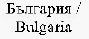 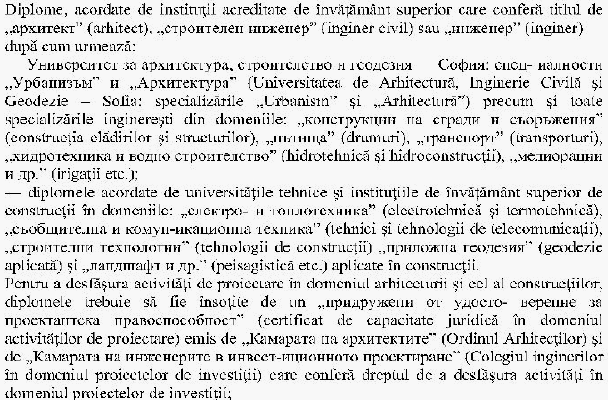 2009/2010Cesta

Republika/

Cehia- Diplomele eliberate de facultăţile "Ceske vysoke uceni technicke" (Universitatea tehnică cehă din Praga):Vysoka skola architektury a pozemniho stavitelstvi" (Şcoala superioară de arhitectură şi construcţii imobiliare) (până în 1951),Fakulta architektury a pozemniho stavitelstvi " (Facultatea de arhitectura şi construcţii imobiliare) (1951-1960),Fakulta stavebni" (Facultatea de construcţii civile) (din 1960) în specializările: construcţii şi structuri imobiliare, construcţii imobiliare, construcţii şi arhitectură, arhitectura (inclusiv amenajarea teritoriului), construcţii civile şi construcţii destinate producţiei industriale şi agricole sau în cadrul programului de studii de construcţii civile, în specializarea construcţii imobiliare şi arhitectură,Fakulta architektury" (Facultatea de arhitectură) (din 1976) în specializările: arhitectură, amenajarea teritoriului sau, în cadrul programului de studii de arhitectură şi amenajarea teritoriului, î specializările: arhitectura, teoria proiectării arhitectonice, amenajarea teritoriului, istoria arhitecturii şi reconstrucţia monumentelor istorice sau arhitectură şi construcţii imobiliare,- Diplomele eliberate de "Vysoka skola technicka Dr. Edvarda Benese" (până în 1951) în specializarea arhitectură şi construcţii;2006/2007- Diplomele eliberate de "Vysoka skola stavitelstvi v Brne" (1951 - 1956) în specializarea arhitectură şi construcţii;Diplomele eliberate de "Vysoke uceni technicke v Brne ", de "Fakulta architektury" (Facultatea de arhitectură) (din 1956) în specializarea arhitectură şi amenajarea teritoriului sau de "Fakulta stavebni" (Facultatea de construcţii civile) (din 1956) în specializarea construcţii;- Diplomele eliberate de "Vysoka skola bsnsks - Technicks univerzita Ostrava", Fakulta stavebni" (Facultatea de construcţii civile) (din 1997) în specializarea structuri şi arhitectură sau în specializarea construcţii civile;- Diplome eliberate de "Technicks univerzita v Liberci", "Fakulta architektury" (Facultatea de arhitectură) (din 1994) în cadrul programului de studii de arhitectură şi amenajarea teritoriului, în specializarea arhitectura;- Diplomele eliberate de "Akademie vytvarnych umeni v Praze" în cadrul programului de studiu al artelor frumoase, în specializarea proiectare arhitectonică;Diplomele eliberate de "Vysoka skola umelecko-prumyslova v Praze" în cadrul programului de studiu al artelor frumoase, în specializarea arhitectură;Certificatul de autorizare eliberat de "Ceska komora architektu" fără precizarea specializării sau în specializarea construcţii imobiliare.Danmark/ DanemarcaDiplomele eliberate de şcolile naţionale de arhitectură din Copenhaga şi Arhus (architekt)- Certificatul de autorizare eliberat de Comisia arhitecţilor conform Legii nr. 202 din 28 mai 1975 (registreret arkitekt)Diplomele eliberate de şcolile superioare de construcţii civile (bygningskonstruktor), însoţite de o atestare din partea autorităţilor competente care certifică faptul că persoana respectivă a promovat un test pentru titlul său de calificare, cuprinzând o evaluare a planurilor realizate şi executate de candidat în decursul unei perioade de cel puţin şase ani de practicare efectivă a activităţilor prevăzute la articolul 48 din Directiva 2005/36/CE.1987/1988Deutschland/ Germania- Diplomele eliberate de şcolile superioare de arte frumoase [Dipl.-Ing., Architekt (HfbK)]- Diplomele eliberate de Technische Hochschulcn, catedra de arhitectură (Architektur/ Hochbau), de universităţile tehnice, catedra de arhitectură (Architektur/ Hochbau), de universităţi, catedra de arhitectură (Architektur/Hochbau), precum şi, în măsura în care aceste instituţii au fost regrupate in Gesamthochschulen, de Gesamthochschulen, catedra de arhitectură (Architektur/Hochbau) (Dipl.-Ing, şi orice alte titluri de calificare eliberate ulterior titularilor acestor diplome)- Diplome eliberate de Fachhochsulen, catedra de arhitectură (Architektur/Hochbau) şi, în măsura în care aceste instituţii au fost regrupate în Gesamthochschulen, de Gesamthochschulen, catedra de arhitectură (Architektur/Hochbau), însoţite. În cazul în care durata studiilor este mai mică de patru ani, dar de cel puţin trei ani, de un certificat prin care se atestă o perioadă de experienţă profesională de patru ani în Republica Federală Germania, eliberat de ordinul profesional în conformitate cu articolul 47 alineatul (1) (Ingenieur grad şi orice alte titluri de calificare eliberate ulterior titularilor acestor diplome)- Certificatele (Prufungszeugnisse) eliberate înainte de 1 ianuarie 1973 de Ingenieurschulen, catedra de arhitectură, şi de Werkkunstschulen, catedra de arhitectură, însoţite de un atestat din partea autorităţilor competente certificând faptul că persoana respectivă a promovat un test pentru titlul său de calificare, cuprinzând o evaluare a planurilor realizate şi executate de candidat în decursul unei perioade de cel puţin şase ani de practicare efectivă a activităţilor prevăzute la articolul 48 din Directiva 2005/36/CE.1987/1988Eesti/ Estonia- Diplom arhitektuuri erialal, valjastatud Eesti Kunstiakadeemia arhitektuuri teaduskonna poolt alates 1996 aastast (diploma de studii de arhitectură, eliberată de Facultatea de Arhitectură a Academiei Estoniene de Arte din 1996), valjastatud Tallinna Kunstiulikooli poolt 1989-1995 aastal (eliberată de Universitatea de Arte din Tallinn în perioada 1989-1995), valjastatud Eesti NSV Riikliku Kunstiinstituudi poolt 1951-1988 (eliberată de Institutul de Stat pentru Arte al Republicii Socialiste Sovietice Estonia în perioada 1951-1988).2006/2007 1987/1988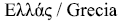 - Diplomele de inginer-arhitect eliberate de "Metsovion Polytechnion" din Atena, însoţite de un atestat eliberat de Camera tehnică a Greciei care conferă dreptul exercitării de activităţi în domeniul arhitecturii- Diplomele de inginer-arhitect eliberate de "Aristotelion Panepistimion" din Salonic, însoţite de un atestat eliberat de Camera tehnică a Greciei care conferă dreptul exercitării de activităţi în domeniul arhitecturii- Diplomele de inginer-constructor civil eliberate de "Metsovion Polytechnion" din Atena, însoţite de un atestat eliberat de Camera tehnică a Greciei care conferă dreptul exercitării de activităţi în domeniul arhitecturii- Diplomele de inginer-constructor civil eliberate de "Artistotelion Panepistimion" din Salonic, însoţite de un atestat eliberat de Camera tehnică a Greciei care conferă dreptul exercitării de activităţi în domeniul arhitecturii- Diplomele de inginer-inginer constructor civil eliberate de "Panepistimion Thrakis" însoţite de un atestat eliberat ele Camera tehnică a Greciei care conferă dreptul exercitării de activităţi în domeniul arhitecturii- Diplomele de inginer-inginer constructor civil eliberate de "Panepistimion Patron". însoţite de un atestat eliberat de Camera tehnică a Greciei care conferă dreptul exercitării de activităţi în domeniul arhitecturii.Espana/ SpaniaTitlul oficial de arhitect (titulo oficial de arquitecto) decernat de Ministerul Educaţiei şi Ştiinţei sau de universităţi1987/1988France/ Franţa- Diplomele de arhitect recunoscute de guvern, eliberate până în 1959 de Ministerul educaţiei naţionale şi ulterior de Ministerul afacerilor culturale (architecte DPLG)- Diplomele eliberate de "Ecole speciale d'architecture" (architecte DESA) Diplomele eliberate din 1955 de "Ecole nationale superieure des arts et industries de Strasbourg" (fostă "Ecole naţionale d'ingenieurs de Strasbourg"), catedra de arhitectură (architecte ENSAIS)1987/1988Hrvatska/Croaţia- Diploma "magistar inzenjer arhitekture I urbanizma/magistra inzenjerka arhitekture 1 urbanizma" eliberată de Arhitektonski fakultet Sveucilista u Zagrebu- Diploma "magistar inzenjer arhitckture/magistra inzenjerka arhitekture" eliberată de Gradevinsko-arhitektonski fakultet Sveucilista u Splitu- Diploma "magistar inienjer arhitekture/magistra inzenjerka arhitekture" eliberată de Fakultet gradevinarstva, arhitekture i geodezije Sveucilista u Splitu- Diploma "diplomirani inzenjer arhitekture" eliberată de Arhitektonski fakultet Sveucilista u Zagrebu- Diploma "diplomirani inzenjer arhitekture/diplomirana inzenjerka arhitekture" eliberată de Gradevinsko-arhitektonski fakultet Sveucilista u SplituDiploma "diplomirani inzenjer arhitekture/diplomirana inzenjerka arhitekture" eliberată de Fakultet gradevinarstva, arhitekture i geodezije Sveucilista u Splitu- Diploma "diplomirani arhitektonski inzenjer" eliberată de Arhitektonski fakultet Sveucilista u Zagrebu- Diploma "inzenjer" eliberată de Arhitektonski fakultet Sveucilista u Zagrebu- Diploma "inzenjer" eliberată de Arhitektonsko-gradevinsko-geodetski fakultet Sveucilista u Zagrebu pentru finalizarea studiilor în cadrul Arhitektonski odjcl Arhitektonsko-gradevinsko-geodetskog fakulteta- Diploma "inzenjer" eliberată de Tehnicki fakultet Sveucilista u Zagrebu pentru finalizarea studiilor în cadrul Arhitektonski odsjek Tehniekog fakulteta- Diploma "inzenjer" eliberată de Tehnicki fakultet Sveucilista u Zagrebu pentru finalizarea Studiilor în cadrul Arhitektonsko-inzenjerski odjel Tehniekog fakulteta- Diploma "inzenjer arhitekture" eliberată de Arhitektonski fakultet Sveucilista u ZagrebuToate diplomele trebuie însoţite de un certificat care să ateste calitatea de membru al Camerei Croate a Arhitecţilor (Hrvatska komora arhitekata), eliberai de Camera Croată a Arhitecţilor, Zagreb.Al treilea an universitar după aderareIreland/ Irlanda- Titlul de "Bachelor of Architecture" acordat de "National University of Ireland" [B. Arch.(NUI)] absolvenţilor licenţiaţi ai "University College" din Dublin- Diploma de nivel universitar în arhitectură eliberată de "College of Technology", Bolton Street, Dublin (Diplom. Arch.)- Certificatul de membru asociat al "Royal Institute of Architects of Ireland" (ARIAI)- Certificatul de membru al "Royal Institute of Architects of Ireland" (MRIAI)1987/1988Italia- Diplomele de "laurea in architettura" eliberate de universităţi, institute politehnice şi institute superioare de arhitectură din Veneţia şi Reggio-Calabria, însoţite de diploma care conferă titularului dreptul de a exercita în mod independent profesia de arhitect, eliberată de Ministerul Educaţiei după ce candidatul a promovat, în faţa unei comisii competente, examenul de stat care îi conferă dreptul de a exercita în mod independent profesia de arhitect (dott. architetto)- Diplomele de "laurea in ingegneria" în domeniul construcţiilor, eliberate de universităţi şi institute politehnice, însoţite de diploma care conferă titularului dreptul de a exercita în mod independent o profesie în domeniul arhitecturii, eliberată de Ministerul Educaţiei după ce candidatul a promovat, în faţa unei comisii competente, examenul de stat care îi conferă dreptul de a exercita în mod independent profesia (dott ing. Architetto ou dott. Ing. in ingegneria civile)1987/1988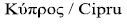 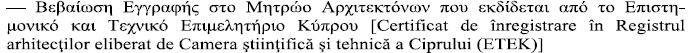 2006/2007Latvija/ Letonia- "Arhitekta diploms", ko izsniegusi Latvijas Valsts Universitates Inzenierceltniecibas fakultates Arhitekturas nodala lidz 1958. gadam, Rigas Politehniska Instituta Celtniecibas fakultates Arhitekturas nodala no 1958. gada lidz 1991. gadam, Rigas Tehniskas Universitates Arhitekturas fakultate kops 1991. gada, un "Arhitekta prakses sertifikats", ko izsniedz Latvijas Arhitektu savieniba (diplomele de arhitect eliberate de catedra de arhitectură a Facultăţii de construcţii civile a Universităţii de stat din Letonia până în 1958, diplomele de arhitect eliberate de catedra de arhitectură a Facultăţii de construcţii civile a Institutului politehnic din Riga în perioada 1958-1991, diplomele de arhitect eliberate de Facultatea de arhitectură a Universităţii tehnice din Riga din 1991 şi 1992 şi certificatul de înregistrare eliberat de Asociaţia arhitecţilor din Letonia)2006/2007Lietuva/ Lituania- Diplomele de inginer arhitect/arhitect eliberate de Kauno politechnikos institutas până în 1969 (inzinierius architektas/architektas);Diplomele de arhitect/diplomele de licenţă şi master în arhitectură eliberate du Vilnius inzinerinis statybos institutas până în 1990, de Vilniaus technikos universitetas până în 1996, de Vilnius Gedimino technikos universitetas din 1996 (architektas/ architekturos bakalauras/architekturos magistras);Diplomele de specializare atestând o formare profesională în arhitectură/licenţă sau master in arhitectură, eliberate de LTSR Valstybinis dailes institutas până în 1990 şi de Vilniaus dailes akademija din 1990 (architekturos kursas/architekturos bakalauras/ architekturos magistras);- Diplomele de licenţă şi de master în arhitectură eliberate de Kauno technologijos universitetas din 1997 (architekturos bakalauras/architekturos magistras);Toate aceste diplome trebuie să fie însoţite de certificatul eliberat de Comisia de atestare, care conferă dreptul de exercitare a activităţilor în domeniul arhitecturii (architecte certifie/Atestuotas architektas)2006 2007Magyarorszag/ UngariaDiploma "okleveles epiteszmernok" (diplomă de arhitectură, master în ştiinţele arhitecturii) eliberată de universităţi;Diploma "okleveles epitesz tervezo muvesz" (diplomă de master în ştiinţele arhitecturii şi construcţiei civile) eliberata de universităţi2006/2007Malta- Perit: Lawrja ta' Perit eliberată de Universita" ta' Malta, care conferă dreptul la înregistrare ca "Perit".2006.2007Nederland/ Olanda- Atestat care certifică promovarea examenului de licenţă în arhitectură, eliberată de catedrele de arhitectură ale şcolilor tehnice superioare din Delft sai Eindhoven (bouwkundig ingenieur)Diplomele eliberate de academiile de arhitectură recunoscute de stat (architect)Diplomele eliberate până în 1971 de fostele instituţii de învăţământ superior în arhitectură (Hoger Bouwkunstonderricht) (architect HBO)Diplomele eliberate până în 1970 de fostele instituţii de învăţământ superior în arhitectură (voortgezet Bouwkunstonderricht) (architect VBO)- Atestat care certifică promovarea examenului organizat de Consiliul arhitecţilor al "Bond van Nederlandse Architecten" (Ordinul arhitecţilor olandezi, BNA) (architect)- Diploma de la "Stichting Instituut voor Architectuur" (Fundaţia "Institutul de arhitectură") (IVA) eliberată la absolvirea unui curs organizat de această fundaţie şi care se întinde pe durata a minimum patru ani (architect), însoţită de un atestat din partea autorităţilor competente certificând faptul că persoana respectivă a promovat un test pentru titlul său de calificare, cuprinzând o evaluare a planurilor realizate şi executate de candidat în decursul unei perioade de cel puţin şase ani de practicare efectivă a activităţilor prevăzute la articolul 44 din Directiva 2005/36/CE.- Un atestat al autorităţilor competente certificând faptul că, înainte de 5 august 1985, persoana respectivă a promovat examenul "kandidaat in de bouwkunde", organizat de şcoala tehnică superioară din Delft sau din Eindhoven şi că, pe o perioadă de cel puţin cinci ani imediat înainte de data respectivă, a exercitat activităţi în domeniul arhitecturii a căror natură şi importanţă garantează, conform criteriilor recunoscute în Ţările de Jos, o competenţă suficientă pentru exercitarea respectivelor activităţi (architect)- Un atestat din partea autorităţilor competente eliberat numai persoanelor care au împlinit vârsta de patruzeci de ani înainte de 5 august 1985 şi certificând faptul că, pe o perioadă de cel puţin cinci ani imediat înainte de data respectivă, persoanele în cauză au exercitat activităţi în domeniul arhitecturii a căror natură şi importanţă garantează, conform criteriilor recunoscute în Ţările de Jos, o competenţă suficientă pentru exercitarea respectivelor activităţi (architect)- Atestatele menţionate la liniuţele a şaptea şi a opta nu mai trebuie recunoscute după data intrării în vigoare a actelor cu putere de lege şi de reglementare privind accesul la şi exercitarea activităţilor din domeniul arhitecturii cu titlul profesional de arhitect în Ţările de Jos, în măsura în care, în conformitate cu aceste dispoziţii, atestatele respective nu permit accesul la aceste activităţi cu titlul profesional menţionat1987/1988Osterreich/ Austria- Diplome eliberate de universităţile tehnice din Viena şi Graz, precum şi de Universitatea din Innsbruck, Facultatea de construcţii civile şi arhitectură, catedra de arhitectură (Architektur), construcţii civile (Bauingenieurwesen Hochbau) şi construcţii (Wirtschaftingenieurwesen - Bauwesen)- Diplome eliberate de Universitatea de construcţii rurale, catedra de economie funciară şi economia apelor (Kulturtechnik und Wasserwirtschaft)- Diplome eliberate de Colegul universitar de arte aplicate din Viena, catedra de arhitectură- Diplome eliberate de Academia de arte frumoase din Viena, catedra de arhitectură- Diplome de inginer atestat (Ing.), eliberate de colegii tehnice superioare, colegii tehnice sau colegii tehnice de construcţii, însoţite de licenţa de "Baumeister" care atestă o experienţă profesională de minimum şase ani în Austria, confirmată prin examen- Diplome eliberate de Colegiul universitar de formare artistică şi industrială din Linz, catedra de arhitectura- Certificate de calificare pentru exercitarea profesiei de inginer constructor sau de inginer specializat în domeniul construcţiilor (Hochbau, Bauwesen, Wirtschaftsingenienrwesen- Bauwesen, Kulturtechnik und Wasserwirtschaft), eliberate în conformitate cu Legea tehnicienilor constructori, (Ziviltechnikergesetz, BGBI, no 156/1994)1997/1998Polska/ PoloniaDiplomele eliberate de facultăţile de arhitectură din cadrul:- Universităţii tehnice din Varşovia, Facultatea de arhitectură din Varşovia(Politechnika Warszawska, Wydzial Architektury); titlu profesional de arhitect: inzynier architekt, magister nauk technicznych; inzynier architekt; inzyniera magistra architektury; magistra inzyniera architektury; magistra inzyniera architekta; magister inzynier architekt. (în perioada 1945-1948, titlul: inzynier architekt, magister nauk technicznych; în perioada 1951-1956, titlul: inzynier architekt; în perioada 1954-1957, etapa a 2-a, titlul: inzyniera magistra architektury; în perioada 1957-1959, titlul: inzyniera magistra architektury; în perioada 1959-1964, titlul: magistra inzyniera architektury; în perioada 1964-1982, titlul: magistra inzyniera architekta; în perioada 1983-1990, titlul; magister inzynier architekt: din 1991, titlul: magistra inzyniera architekta)- Universităţii tehnice din Cracovia, Facultatea de arhitectură din Cracovia (Politechnika Krakowska, Wydzial Architektury); titlul profesional de arhitect: magister inzynier architekt (în perioada 1945-1953, Universitatea de minerit şi metalurgic, Facultatea politehnică de arhitectură - Akademia Gorniczo-Hutnicza, Politechniczny Wydzial Architektury)- Universităţii tehnice din Wroclaw, Facultatea de arhitectură din Wroclaw (Politechnika Wroclawska, Wydzial Architektury): titlu profesional de arhitect: inzynier architekt magister nauk technieznych; magister inzynier Architektury; magister inzynier architekt. (în perioada 1949-1964, titlul: inzynier architekt, magister nauk technieznych; în perioada 1956-1964, titlul; magister inzynier architektury; din 1964, titlul: magister inzynier architekt)- Universităţii tehnice din Silezia, Facultatea de arhitectură din Gliwice (Politechnika Slaska, Wydzial Architektury); titlul profesional de arhitect; inzynier architekt; magister inzynier architekt. (în perioada 1945-1955, Facultatea de inginerie şi construcţii - Wydzial Inzynieryjno-Budowlany, titlul: inzynier architekt; în perioada 1961-1969, Facultatea de construcţii industriale şi inginerie generală - Wydzial Budownictwa Przemyslowego i Ogolnego, titlul: magister inzynier architekt; în perioada 1969-1976, Facultatea de inginerie şi arhitectură - Wydzial Budownictwa i Architektury, titlul: magister inzynier architekt; din 1977, Facultatea de arhitectură - Wydzial Architektury. titlul: magister inzynier architekt şi, din 1995, titlul: inzynier architekt)- Universităţii tehnice din Poznan, Facultatea de arhitectură din Poznan (Politechnika Poznanska, Wydzial Architektury); titlul profesional de arhitect: inzynier architektury; inzynier architekt; magister inzynier architekt (în perioada 1945- 1955, Şcoala de inginerie. Facultatea de arhitectură - Szkola Inzynierska, Wydzial Architektury, titlul: inzynier architektury; din 1978, titlul: magister inzynier architekt şi, din 1999. titlul: inzynier architekt)- Universităţii tehnice din Gdansk, Facultatea de arhitectură din Gdansk (Politechnika Gdanska, Wydzial Architektury); titlul profesional: magister inzynier architekt. (în perioada 1945-1969, Facultatea de arhitectură Wydzial Architektury, în perioada 1969- 1971, Facultatea de inginerie şi arhitectură - Wydzial Budownictwa i Architektury, în perioada 1971-1981, Institutul de arhitectură şi amenajarea teritoriului - Instytut Arehitektury i Urbanistyki, din 1981, Facultatea de arhitectură - Wydzial Architektury)- Universităţii tehnice din Bialystok, Facultatea de arhitectura din Bialystok (Politechnika Bialostocka, Wydzial Architektury); titlul profesional de arhitect: magister inzynier architekt (în perioada 1975-1989 Institutul de arhitectură - Instytut Architektury)- Universităţii tehnice din Lodz, Facultatea de construcţii civile, arhitectură şi inginerie a mediului din Lodz (Politechnika Lodzka, Wydzial Budownictwa, Architektury i Inzynierii Srodowiska); titlul profesional de arhitect: inzynier architekt; magister inzynier architekt (în perioada 1973-1993, Facultatea de construcţii civile şi de arhitectură - Wydzial Budownictwa i Architektury şi, din 1992, Facultatea de construcţii civile, arhitectură şi inginerie a mediului - Wydzial Budownictwa, Architektury i Inzynierii Srodowiska; titlul: în perioada 1973-1978, inzynier architekt, din 1978, titlul: magister inzynier architekt)- Universităţii tehnice din Szczecin, Facultatea de construcţii civile şi arhitectură din Szczecin (Politechnika Szczecinska, Wydzial Budownictwa i Architektury); titlul profesional de arhitect: inzynier architekt; magister inzynier architekt (în perioada 1948- 1954, Şcoala superioară de inginerie, Facultatea de arhitectură - Wyzsza Szkola Inzynierska, Wydzial Architektury, titlul: inzynier architekt, din 1970, titlul; magister inzynier architekt şi din 1998, titlul: inzynier architekt)Toate aceste diplome trebuie să fie însoţite de certificatul de membru eliberat de camera regională a arhitecţilor din Polonia competentă, care conferă dreptul de exercitare a activităţilor în domeniul arhitecturii în Polonia.2006/2007Portugal/ Portugalia- Diploma "diploma do curso especial de arquitectura" eliberată de şcolile de arte frumoase din Lisabona şi Porto- Diploma de arhitect "diploma de arquitecto" eliberată de şcolile de arte frumoase din Lisabona şi Porto- Diploma "diploma do curso de arquitectura" eliberată de şcolile superioare de arte frumoase din Lisabona şi Porto- Diploma "diploma de licenciatura em arquitectura" eliberată de Şcoala superioară de arte frumoase din Lisabona- Diploma "carta de curso de licenciatura em arquitectura" eliberată de Universitatea tehnică din Lisabona şi de Universitatea din Porto- Licenţa în construcţii civile (licenciatura em engenharia civil) eliberată de Institutul superior tehnic al Universităţii tehnice din LisabonaLicenţa în construcţii civile (licenciatura em engenharia civil) eliberată de Facultatea de inginerie (de Engenharia) a Universităţii din Porto- Licenţa în construcţii civile (licenciatura em engenharia civil) eliberată de Facultatea de ştiinţă şi tehnologic a Universităţii din Coimbra- Licenţa în construcţii civile, producţie (licenciatura em engenharia civil, producao) eliberată de Universitatea din Minho1987/1988RomâniaUniversitatea de Arhitectură şi Urbanism "Ion Mincu" Bucureşti:- 1953-1966: Institutul de Arhitectură "Ion Mincu" Bucureşti, Arhitect;1967-1974: Institutul de Arhitectură "Ion Mincu" Bucureşti, Diplomă de Arhitect, Specialitatea Arhitectură;- 1975-1977: Institutul de Arhitectură "Ion Mincu" Bucureşti, Facultatea de Arhitectură, Diplomă de Arhitect, specializarea Arhitectură;- 1978-1991: Institutul de Arhitectură "Ion Mincu" Bucureşti, Facultatea de Arhitectură şi Sistematizare, Diplomă de Arhitect, specializarea Arhitectură şi Sistematizare;- 1992-1993: Institutul de Arhitectură "Ion Mincu" Bucureşti, Facultatea de Arhitectură şi Urbanism, Diplomă de Arhitect, specializarea Arhitectură şi Urbanism;- 1994-1997: Institutul de Arhitectură "Ion Mincu" Bucureşti, Facultatea de Arhitectură şi Urbanism, Diplomă de Licenţă, profilul Arhitectură, specializarea Arhitectură;1998-1999: Institutul de Arhitectură "Ion Mincu" Bucureşti, Facultatea de Arhitectură, Diplomă de Licenţă, profilul Arhitectură, specializarea Arhitectură;din anul 2000: Universitatea de Arhitectură şi Urbanism "Ion Mincu" Bucureşti, Facultatea de Arhitectură, Diplomă de Arhitect, profilul Arhitectură, specializarea Arhitectură.Universitatea Tehnică din Cluj-Napoca:- 1990-1992: Institutul Politehnic din Cluj-Napoca, Facultatea de Construcţii, Diplomă de Arhitect, profilul Arhitectură, specializarea Arhitectură;- 1993-1994: Universitatea Tehnică din Cluj-Napoca, Facultatea de Construcţii, Diplomă de Arhitect, profilul Arhitectură, specializarea Arhitectură;- 1994-1997: Universitatea Tehnică din Cluj-Napoca. Facultatea de Construcţii, Diplomă de Licenţă, profilul Arhitectură, specializarea Arhitectură;1998-1999: Universitatea Tehnică din Cluj-Napoca, Facultatea de Arhitectură şi Urbanism, Diplomă de Licenţă, profilul Arhitectură, specializarea Arhitectură;- din anul 2000: Universitatea Tehnică din Cluj-Napoca, Facultatea de Arhitectură şi Urbanism, Diplomă de Arhitect, profilul Arhitectură, specializarea Arhitectură. Universitatea Tehnică "Gh. Asachi" Iaşi:- 1993: Universitatea Tehnică "Gh. Asachi" Iaşi, Facultatea de Construcţii şi Arhitectură, Diplomă de Arhitect, profilul Arhitectură, specializarea Arhitectură;- 1994-1999: Universitatea Tehnică "Gh. Asachi" Iaşi, Facultatea de Construcţii şi Arhitectură, Diplomă de Licenţă, profilul Arhitectură, specializarea Arhitectură;- 2000-2003: Universitatea Tehnică "Gh. Asachi" Iaşi, Facultatea de Construcţii şi Arhitectură, Diplomă de Arhitect, profilul Arhitectură, specializarea Arhitectură;- din anul 2004: Universitatea Tehnică "Gh. Asachi" Iaşi, Facultatea de Arhitectură, Diplomă de Arhitect, profilul Arhitectură, specializarea Arhitectură.Universitatea Politehnica din Timişoara:- 1993-1995: Universitatea Tehnică din Timişoara, Facultatea de Construcţii, Diplomă de Arhitect, profilul Arhitectură şi urbanism, specializarea Arhitectură generală;- 1995-1998: Universitatea Politehnica din Timişoara, Facultatea de Construcţii, Diplomă de Licenţă, profilul Arhitectură, specializarea Arhitectură;- 1998-1999: Universitatea Politehnica din Timişoara, Facultatea de Construcţii şi Arhitectură, Diplomă de Licenţă, profilul Arhitectură, specializarea Arhitectură;- din anul 2000: Universitatea Politehnica din Timişoara, Facultatea de Construcţii şi Arhitectură, Diplomă de Arhitect, profilul Arhitectură, specializarea Arhitectură, Universitatea din Oradea:- 2002: Universitatea din Oradea, Facultatea de Protecţia Mediului, Diplomă de Arhitect, profilul Arhitectură, specializarea Arhitectură;- din anul 2003: Universitatea din Oradea, Facultatea de Arhitectură şi Construcţii, Diplomă de Arhitect, profilul Arhitectură, specializarea Arhitectură.Universitatea Spiru Haret Bucureşti:- anul 2002: Universitatea Spiru Haret Bucureşti, Facultatea de Arhitectură, Diplomă de Arhitect, profitul Arhitectură, specializarea Arhitectură.2009/2010Slovenija/ Slovenia- "Univerzitetni diplomirani inzenir arhitekture/univerzitetna diplomirana inzenirka arhitekture" (diplomele universitare de arhitectură) eliberate de Facultatea de arhitectură, însoţite de un certificat eliberat de autoritatea competentă în materie de arhitectură recunoscut de lege, care conferă dreptul de exercitare a activităţilor în domeniul arhitecturii;- Diploma universitară eliberată de Facultăţile tehnice care acordă titlul "univerzitetni diplomirani inzenir (univ.dipl.inz.)/univerzitetna diplomirana inzenirka", însoţită de un certificat eliberat de autoritatea competentă în materie de arhitectură recunoscut de lege, care conferă dreptul de exercitare a activităţilor în domeniul arhitecturii.2006/2007Slovensko/ SlovaciaDiploma în specializarea "arhitectură şi construcţii imobiliare" ("architektura a pozemne stavitelstvo") eliberată de Universitatea tehnică slovacă (Slovenska vysoka skola technicka) din Bratislava în perioada 1950-1952 (titlu; Ing.)Diploma în specializarea "arhitectură" ("architektura") eliberată de Facultatea de arhitectură şi de construcţii imobiliare din cadrul Universităţii tehnice slovace (Fakulta architektury a pozemneho stavitelstva, Slovenska vysoka Skola technicka) din Bratislava în perioada 1952-1960 (titlu: Ing. arch.)- Diploma în specializarea "construcţii imobiliare" ("pozemne stavitelstvo") eliberată de Facultatea de arhitectură şi de construcţii imobiliare din cadrul Universităţii tehnice slovace (Fakulta architektury a pozemneho stavitelstva, Slovenska vysoka skola technicka) din Bratislava în perioada 1952-1960 (titlul: Ing.)- Diploma în specializarea "arhitectură" ("architektura") eliberată de Facultatea de construcţii civile din cadrul Universităţii tehnice slovace (Stavebna fakulta, Slovenska vysoka skola technicka) din Bratislava în perioada 1961-1976, (titlul: Ing. arch.)- Diploma în specializarea "construcţii imobiliare" ("pozemne stavby") eliberată de Facultatea de construcţii civile din cadrul Universităţii tehnice slovace (Stavebna fakulta, Slovenska vysoka skola technicka) din Bratislava în perioada 1961-1976, (titlu: Ing.)- Diploma în specializarea "arhitectură" ("architektura") eliberată de Facultatea de arhitectura din cadrul Universităţii tehnice slovace (Fakulta architektury, Slovenska vysoka skola technicka) din Bratislava din 1977, (titlu: Ing. arch.)- Diploma în specializarea "urbanism" ("urbanizmus") eliberată de Facultatea de arhitectură din cadrul Universităţii tehnice slovace (Fakulta architektury, Slovenska vysoka skola technicka) din Bratislava din 1977 (titlu: Ing. arch.)- Diploma în specializarea "construcţii imobiliare" ("pozemne stavby") eliberată de Facultatea de construcţii civile din cadrul Universităţii tehnice slovace (Stavebna fakulta, Slovenska technicka univerzita) din Bratislava în perioada 1977-1997 (titlu: Ing.)- Diploma în specializarea "arhitectură şi construcţii imobiliare" ("architektura a pozemne stavby") eliberată de Facultatea de construcţii civile din cadrul Universităţii tehnice slovace (Stavebna fakulta, Slovenska technicka univerzita) din Bratislava din 1998 (titlu: Ing.)- Diploma în domeniul "construcţii imobiliare - specializarea arhitectura" ("pozemne stavby - specializacia: architektura") eliberată de Facultatea de construcţii civile din cadrul Universităţii tehnice slovace (Stavebna fakulta, Slovenska technicka univerzita) din Bratislava în 2000 şi 2001 (titlu: Ing.)- Diploma în specializarea "construcţii imobiliare şi arhitectură" ("pozemne stavby a architektura") eliberată de Facultatea de construcţii civile din cadrul Universităţii tehnice slovace (Stavebna fakulta - Slovenska technicka univerzita) din Bratislava din 2001 (titlu: Ing.)- Diploma în specializarea "arhitectură" ("architektura") eliberată de Academia de arte frumoase şi design (Vysoka skola vytvarnych umeni) din Bratislava din 1969 (titlu: Akad. arch. până în 1990; Mgr. în perioada 1990-1992; Mgr. arch. în perioada 1992- 1996; Mgr. art. din 1997)- Diploma în domeniul "construcţii imobiliare" ("pozemne stavitelstvo") eliberată de Facultatea de construcţii civile din cadrul Universităţii tehnice (Stavebna fakulta, Technicka univerzita) din Kosice în perioada 1981-1991 (titlu: Ing.)Toate aceste diplome trebuie să fie însoţite de următoarele documente:- Certificat de autorizare eliberat de Camera slovacă a arhitecţilor (Slovenska komora architektov) din Bratislava, fără precizarea domeniului sau în domeniul "construcţii imobiliare" ("pozemne stavby") sau "amenajarea teritoriului" ("uzemne planovanie")- Certificat de autorizare eliberat de Camera slovacă a inginerilor constructori civili (Slovenska komora stavebnych inzinierov) din Bratislava în domeniul construcţiilor imobiliare ("pozemne stavby").2006/2007Suomi/

Finland/

Finlanda- Diplomele eliberate de catedrele de arhitectură ale universităţilor tehnice şi ale Universităţii din Oulu (arkkitehti/arkitekt)- Diplomele eliberate de institutele de tehnologie (rakennusarkkitehti/byggnadsarkitekt)1997/1998Sverige/ SuediaDiplomele eliberate de Şcoala de arhitectură a Institutului Regal de Tehnologie, de Institutul Chalmers de Tehnologie şi de Institutul de Tehnologie din cadrul Universităţii Lund (arkitekt, diplomă de master în arhitectură)Certificatele de membru al Svenska Arkitekters Riksforbund (SAR), în cazul în care persoanele în cauză au fost pregătite într-unul dintre statele în care se aplică Directiva 2005/36/CE1997/1998United Kingdom/ Regalul Unit al Marii Britanii şi al Irlandei de Nord- Titlurile conferite ca urmare a promovării unui examen la:- "Royal Institute of British Architects- şcolile de arhitectură ale universităţilor, institutelor politehnice, colegiilor, academiilor, şcolilor de tehnologie şi artă care, la data de 10 iunie 1985, erau recunoscute de "Architects Registration Council" al Regatului Unit în scopul înscrierii în Registrul profesiei (Architect)- Un certificat care prevede faptul că titularul său are un drept dobândit de a-şi păstra titlul profesional de arhitect în temeiul secţiunii 6 alineatul (1) litera (a), al secţiunii 6 alineatul (1) litera (b) sau al secţiunii 6 alineatul (1) din Legea privind înregistrarea arhitecţilor din 1931 (Architect)- Un certificat care prevede faptul că titularul său are un drept dobândit de a-şi păstra titlul profesional de arhitect în temeiul secţiunii 2 din Legea privind înregistrarea arhitecţilor din 1938 (Architect)1987/1988